Приложение N 1к приказу ФНС Россииот 01.12.2021 N ЕД-7-13/1046@┌─┐              ┌─┐        ┌─┬─┬─┬─┬─┬─┬─┬─┬─┬─┐└─┘││││││││││││││└─┘    ИНН │ │ │ │ │ │ │ │ │ │ │   ││││││││││││││           └─┴─┴─┴─┴─┴─┴─┴─┴─┴─┘   ││5400││2012││           ┌─┬─┬─┬─┬─┬─┬─┬─┬─┐      ┌─┬─┬─┐                        КПП │ │ │ │ │ │ │ │ │ │ Стр. │0│0│1│                            └─┴─┴─┴─┴─┴─┴─┴─┴─┘      └─┴─┴─┘                                                          Форма N С-ИО (ИС)    Форма по КНД 1120413                                 Сообщение     об участниках иностранной организации (для иностранной структуры           без образования юридического лица - о ее учредителях,                        бенефициарах и управляющих)              ┌─┬─┬─┐                        ┌─┬─┬─┬─┐          ┌─┬─┬─┬─┐Номер         │ │ │ │  Представляется в      │ │ │ │ │ Отчетный │ │ │ │ │корректировки └─┴─┴─┘  налоговый орган (код) └─┴─┴─┴─┘ год      └─┴─┴─┴─┘Наименование  иностранной  организации  (иностранной  структуры  без  образованияюридического лица)┌─┬─┬─┬─┬─┬─┬─┬─┬─┬─┬─┬─┬─┬─┬─┬─┬─┬─┬─┬─┬─┬─┬─┬─┬─┬─┬─┬─┬─┬─┬─┬─┬─┬─┬─┬─┬─┬─┬─┬─┐│ │ │ │ │ │ │ │ │ │ │ │ │ │ │ │ │ │ │ │ │ │ │ │ │ │ │ │ │ │ │ │ │ │ │ │ │ │ │ │ │└─┴─┴─┴─┴─┴─┴─┴─┴─┴─┴─┴─┴─┴─┴─┴─┴─┴─┴─┴─┴─┴─┴─┴─┴─┴─┴─┴─┴─┴─┴─┴─┴─┴─┴─┴─┴─┴─┴─┴─┘┌─┬─┬─┬─┬─┬─┬─┬─┬─┬─┬─┬─┬─┬─┬─┬─┬─┬─┬─┬─┬─┬─┬─┬─┬─┬─┬─┬─┬─┬─┬─┬─┬─┬─┬─┬─┬─┬─┬─┬─┐│ │ │ │ │ │ │ │ │ │ │ │ │ │ │ │ │ │ │ │ │ │ │ │ │ │ │ │ │ │ │ │ │ │ │ │ │ │ │ │ │└─┴─┴─┴─┴─┴─┴─┴─┴─┴─┴─┴─┴─┴─┴─┴─┴─┴─┴─┴─┴─┴─┴─┴─┴─┴─┴─┴─┴─┴─┴─┴─┴─┴─┴─┴─┴─┴─┴─┴─┘┌─┬─┬─┬─┬─┬─┬─┬─┬─┬─┬─┬─┬─┬─┬─┬─┬─┬─┬─┬─┬─┬─┬─┬─┬─┬─┬─┬─┬─┬─┬─┬─┬─┬─┬─┬─┬─┬─┬─┬─┐│ │ │ │ │ │ │ │ │ │ │ │ │ │ │ │ │ │ │ │ │ │ │ │ │ │ │ │ │ │ │ │ │ │ │ │ │ │ │ │ │└─┴─┴─┴─┴─┴─┴─┴─┴─┴─┴─┴─┴─┴─┴─┴─┴─┴─┴─┴─┴─┴─┴─┴─┴─┴─┴─┴─┴─┴─┴─┴─┴─┴─┴─┴─┴─┴─┴─┴─┘┌─┬─┬─┬─┬─┬─┬─┬─┬─┬─┬─┬─┬─┬─┬─┬─┬─┬─┬─┬─┬─┬─┬─┬─┬─┬─┬─┬─┬─┬─┬─┬─┬─┬─┬─┬─┬─┬─┬─┬─┐│ │ │ │ │ │ │ │ │ │ │ │ │ │ │ │ │ │ │ │ │ │ │ │ │ │ │ │ │ │ │ │ │ │ │ │ │ │ │ │ │└─┴─┴─┴─┴─┴─┴─┴─┴─┴─┴─┴─┴─┴─┴─┴─┴─┴─┴─┴─┴─┴─┴─┴─┴─┴─┴─┴─┴─┴─┴─┴─┴─┴─┴─┴─┴─┴─┴─┴─┘Сведения   об   иностранной    структуре  без   образования   юридического   лицазаполняются на странице 002                    ┌─┬─┬─┐                         ┌─┬─┬─┐Настоящее сообщение │ │ │ │ страницах с приложением │ │ │ │ листахсоставлено на       └─┴─┴─┘ копии документа <1> на  └─┴─┴─┘─────────────────────────────────────────┬───────────────────────────────────────    Достоверность и полноту сведений,    │         Заполняется работником    указанных в настоящем сообщении,     │            налогового органа              подтверждаю:               │        Сведения о представлении                                         │               сообщения┌─┐ 1 - руководитель организации         │                                 ┌─┬─┐│ │ 2 - представитель организации        │Настоящее сообщение представлено │ │ │└─┘                                      │(код)                            └─┴─┘┌─┬─┬─┬─┬─┬─┬─┬─┬─┬─┬─┬─┬─┬─┬─┬─┬─┬─┬─┬─┐│   ┌─┬─┬─┐│ │ │ │ │ │ │ │ │ │ │ │ │ │ │ │ │ │ │ │ ││на │ │ │ │ страницах с приложением└─┴─┴─┴─┴─┴─┴─┴─┴─┴─┴─┴─┴─┴─┴─┴─┴─┴─┴─┴─┘│   └─┴─┴─┘ копии документа <1>┌─┬─┬─┬─┬─┬─┬─┬─┬─┬─┬─┬─┬─┬─┬─┬─┬─┬─┬─┬─┐│   ┌─┬─┬─┐│ │ │ │ │ │ │ │ │ │ │ │ │ │ │ │ │ │ │ │ ││на │ │ │ │ листах└─┴─┴─┴─┴─┴─┴─┴─┴─┴─┴─┴─┴─┴─┴─┴─┴─┴─┴─┴─┘│   └─┴─┴─┘┌─┬─┬─┬─┬─┬─┬─┬─┬─┬─┬─┬─┬─┬─┬─┬─┬─┬─┬─┬─┐││ │ │ │ │ │ │ │ │ │ │ │ │ │ │ │ │ │ │ │ ││Дата              ┌─┬─┐ ┌─┬─┐ ┌─┬─┬─┬─┐└─┴─┴─┴─┴─┴─┴─┴─┴─┴─┴─┴─┴─┴─┴─┴─┴─┴─┴─┴─┘│представления     │ │ │.│ │ │.│ │ │ │ │ (фамилия, имя, отчество <2> руководителя│сообщения         └─┴─┘ └─┴─┘ └─┴─┴─┴─┘      организации либо представителя     │                 полностью)              │        ┌─┬─┬─┬─┬─┬─┬─┬─┬─┬─┬─┬─┐        │ИНН     │ │ │ │ │ │ │ │ │ │ │ │ │        │        └─┴─┴─┴─┴─┴─┴─┴─┴─┴─┴─┴─┘        │Номер контактного телефона               │┌─┬─┬─┬─┬─┬─┬─┬─┬─┬─┬─┬─┬─┬─┬─┬─┬─┬─┬─┬─┐││ │ │ │ │ │ │ │ │ │ │ │ │ │ │ │ │ │ │ │ ││└─┴─┴─┴─┴─┴─┴─┴─┴─┴─┴─┴─┴─┴─┴─┴─┴─┴─┴─┴─┘│                                         │E-mail __________________________________│                                         │                    ┌─┬─┐ ┌─┬─┐ ┌─┬─┬─┬─┐│Подпись ______ Дата │ │ │.│ │ │.│ │ │ │ ││                    └─┴─┘ └─┴─┘ └─┴─┴─┴─┘│                                         │   Наименование и реквизиты документа,   │подтверждающего полномочия представителя │┌─┬─┬─┬─┬─┬─┬─┬─┬─┬─┬─┬─┬─┬─┬─┬─┬─┬─┬─┬─┐││ │ │ │ │ │ │ │ │ │ │ │ │ │ │ │ │ │ │ │ ││└─┴─┴─┴─┴─┴─┴─┴─┴─┴─┴─┴─┴─┴─┴─┴─┴─┴─┴─┴─┘│ ____________________  ________________┌─┬─┬─┬─┬─┬─┬─┬─┬─┬─┬─┬─┬─┬─┬─┬─┬─┬─┬─┬─┐│  Фамилия, И.О. <2>        Подпись│ │ │ │ │ │ │ │ │ │ │ │ │ │ │ │ │ │ │ │ ││└─┴─┴─┴─┴─┴─┴─┴─┴─┴─┴─┴─┴─┴─┴─┴─┴─┴─┴─┴─┘│    --------------------------------    <1> К  сообщению  прилагается  копия  документа,  подтверждающего  полномочияпредставителя.    <2> Отчество указывается при  наличии.  Аналогично  для  всех  других  листовсообщения.┌─┐                                                                           ┌─┐└─┘                                                                           └─┘┌─┐              ┌─┐        ┌─┬─┬─┬─┬─┬─┬─┬─┬─┬─┐└─┘││││││││││││││└─┘    ИНН │ │ │ │ │ │ │ │ │ │ │   ││││││││││││││           └─┴─┴─┴─┴─┴─┴─┴─┴─┴─┘   ││5400││2029││           ┌─┬─┬─┬─┬─┬─┬─┬─┬─┐      ┌─┬─┬─┐                        КПП │ │ │ │ │ │ │ │ │ │ Стр. │0│0│2│                            └─┴─┴─┴─┴─┴─┴─┴─┴─┘      └─┴─┴─┘        Сведения об иностранной структуре без образования юридического лица                                ┌─┐ 1 - фонд;          4 - товарищество;1.  Организационная форма (код) │ │ 2 - партнерство;   5 - иная форма                                └─┘ 3 - траст;             осуществления                                                           коллективных                                                           инвестиций                                                           и (или)                                                           доверительного                                                           управления.2. Наименование иностранной структуры┌─┬─┬─┬─┬─┬─┬─┬─┬─┬─┬─┬─┬─┬─┬─┬─┬─┬─┬─┬─┬─┬─┬─┬─┬─┬─┬─┬─┬─┬─┬─┬─┬─┬─┬─┬─┬─┬─┬─┬─┐│ │ │ │ │ │ │ │ │ │ │ │ │ │ │ │ │ │ │ │ │ │ │ │ │ │ │ │ │ │ │ │ │ │ │ │ │ │ │ │ │└─┴─┴─┴─┴─┴─┴─┴─┴─┴─┴─┴─┴─┴─┴─┴─┴─┴─┴─┴─┴─┴─┴─┴─┴─┴─┴─┴─┴─┴─┴─┴─┴─┴─┴─┴─┴─┴─┴─┴─┘┌─┬─┬─┬─┬─┬─┬─┬─┬─┬─┬─┬─┬─┬─┬─┬─┬─┬─┬─┬─┬─┬─┬─┬─┬─┬─┬─┬─┬─┬─┬─┬─┬─┬─┬─┬─┬─┬─┬─┬─┐│ │ │ │ │ │ │ │ │ │ │ │ │ │ │ │ │ │ │ │ │ │ │ │ │ │ │ │ │ │ │ │ │ │ │ │ │ │ │ │ │└─┴─┴─┴─┴─┴─┴─┴─┴─┴─┴─┴─┴─┴─┴─┴─┴─┴─┴─┴─┴─┴─┴─┴─┴─┴─┴─┴─┴─┴─┴─┴─┴─┴─┴─┴─┴─┴─┴─┴─┘┌─┬─┬─┬─┬─┬─┬─┬─┬─┬─┬─┬─┬─┬─┬─┬─┬─┬─┬─┬─┬─┬─┬─┬─┬─┬─┬─┬─┬─┬─┬─┬─┬─┬─┬─┬─┬─┬─┬─┬─┐│ │ │ │ │ │ │ │ │ │ │ │ │ │ │ │ │ │ │ │ │ │ │ │ │ │ │ │ │ │ │ │ │ │ │ │ │ │ │ │ │└─┴─┴─┴─┴─┴─┴─┴─┴─┴─┴─┴─┴─┴─┴─┴─┴─┴─┴─┴─┴─┴─┴─┴─┴─┴─┴─┴─┴─┴─┴─┴─┴─┴─┴─┴─┴─┴─┴─┴─┘┌─┬─┬─┬─┬─┬─┬─┬─┬─┬─┬─┬─┬─┬─┬─┬─┬─┬─┬─┬─┬─┬─┬─┬─┬─┬─┬─┬─┬─┬─┬─┬─┬─┬─┬─┬─┬─┬─┬─┬─┐│ │ │ │ │ │ │ │ │ │ │ │ │ │ │ │ │ │ │ │ │ │ │ │ │ │ │ │ │ │ │ │ │ │ │ │ │ │ │ │ │└─┴─┴─┴─┴─┴─┴─┴─┴─┴─┴─┴─┴─┴─┴─┴─┴─┴─┴─┴─┴─┴─┴─┴─┴─┴─┴─┴─┴─┴─┴─┴─┴─┴─┴─┴─┴─┴─┴─┴─┘                           (в русской транскрипции)┌─┬─┬─┬─┬─┬─┬─┬─┬─┬─┬─┬─┬─┬─┬─┬─┬─┬─┬─┬─┬─┬─┬─┬─┬─┬─┬─┬─┬─┬─┬─┬─┬─┬─┬─┬─┬─┬─┬─┬─┐│ │ │ │ │ │ │ │ │ │ │ │ │ │ │ │ │ │ │ │ │ │ │ │ │ │ │ │ │ │ │ │ │ │ │ │ │ │ │ │ │└─┴─┴─┴─┴─┴─┴─┴─┴─┴─┴─┴─┴─┴─┴─┴─┴─┴─┴─┴─┴─┴─┴─┴─┴─┴─┴─┴─┴─┴─┴─┴─┴─┴─┴─┴─┴─┴─┴─┴─┘┌─┬─┬─┬─┬─┬─┬─┬─┬─┬─┬─┬─┬─┬─┬─┬─┬─┬─┬─┬─┬─┬─┬─┬─┬─┬─┬─┬─┬─┬─┬─┬─┬─┬─┬─┬─┬─┬─┬─┬─┐│ │ │ │ │ │ │ │ │ │ │ │ │ │ │ │ │ │ │ │ │ │ │ │ │ │ │ │ │ │ │ │ │ │ │ │ │ │ │ │ │└─┴─┴─┴─┴─┴─┴─┴─┴─┴─┴─┴─┴─┴─┴─┴─┴─┴─┴─┴─┴─┴─┴─┴─┴─┴─┴─┴─┴─┴─┴─┴─┴─┴─┴─┴─┴─┴─┴─┴─┘┌─┬─┬─┬─┬─┬─┬─┬─┬─┬─┬─┬─┬─┬─┬─┬─┬─┬─┬─┬─┬─┬─┬─┬─┬─┬─┬─┬─┬─┬─┬─┬─┬─┬─┬─┬─┬─┬─┬─┬─┐│ │ │ │ │ │ │ │ │ │ │ │ │ │ │ │ │ │ │ │ │ │ │ │ │ │ │ │ │ │ │ │ │ │ │ │ │ │ │ │ │└─┴─┴─┴─┴─┴─┴─┴─┴─┴─┴─┴─┴─┴─┴─┴─┴─┴─┴─┴─┴─┴─┴─┴─┴─┴─┴─┴─┴─┴─┴─┴─┴─┴─┴─┴─┴─┴─┴─┴─┘┌─┬─┬─┬─┬─┬─┬─┬─┬─┬─┬─┬─┬─┬─┬─┬─┬─┬─┬─┬─┬─┬─┬─┬─┬─┬─┬─┬─┬─┬─┬─┬─┬─┬─┬─┬─┬─┬─┬─┬─┐│ │ │ │ │ │ │ │ │ │ │ │ │ │ │ │ │ │ │ │ │ │ │ │ │ │ │ │ │ │ │ │ │ │ │ │ │ │ │ │ │└─┴─┴─┴─┴─┴─┴─┴─┴─┴─┴─┴─┴─┴─┴─┴─┴─┴─┴─┴─┴─┴─┴─┴─┴─┴─┴─┴─┴─┴─┴─┴─┴─┴─┴─┴─┴─┴─┴─┴─┘                          (в латинской транскрипции)3. Наименование и реквизиты документа об учреждении иностранной структуры┌─┬─┬─┬─┬─┬─┬─┬─┬─┬─┬─┬─┬─┬─┬─┬─┬─┬─┬─┬─┬─┬─┬─┬─┬─┬─┬─┬─┬─┬─┬─┬─┬─┬─┬─┬─┬─┬─┬─┬─┐│ │ │ │ │ │ │ │ │ │ │ │ │ │ │ │ │ │ │ │ │ │ │ │ │ │ │ │ │ │ │ │ │ │ │ │ │ │ │ │ │└─┴─┴─┴─┴─┴─┴─┴─┴─┴─┴─┴─┴─┴─┴─┴─┴─┴─┴─┴─┴─┴─┴─┴─┴─┴─┴─┴─┴─┴─┴─┴─┴─┴─┴─┴─┴─┴─┴─┴─┘┌─┬─┬─┬─┬─┬─┬─┬─┬─┬─┬─┬─┬─┬─┬─┬─┬─┬─┬─┬─┬─┬─┬─┬─┬─┬─┬─┬─┬─┬─┬─┬─┬─┬─┬─┬─┬─┬─┬─┬─┐│ │ │ │ │ │ │ │ │ │ │ │ │ │ │ │ │ │ │ │ │ │ │ │ │ │ │ │ │ │ │ │ │ │ │ │ │ │ │ │ │└─┴─┴─┴─┴─┴─┴─┴─┴─┴─┴─┴─┴─┴─┴─┴─┴─┴─┴─┴─┴─┴─┴─┴─┴─┴─┴─┴─┴─┴─┴─┴─┴─┴─┴─┴─┴─┴─┴─┴─┘                           (в русской транскрипции)┌─┬─┬─┬─┬─┬─┬─┬─┬─┬─┬─┬─┬─┬─┬─┬─┬─┬─┬─┬─┬─┬─┬─┬─┬─┬─┬─┬─┬─┬─┬─┬─┬─┬─┬─┬─┬─┬─┬─┬─┐│ │ │ │ │ │ │ │ │ │ │ │ │ │ │ │ │ │ │ │ │ │ │ │ │ │ │ │ │ │ │ │ │ │ │ │ │ │ │ │ │└─┴─┴─┴─┴─┴─┴─┴─┴─┴─┴─┴─┴─┴─┴─┴─┴─┴─┴─┴─┴─┴─┴─┴─┴─┴─┴─┴─┴─┴─┴─┴─┴─┴─┴─┴─┴─┴─┴─┴─┘┌─┬─┬─┬─┬─┬─┬─┬─┬─┬─┬─┬─┬─┬─┬─┬─┬─┬─┬─┬─┬─┬─┬─┬─┬─┬─┬─┬─┬─┬─┬─┬─┬─┬─┬─┬─┬─┬─┬─┬─┐│ │ │ │ │ │ │ │ │ │ │ │ │ │ │ │ │ │ │ │ │ │ │ │ │ │ │ │ │ │ │ │ │ │ │ │ │ │ │ │ │└─┴─┴─┴─┴─┴─┴─┴─┴─┴─┴─┴─┴─┴─┴─┴─┴─┴─┴─┴─┴─┴─┴─┴─┴─┴─┴─┴─┴─┴─┴─┴─┴─┴─┴─┴─┴─┴─┴─┴─┘                          (в латинской транскрипции)                    ┌─┬─┐ ┌─┬─┐ ┌─┬─┬─┬─┐                                 ┌─┬─┬─┐4. Дата учреждения  │ │ │.│ │ │.│ │ │ │ │        5. Код страны, в которой │ │ │ │   (регистрации)    └─┴─┘ └─┴─┘ └─┴─┴─┴─┘           учреждена иностранная └─┴─┴─┘   иностранной структуры                            структура6. Регистрационный номер (иной  идентификатор)  иностранной  структуры  в  странеучреждения (регистрации) (если применимо)┌─┬─┬─┬─┬─┬─┬─┬─┬─┬─┬─┬─┬─┬─┬─┬─┬─┬─┬─┬─┬─┬─┬─┬─┬─┬─┬─┬─┬─┬─┬─┬─┬─┬─┬─┬─┬─┬─┬─┬─┐│ │ │ │ │ │ │ │ │ │ │ │ │ │ │ │ │ │ │ │ │ │ │ │ │ │ │ │ │ │ │ │ │ │ │ │ │ │ │ │ │└─┴─┴─┴─┴─┴─┴─┴─┴─┴─┴─┴─┴─┴─┴─┴─┴─┴─┴─┴─┴─┴─┴─┴─┴─┴─┴─┴─┴─┴─┴─┴─┴─┴─┴─┴─┴─┴─┴─┴─┘7. Иные сведения, идентифицирующие иностранную структуру┌─┬─┬─┬─┬─┬─┬─┬─┬─┬─┬─┬─┬─┬─┬─┬─┬─┬─┬─┬─┬─┬─┬─┬─┬─┬─┬─┬─┬─┬─┬─┬─┬─┬─┬─┬─┬─┬─┬─┬─┐│ │ │ │ │ │ │ │ │ │ │ │ │ │ │ │ │ │ │ │ │ │ │ │ │ │ │ │ │ │ │ │ │ │ │ │ │ │ │ │ │└─┴─┴─┴─┴─┴─┴─┴─┴─┴─┴─┴─┴─┴─┴─┴─┴─┴─┴─┴─┴─┴─┴─┴─┴─┴─┴─┴─┴─┴─┴─┴─┴─┴─┴─┴─┴─┴─┴─┴─┘┌─┬─┬─┬─┬─┬─┬─┬─┬─┬─┬─┬─┬─┬─┬─┬─┬─┬─┬─┬─┬─┬─┬─┬─┬─┬─┬─┬─┬─┬─┬─┬─┬─┬─┬─┬─┬─┬─┬─┬─┐│ │ │ │ │ │ │ │ │ │ │ │ │ │ │ │ │ │ │ │ │ │ │ │ │ │ │ │ │ │ │ │ │ │ │ │ │ │ │ │ │└─┴─┴─┴─┴─┴─┴─┴─┴─┴─┴─┴─┴─┴─┴─┴─┴─┴─┴─┴─┴─┴─┴─┴─┴─┴─┴─┴─┴─┴─┴─┴─┴─┴─┴─┴─┴─┴─┴─┴─┘┌─┬─┬─┬─┬─┬─┬─┬─┬─┬─┬─┬─┬─┬─┬─┬─┬─┬─┬─┬─┬─┬─┬─┬─┬─┬─┬─┬─┬─┬─┬─┬─┬─┬─┬─┬─┬─┬─┬─┬─┐│ │ │ │ │ │ │ │ │ │ │ │ │ │ │ │ │ │ │ │ │ │ │ │ │ │ │ │ │ │ │ │ │ │ │ │ │ │ │ │ │└─┴─┴─┴─┴─┴─┴─┴─┴─┴─┴─┴─┴─┴─┴─┴─┴─┴─┴─┴─┴─┴─┴─┴─┴─┴─┴─┴─┴─┴─┴─┴─┴─┴─┴─┴─┴─┴─┴─┴─┘┌─┬─┬─┬─┬─┬─┬─┬─┬─┬─┬─┬─┬─┬─┬─┬─┬─┬─┬─┬─┬─┬─┬─┬─┬─┬─┬─┬─┬─┬─┬─┬─┬─┬─┬─┬─┬─┬─┬─┬─┐│ │ │ │ │ │ │ │ │ │ │ │ │ │ │ │ │ │ │ │ │ │ │ │ │ │ │ │ │ │ │ │ │ │ │ │ │ │ │ │ │└─┴─┴─┴─┴─┴─┴─┴─┴─┴─┴─┴─┴─┴─┴─┴─┴─┴─┴─┴─┴─┴─┴─┴─┴─┴─┴─┴─┴─┴─┴─┴─┴─┴─┴─┴─┴─┴─┴─┴─┘┌─┬─┬─┬─┬─┬─┬─┬─┬─┬─┬─┬─┬─┬─┬─┬─┬─┬─┬─┬─┬─┬─┬─┬─┬─┬─┬─┬─┬─┬─┬─┬─┬─┬─┬─┬─┬─┬─┬─┬─┐│ │ │ │ │ │ │ │ │ │ │ │ │ │ │ │ │ │ │ │ │ │ │ │ │ │ │ │ │ │ │ │ │ │ │ │ │ │ │ │ │└─┴─┴─┴─┴─┴─┴─┴─┴─┴─┴─┴─┴─┴─┴─┴─┴─┴─┴─┴─┴─┴─┴─┴─┴─┴─┴─┴─┴─┴─┴─┴─┴─┴─┴─┴─┴─┴─┴─┴─┘┌─┬─┬─┬─┬─┬─┬─┬─┬─┬─┬─┬─┬─┬─┬─┬─┬─┬─┬─┬─┬─┬─┬─┬─┬─┬─┬─┬─┬─┬─┬─┬─┬─┬─┬─┬─┬─┬─┬─┬─┐│ │ │ │ │ │ │ │ │ │ │ │ │ │ │ │ │ │ │ │ │ │ │ │ │ │ │ │ │ │ │ │ │ │ │ │ │ │ │ │ │└─┴─┴─┴─┴─┴─┴─┴─┴─┴─┴─┴─┴─┴─┴─┴─┴─┴─┴─┴─┴─┴─┴─┴─┴─┴─┴─┴─┴─┴─┴─┴─┴─┴─┴─┴─┴─┴─┴─┴─┘  Достоверность и полноту сведений, указанных на данной странице, подтверждаю:               _________________ (подпись)       _________ (дата)┌─┐                                                                           ┌─┐└─┘                                                                           └─┘┌─┐              ┌─┐        ┌─┬─┬─┬─┬─┬─┬─┬─┬─┬─┐└─┘││││││││││││││└─┘    ИНН │ │ │ │ │ │ │ │ │ │ │   ││││││││││││││           └─┴─┴─┴─┴─┴─┴─┴─┴─┴─┘   ││5400││2036││           ┌─┬─┬─┬─┬─┬─┬─┬─┬─┐      ┌─┬─┬─┐                        КПП │ │ │ │ │ │ │ │ │ │ Стр. │ │ │ │                            └─┴─┴─┴─┴─┴─┴─┴─┴─┘      └─┴─┴─┘                                                                           Лист А                   Сведения об иностранной организации - участнике                               иностранной организации                                 ┌─┬─┐ ┌─┬─┬─┬─┬─┐1. Номер иностранной организации │И│О│-│ │ │ │ │ │                                 └─┴─┘ └─┴─┴─┴─┴─┘                                 ┌─┐ 0 - нет;1.1. Публичная компания          │ │ 1 - да.                                 └─┘2. Полное наименование┌─┬─┬─┬─┬─┬─┬─┬─┬─┬─┬─┬─┬─┬─┬─┬─┬─┬─┬─┬─┬─┬─┬─┬─┬─┬─┬─┬─┬─┬─┬─┬─┬─┬─┬─┬─┬─┬─┬─┬─┐│ │ │ │ │ │ │ │ │ │ │ │ │ │ │ │ │ │ │ │ │ │ │ │ │ │ │ │ │ │ │ │ │ │ │ │ │ │ │ │ │└─┴─┴─┴─┴─┴─┴─┴─┴─┴─┴─┴─┴─┴─┴─┴─┴─┴─┴─┴─┴─┴─┴─┴─┴─┴─┴─┴─┴─┴─┴─┴─┴─┴─┴─┴─┴─┴─┴─┴─┘┌─┬─┬─┬─┬─┬─┬─┬─┬─┬─┬─┬─┬─┬─┬─┬─┬─┬─┬─┬─┬─┬─┬─┬─┬─┬─┬─┬─┬─┬─┬─┬─┬─┬─┬─┬─┬─┬─┬─┬─┐│ │ │ │ │ │ │ │ │ │ │ │ │ │ │ │ │ │ │ │ │ │ │ │ │ │ │ │ │ │ │ │ │ │ │ │ │ │ │ │ │└─┴─┴─┴─┴─┴─┴─┴─┴─┴─┴─┴─┴─┴─┴─┴─┴─┴─┴─┴─┴─┴─┴─┴─┴─┴─┴─┴─┴─┴─┴─┴─┴─┴─┴─┴─┴─┴─┴─┴─┘┌─┬─┬─┬─┬─┬─┬─┬─┬─┬─┬─┬─┬─┬─┬─┬─┬─┬─┬─┬─┬─┬─┬─┬─┬─┬─┬─┬─┬─┬─┬─┬─┬─┬─┬─┬─┬─┬─┬─┬─┐│ │ │ │ │ │ │ │ │ │ │ │ │ │ │ │ │ │ │ │ │ │ │ │ │ │ │ │ │ │ │ │ │ │ │ │ │ │ │ │ │└─┴─┴─┴─┴─┴─┴─┴─┴─┴─┴─┴─┴─┴─┴─┴─┴─┴─┴─┴─┴─┴─┴─┴─┴─┴─┴─┴─┴─┴─┴─┴─┴─┴─┴─┴─┴─┴─┴─┴─┘┌─┬─┬─┬─┬─┬─┬─┬─┬─┬─┬─┬─┬─┬─┬─┬─┬─┬─┬─┬─┬─┬─┬─┬─┬─┬─┬─┬─┬─┬─┬─┬─┬─┬─┬─┬─┬─┬─┬─┬─┐│ │ │ │ │ │ │ │ │ │ │ │ │ │ │ │ │ │ │ │ │ │ │ │ │ │ │ │ │ │ │ │ │ │ │ │ │ │ │ │ │└─┴─┴─┴─┴─┴─┴─┴─┴─┴─┴─┴─┴─┴─┴─┴─┴─┴─┴─┴─┴─┴─┴─┴─┴─┴─┴─┴─┴─┴─┴─┴─┴─┴─┴─┴─┴─┴─┴─┴─┘                           (в русской транскрипции)┌─┬─┬─┬─┬─┬─┬─┬─┬─┬─┬─┬─┬─┬─┬─┬─┬─┬─┬─┬─┬─┬─┬─┬─┬─┬─┬─┬─┬─┬─┬─┬─┬─┬─┬─┬─┬─┬─┬─┬─┐│ │ │ │ │ │ │ │ │ │ │ │ │ │ │ │ │ │ │ │ │ │ │ │ │ │ │ │ │ │ │ │ │ │ │ │ │ │ │ │ │└─┴─┴─┴─┴─┴─┴─┴─┴─┴─┴─┴─┴─┴─┴─┴─┴─┴─┴─┴─┴─┴─┴─┴─┴─┴─┴─┴─┴─┴─┴─┴─┴─┴─┴─┴─┴─┴─┴─┴─┘┌─┬─┬─┬─┬─┬─┬─┬─┬─┬─┬─┬─┬─┬─┬─┬─┬─┬─┬─┬─┬─┬─┬─┬─┬─┬─┬─┬─┬─┬─┬─┬─┬─┬─┬─┬─┬─┬─┬─┬─┐│ │ │ │ │ │ │ │ │ │ │ │ │ │ │ │ │ │ │ │ │ │ │ │ │ │ │ │ │ │ │ │ │ │ │ │ │ │ │ │ │└─┴─┴─┴─┴─┴─┴─┴─┴─┴─┴─┴─┴─┴─┴─┴─┴─┴─┴─┴─┴─┴─┴─┴─┴─┴─┴─┴─┴─┴─┴─┴─┴─┴─┴─┴─┴─┴─┴─┴─┘┌─┬─┬─┬─┬─┬─┬─┬─┬─┬─┬─┬─┬─┬─┬─┬─┬─┬─┬─┬─┬─┬─┬─┬─┬─┬─┬─┬─┬─┬─┬─┬─┬─┬─┬─┬─┬─┬─┬─┬─┐│ │ │ │ │ │ │ │ │ │ │ │ │ │ │ │ │ │ │ │ │ │ │ │ │ │ │ │ │ │ │ │ │ │ │ │ │ │ │ │ │└─┴─┴─┴─┴─┴─┴─┴─┴─┴─┴─┴─┴─┴─┴─┴─┴─┴─┴─┴─┴─┴─┴─┴─┴─┴─┴─┴─┴─┴─┴─┴─┴─┴─┴─┴─┴─┴─┴─┴─┘┌─┬─┬─┬─┬─┬─┬─┬─┬─┬─┬─┬─┬─┬─┬─┬─┬─┬─┬─┬─┬─┬─┬─┬─┬─┬─┬─┬─┬─┬─┬─┬─┬─┬─┬─┬─┬─┬─┬─┬─┐│ │ │ │ │ │ │ │ │ │ │ │ │ │ │ │ │ │ │ │ │ │ │ │ │ │ │ │ │ │ │ │ │ │ │ │ │ │ │ │ │└─┴─┴─┴─┴─┴─┴─┴─┴─┴─┴─┴─┴─┴─┴─┴─┴─┴─┴─┴─┴─┴─┴─┴─┴─┴─┴─┴─┴─┴─┴─┴─┴─┴─┴─┴─┴─┴─┴─┴─┘                          (в латинской транскрипции)                                         ┌─┬─┬─┐3. Код страны регистрации (инкорпорации) │ │ │ │                                         └─┴─┴─┘4. Регистрационный номер в стране регистрации (инкорпорации)┌─┬─┬─┬─┬─┬─┬─┬─┬─┬─┬─┬─┬─┬─┬─┬─┬─┬─┬─┬─┬─┬─┬─┬─┬─┬─┬─┬─┬─┬─┬─┬─┬─┬─┬─┬─┬─┬─┬─┬─┐│ │ │ │ │ │ │ │ │ │ │ │ │ │ │ │ │ │ │ │ │ │ │ │ │ │ │ │ │ │ │ │ │ │ │ │ │ │ │ │ │└─┴─┴─┴─┴─┴─┴─┴─┴─┴─┴─┴─┴─┴─┴─┴─┴─┴─┴─┴─┴─┴─┴─┴─┴─┴─┴─┴─┴─┴─┴─┴─┴─┴─┴─┴─┴─┴─┴─┴─┘┌─┬─┬─┬─┬─┬─┬─┬─┬─┬─┬─┬─┬─┬─┬─┬─┬─┬─┬─┬─┬─┬─┬─┬─┬─┬─┬─┬─┬─┬─┬─┬─┬─┬─┬─┬─┬─┬─┬─┬─┐│ │ │ │ │ │ │ │ │ │ │ │ │ │ │ │ │ │ │ │ │ │ │ │ │ │ │ │ │ │ │ │ │ │ │ │ │ │ │ │ │└─┴─┴─┴─┴─┴─┴─┴─┴─┴─┴─┴─┴─┴─┴─┴─┴─┴─┴─┴─┴─┴─┴─┴─┴─┴─┴─┴─┴─┴─┴─┴─┴─┴─┴─┴─┴─┴─┴─┴─┘5. Код  налогоплательщика  в стране  регистрации (инкорпорации)  или аналог (еслиимеется)┌─┬─┬─┬─┬─┬─┬─┬─┬─┬─┬─┬─┬─┬─┬─┬─┬─┬─┬─┬─┬─┬─┬─┬─┬─┬─┬─┬─┬─┬─┬─┬─┬─┬─┬─┬─┬─┬─┬─┬─┐│ │ │ │ │ │ │ │ │ │ │ │ │ │ │ │ │ │ │ │ │ │ │ │ │ │ │ │ │ │ │ │ │ │ │ │ │ │ │ │ │└─┴─┴─┴─┴─┴─┴─┴─┴─┴─┴─┴─┴─┴─┴─┴─┴─┴─┴─┴─┴─┴─┴─┴─┴─┴─┴─┴─┴─┴─┴─┴─┴─┴─┴─┴─┴─┴─┴─┴─┘┌─┬─┬─┬─┬─┬─┬─┬─┬─┬─┬─┬─┬─┬─┬─┬─┬─┬─┬─┬─┬─┬─┬─┬─┬─┬─┬─┬─┬─┬─┬─┬─┬─┬─┬─┬─┬─┬─┬─┬─┐│ │ │ │ │ │ │ │ │ │ │ │ │ │ │ │ │ │ │ │ │ │ │ │ │ │ │ │ │ │ │ │ │ │ │ │ │ │ │ │ │└─┴─┴─┴─┴─┴─┴─┴─┴─┴─┴─┴─┴─┴─┴─┴─┴─┴─┴─┴─┴─┴─┴─┴─┴─┴─┴─┴─┴─┴─┴─┴─┴─┴─┴─┴─┴─┴─┴─┴─┘6. Адрес в стране регистрации (инкорпорации)┌─┬─┬─┬─┬─┬─┬─┬─┬─┬─┬─┬─┬─┬─┬─┬─┬─┬─┬─┬─┬─┬─┬─┬─┬─┬─┬─┬─┬─┬─┬─┬─┬─┬─┬─┬─┬─┬─┬─┬─┐│ │ │ │ │ │ │ │ │ │ │ │ │ │ │ │ │ │ │ │ │ │ │ │ │ │ │ │ │ │ │ │ │ │ │ │ │ │ │ │ │└─┴─┴─┴─┴─┴─┴─┴─┴─┴─┴─┴─┴─┴─┴─┴─┴─┴─┴─┴─┴─┴─┴─┴─┴─┴─┴─┴─┴─┴─┴─┴─┴─┴─┴─┴─┴─┴─┴─┴─┘┌─┬─┬─┬─┬─┬─┬─┬─┬─┬─┬─┬─┬─┬─┬─┬─┬─┬─┬─┬─┬─┬─┬─┬─┬─┬─┬─┬─┬─┬─┬─┬─┬─┬─┬─┬─┬─┬─┬─┬─┐│ │ │ │ │ │ │ │ │ │ │ │ │ │ │ │ │ │ │ │ │ │ │ │ │ │ │ │ │ │ │ │ │ │ │ │ │ │ │ │ │└─┴─┴─┴─┴─┴─┴─┴─┴─┴─┴─┴─┴─┴─┴─┴─┴─┴─┴─┴─┴─┴─┴─┴─┴─┴─┴─┴─┴─┴─┴─┴─┴─┴─┴─┴─┴─┴─┴─┴─┘┌─┬─┬─┬─┬─┬─┬─┬─┬─┬─┬─┬─┬─┬─┬─┬─┬─┬─┬─┬─┬─┬─┬─┬─┬─┬─┬─┬─┬─┬─┬─┬─┬─┬─┬─┬─┬─┬─┬─┬─┐│ │ │ │ │ │ │ │ │ │ │ │ │ │ │ │ │ │ │ │ │ │ │ │ │ │ │ │ │ │ │ │ │ │ │ │ │ │ │ │ │└─┴─┴─┴─┴─┴─┴─┴─┴─┴─┴─┴─┴─┴─┴─┴─┴─┴─┴─┴─┴─┴─┴─┴─┴─┴─┴─┴─┴─┴─┴─┴─┴─┴─┴─┴─┴─┴─┴─┴─┘7. Участие <3>      ┌─┐ 1 - прямое;                    │ │ 2 - косвенное;                    └─┘ 3 - смешанное.                    ┌─┬─┬─┐ ┌─┬─┬─┬─┬─┐8. Доля участия, %  │ │ │ │.│ │ │ │ │ │                    └─┴─┴─┘ └─┴─┴─┴─┴─┘    --------------------------------    <3> Если  указано "2 - косвенное участие" или "3 - смешанное участие", то дляпубличной компании заполняется Лист Д.  Достоверность и полноту сведений, указанных на данной странице, подтверждаю:               _________________ (подпись)       _________ (дата)┌─┐                                                                           ┌─┐└─┘                                                                           └─┘┌─┐              ┌─┐        ┌─┬─┬─┬─┬─┬─┬─┬─┬─┬─┐└─┘││││││││││││││└─┘    ИНН │ │ │ │ │ │ │ │ │ │ │   ││││││││││││││           └─┴─┴─┴─┴─┴─┴─┴─┴─┴─┘   ││5400││2043││           ┌─┬─┬─┬─┬─┬─┬─┬─┬─┐      ┌─┬─┬─┐                        КПП │ │ │ │ │ │ │ │ │ │ Стр. │ │ │ │                            └─┴─┴─┴─┴─┴─┴─┴─┴─┘      └─┴─┴─┘                                                                           Лист Б                     Сведения о российской организации - участнике                                иностранной организации                                 ┌─┬─┐ ┌─┬─┬─┬─┬─┐1. Номер российской организации  │Р│О│-│ │ │ │ │ │                                 └─┴─┘ └─┴─┴─┴─┴─┘                                 ┌─┐ 0 - нет;1.1. Публичная компания          │ │ 1 - да.                                 └─┘                                 ┌─┬─┬─┬─┬─┬─┬─┬─┬─┬─┬─┬─┬─┐2. ОГРН                          │ │ │ │ │ │ │ │ │ │ │ │ │ │                                 └─┴─┴─┴─┴─┴─┴─┴─┴─┴─┴─┴─┴─┘                                 ┌─┬─┬─┬─┬─┬─┬─┬─┬─┬─┐3. ИНН                           │ │ │ │ │ │ │ │ │ │ │                                 └─┴─┴─┴─┴─┴─┴─┴─┴─┴─┘                                 ┌─┬─┬─┬─┬─┬─┬─┬─┬─┐4. КПП                           │ │ │ │ │ │ │ │ │ │                                 └─┴─┴─┴─┴─┴─┴─┴─┴─┘5. Полное наименование┌─┬─┬─┬─┬─┬─┬─┬─┬─┬─┬─┬─┬─┬─┬─┬─┬─┬─┬─┬─┬─┬─┬─┬─┬─┬─┬─┬─┬─┬─┬─┬─┬─┬─┬─┬─┬─┬─┬─┬─┐│ │ │ │ │ │ │ │ │ │ │ │ │ │ │ │ │ │ │ │ │ │ │ │ │ │ │ │ │ │ │ │ │ │ │ │ │ │ │ │ │└─┴─┴─┴─┴─┴─┴─┴─┴─┴─┴─┴─┴─┴─┴─┴─┴─┴─┴─┴─┴─┴─┴─┴─┴─┴─┴─┴─┴─┴─┴─┴─┴─┴─┴─┴─┴─┴─┴─┴─┘┌─┬─┬─┬─┬─┬─┬─┬─┬─┬─┬─┬─┬─┬─┬─┬─┬─┬─┬─┬─┬─┬─┬─┬─┬─┬─┬─┬─┬─┬─┬─┬─┬─┬─┬─┬─┬─┬─┬─┬─┐│ │ │ │ │ │ │ │ │ │ │ │ │ │ │ │ │ │ │ │ │ │ │ │ │ │ │ │ │ │ │ │ │ │ │ │ │ │ │ │ │└─┴─┴─┴─┴─┴─┴─┴─┴─┴─┴─┴─┴─┴─┴─┴─┴─┴─┴─┴─┴─┴─┴─┴─┴─┴─┴─┴─┴─┴─┴─┴─┴─┴─┴─┴─┴─┴─┴─┴─┘┌─┬─┬─┬─┬─┬─┬─┬─┬─┬─┬─┬─┬─┬─┬─┬─┬─┬─┬─┬─┬─┬─┬─┬─┬─┬─┬─┬─┬─┬─┬─┬─┬─┬─┬─┬─┬─┬─┬─┬─┐│ │ │ │ │ │ │ │ │ │ │ │ │ │ │ │ │ │ │ │ │ │ │ │ │ │ │ │ │ │ │ │ │ │ │ │ │ │ │ │ │└─┴─┴─┴─┴─┴─┴─┴─┴─┴─┴─┴─┴─┴─┴─┴─┴─┴─┴─┴─┴─┴─┴─┴─┴─┴─┴─┴─┴─┴─┴─┴─┴─┴─┴─┴─┴─┴─┴─┴─┘┌─┬─┬─┬─┬─┬─┬─┬─┬─┬─┬─┬─┬─┬─┬─┬─┬─┬─┬─┬─┬─┬─┬─┬─┬─┬─┬─┬─┬─┬─┬─┬─┬─┬─┬─┬─┬─┬─┬─┬─┐│ │ │ │ │ │ │ │ │ │ │ │ │ │ │ │ │ │ │ │ │ │ │ │ │ │ │ │ │ │ │ │ │ │ │ │ │ │ │ │ │└─┴─┴─┴─┴─┴─┴─┴─┴─┴─┴─┴─┴─┴─┴─┴─┴─┴─┴─┴─┴─┴─┴─┴─┴─┴─┴─┴─┴─┴─┴─┴─┴─┴─┴─┴─┴─┴─┴─┴─┘6. Участие <4>      ┌─┐ 1 - прямое;                    │ │ 2 - косвенное;                    └─┘ 3 - смешанное.                    ┌─┬─┬─┐ ┌─┬─┬─┬─┬─┐7. Доля участия, %  │ │ │ │.│ │ │ │ │ │                    └─┴─┴─┘ └─┴─┴─┴─┴─┘    --------------------------------    <4> Если  указано "2 - косвенное участие" или "3 - смешанное участие", то дляпубличной компании заполняется Лист Д.  Достоверность и полноту сведений, указанных на данной странице, подтверждаю:               _________________ (подпись)       _________ (дата)┌─┐                                                                           ┌─┐└─┘                                                                           └─┘┌─┐              ┌─┐        ┌─┬─┬─┬─┬─┬─┬─┬─┬─┬─┐└─┘││││││││││││││└─┘    ИНН │ │ │ │ │ │ │ │ │ │ │   ││││││││││││││           └─┴─┴─┴─┴─┴─┴─┴─┴─┴─┘   ││5400││2050││           ┌─┬─┬─┬─┬─┬─┬─┬─┬─┐      ┌─┬─┬─┐                        КПП │ │ │ │ │ │ │ │ │ │ Стр. │ │ │ │                            └─┴─┴─┴─┴─┴─┴─┴─┴─┘      └─┴─┴─┘                                                                               Лист В                           Сведения о физическом лице - участнике                                   иностранной организации                          ┌─┬─┐ ┌─┬─┬─┬─┬─┐1. Номер физического лица │Ф│Л│-│ │ │ │ │ │                          └─┴─┘ └─┴─┴─┴─┴─┘              ┌─┬─┬─┬─┬─┬─┬─┬─┬─┬─┬─┬─┬─┬─┬─┬─┬─┬─┬─┬─┬─┬─┬─┬─┬─┬─┬─┬─┬─┬─┬─┬─┬─┬─┬─┐2. Фамилия    │ │ │ │ │ │ │ │ │ │ │ │ │ │ │ │ │ │ │ │ │ │ │ │ │ │ │ │ │ │ │ │ │ │ │ │              └─┴─┴─┴─┴─┴─┴─┴─┴─┴─┴─┴─┴─┴─┴─┴─┴─┴─┴─┴─┴─┴─┴─┴─┴─┴─┴─┴─┴─┴─┴─┴─┴─┴─┴─┘              ┌─┬─┬─┬─┬─┬─┬─┬─┬─┬─┬─┬─┬─┬─┬─┬─┬─┬─┬─┬─┬─┬─┬─┬─┬─┬─┬─┬─┬─┬─┬─┬─┬─┬─┬─┐3. Имя        │ │ │ │ │ │ │ │ │ │ │ │ │ │ │ │ │ │ │ │ │ │ │ │ │ │ │ │ │ │ │ │ │ │ │ │              └─┴─┴─┴─┴─┴─┴─┴─┴─┴─┴─┴─┴─┴─┴─┴─┴─┴─┴─┴─┴─┴─┴─┴─┴─┴─┴─┴─┴─┴─┴─┴─┴─┴─┴─┘              ┌─┬─┬─┬─┬─┬─┬─┬─┬─┬─┬─┬─┬─┬─┬─┬─┬─┬─┬─┬─┬─┬─┬─┬─┬─┬─┬─┬─┬─┬─┬─┬─┬─┬─┬─┐4. Отчество   │ │ │ │ │ │ │ │ │ │ │ │ │ │ │ │ │ │ │ │ │ │ │ │ │ │ │ │ │ │ │ │ │ │ │ │              └─┴─┴─┴─┴─┴─┴─┴─┴─┴─┴─┴─┴─┴─┴─┴─┴─┴─┴─┴─┴─┴─┴─┴─┴─┴─┴─┴─┴─┴─┴─┴─┴─┴─┴─┘                 ┌─┬─┐ ┌─┬─┐ ┌─┬─┬─┬─┐5. Дата рождения │ │ │.│ │ │.│ │ │ │ │                 └─┴─┘ └─┴─┘ └─┴─┴─┴─┘6. Место рождения┌─┬─┬─┬─┬─┬─┬─┬─┬─┬─┬─┬─┬─┬─┬─┬─┬─┬─┬─┬─┬─┬─┬─┬─┬─┬─┬─┬─┬─┬─┬─┬─┬─┬─┬─┬─┬─┬─┬─┬─┐│ │ │ │ │ │ │ │ │ │ │ │ │ │ │ │ │ │ │ │ │ │ │ │ │ │ │ │ │ │ │ │ │ │ │ │ │ │ │ │ │└─┴─┴─┴─┴─┴─┴─┴─┴─┴─┴─┴─┴─┴─┴─┴─┴─┴─┴─┴─┴─┴─┴─┴─┴─┴─┴─┴─┴─┴─┴─┴─┴─┴─┴─┴─┴─┴─┴─┴─┘┌─┬─┬─┬─┬─┬─┬─┬─┬─┬─┬─┬─┬─┬─┬─┬─┬─┬─┬─┬─┬─┬─┬─┬─┬─┬─┬─┬─┬─┬─┬─┬─┬─┬─┬─┬─┬─┬─┬─┬─┐│ │ │ │ │ │ │ │ │ │ │ │ │ │ │ │ │ │ │ │ │ │ │ │ │ │ │ │ │ │ │ │ │ │ │ │ │ │ │ │ │└─┴─┴─┴─┴─┴─┴─┴─┴─┴─┴─┴─┴─┴─┴─┴─┴─┴─┴─┴─┴─┴─┴─┴─┴─┴─┴─┴─┴─┴─┴─┴─┴─┴─┴─┴─┴─┴─┴─┴─┘               ┌─┐ 1 - гражданин Российской                    ┌─┬─┬─┐7. Гражданство │ │     Федерации;              7.1. Код страны │ │ │ │               └─┘ 2 - иностранный гражданин;                  └─┴─┴─┘                   3 - лицо без гражданства.                                                                                ┌─┬─┐8. Сведения о документе, удостоверяющем личность:       8.1. Код вида документа │ │ │                                                                                └─┴─┘8.2. Серия    ┌─┬─┬─┬─┬─┬─┬─┬─┬─┬─┬─┬─┬─┬─┬─┬─┬─┬─┬─┬─┐     и номер  │ │ │ │ │ │ │ │ │ │ │ │ │ │ │ │ │ │ │ │ │              └─┴─┴─┴─┴─┴─┴─┴─┴─┴─┴─┴─┴─┴─┴─┴─┴─┴─┴─┴─┘8.3. Дата     ┌─┬─┐ ┌─┬─┐ ┌─┬─┬─┬─┐     выдачи   │ │ │.│ │ │.│ │ │ │ │              └─┴─┘ └─┴─┘ └─┴─┴─┴─┘8.4. Кем      ┌─┬─┬─┬─┬─┬─┬─┬─┬─┬─┬─┬─┬─┬─┬─┬─┬─┬─┬─┬─┬─┬─┬─┬─┬─┬─┬─┬─┬─┬─┬─┬─┬─┐     выдан    │ │ │ │ │ │ │ │ │ │ │ │ │ │ │ │ │ │ │ │ │ │ │ │ │ │ │ │ │ │ │ │ │ │              └─┴─┴─┴─┴─┴─┴─┴─┴─┴─┴─┴─┴─┴─┴─┴─┴─┴─┴─┴─┴─┴─┴─┴─┴─┴─┴─┴─┴─┴─┴─┴─┴─┘┌─┬─┬─┬─┬─┬─┬─┬─┬─┬─┬─┬─┬─┬─┬─┬─┬─┬─┬─┬─┬─┬─┬─┬─┬─┬─┬─┬─┬─┬─┬─┬─┬─┬─┬─┬─┬─┬─┬─┬─┐│ │ │ │ │ │ │ │ │ │ │ │ │ │ │ │ │ │ │ │ │ │ │ │ │ │ │ │ │ │ │ │ │ │ │ │ │ │ │ │ │└─┴─┴─┴─┴─┴─┴─┴─┴─┴─┴─┴─┴─┴─┴─┴─┴─┴─┴─┴─┴─┴─┴─┴─┴─┴─┴─┴─┴─┴─┴─┴─┴─┴─┴─┴─┴─┴─┴─┴─┘                                                                          ┌─┬─┬─┐9. Адрес места жительства в стране постоянного проживания     9.1. Код    │ │ │ │   иностранного гражданина (лица без гражданства)                  страны └─┴─┴─┘┌─┬─┬─┬─┬─┬─┬─┬─┬─┬─┬─┬─┬─┬─┬─┬─┬─┬─┬─┬─┬─┬─┬─┬─┬─┬─┬─┬─┬─┬─┬─┬─┬─┬─┬─┬─┬─┬─┬─┬─┐│ │ │ │ │ │ │ │ │ │ │ │ │ │ │ │ │ │ │ │ │ │ │ │ │ │ │ │ │ │ │ │ │ │ │ │ │ │ │ │ │└─┴─┴─┴─┴─┴─┴─┴─┴─┴─┴─┴─┴─┴─┴─┴─┴─┴─┴─┴─┴─┴─┴─┴─┴─┴─┴─┴─┴─┴─┴─┴─┴─┴─┴─┴─┴─┴─┴─┴─┘┌─┬─┬─┬─┬─┬─┬─┬─┬─┬─┬─┬─┬─┬─┬─┬─┬─┬─┬─┬─┬─┬─┬─┬─┬─┬─┬─┬─┬─┬─┬─┬─┬─┬─┬─┬─┬─┬─┬─┬─┐│ │ │ │ │ │ │ │ │ │ │ │ │ │ │ │ │ │ │ │ │ │ │ │ │ │ │ │ │ │ │ │ │ │ │ │ │ │ │ │ │└─┴─┴─┴─┴─┴─┴─┴─┴─┴─┴─┴─┴─┴─┴─┴─┴─┴─┴─┴─┴─┴─┴─┴─┴─┴─┴─┴─┴─┴─┴─┴─┴─┴─┴─┴─┴─┴─┴─┴─┘┌─┬─┬─┬─┬─┬─┬─┬─┬─┬─┬─┬─┬─┬─┬─┬─┬─┬─┬─┬─┬─┬─┬─┬─┬─┬─┬─┬─┬─┬─┬─┬─┬─┬─┬─┬─┬─┬─┬─┬─┐│ │ │ │ │ │ │ │ │ │ │ │ │ │ │ │ │ │ │ │ │ │ │ │ │ │ │ │ │ │ │ │ │ │ │ │ │ │ │ │ │└─┴─┴─┴─┴─┴─┴─┴─┴─┴─┴─┴─┴─┴─┴─┴─┴─┴─┴─┴─┴─┴─┴─┴─┴─┴─┴─┴─┴─┴─┴─┴─┴─┴─┴─┴─┴─┴─┴─┴─┘10. Участие <5>      ┌─┐ 1 - прямое;                     │ │ 2 - косвенное;                     └─┘ 3 - смешанное.                     ┌─┬─┬─┐ ┌─┬─┬─┬─┬─┐11. Доля участия, %  │ │ │ │.│ │ │ │ │ │                     └─┴─┴─┘ └─┴─┴─┴─┴─┘    --------------------------------    <5> Если  указано "2 - косвенное участие" или "3 - смешанное  участие",   тозаполняется Лист Д.    Достоверность и полноту сведений, указанных на данной странице, подтверждаю:               _________________ (подпись)       _________ (дата)┌─┐                                                                               ┌─┐└─┘                                                                               └─┘┌─┐              ┌─┐        ┌─┬─┬─┬─┬─┬─┬─┬─┬─┬─┐└─┘││││││││││││││└─┘    ИНН │ │ │ │ │ │ │ │ │ │ │   ││││││││││││││           └─┴─┴─┴─┴─┴─┴─┴─┴─┴─┘   ││5400││2067││           ┌─┬─┬─┬─┬─┬─┬─┬─┬─┐      ┌─┬─┬─┐                        КПП │ │ │ │ │ │ │ │ │ │ Стр. │ │ │ │                            └─┴─┴─┴─┴─┴─┴─┴─┴─┘      └─┴─┴─┘                                                                           Лист Г                Сведения об иностранной структуре без образования              юридического лица - участнике иностранной организации                                  ┌─┬─┐ ┌─┬─┬─┬─┬─┐1. Номер иностранной структуры    │И│С│-│ │ │ │ │ │                                  └─┴─┘ └─┴─┴─┴─┴─┘2. Сведения об иностранной структуре                                 ┌─┐ 1 - фонд;          4 - товарищество;2.1. Организационная форма (код) │ │ 2 - партнерство;   5 - иная форма                                 └─┘ 3 - траст;             осуществления                                                            коллективных                                                            инвестиций и (или)                                                            доверительного                                                            управления.2.2. Наименование иностранной структуры┌─┬─┬─┬─┬─┬─┬─┬─┬─┬─┬─┬─┬─┬─┬─┬─┬─┬─┬─┬─┬─┬─┬─┬─┬─┬─┬─┬─┬─┬─┬─┬─┬─┬─┬─┬─┬─┬─┬─┬─┐│ │ │ │ │ │ │ │ │ │ │ │ │ │ │ │ │ │ │ │ │ │ │ │ │ │ │ │ │ │ │ │ │ │ │ │ │ │ │ │ │└─┴─┴─┴─┴─┴─┴─┴─┴─┴─┴─┴─┴─┴─┴─┴─┴─┴─┴─┴─┴─┴─┴─┴─┴─┴─┴─┴─┴─┴─┴─┴─┴─┴─┴─┴─┴─┴─┴─┴─┘┌─┬─┬─┬─┬─┬─┬─┬─┬─┬─┬─┬─┬─┬─┬─┬─┬─┬─┬─┬─┬─┬─┬─┬─┬─┬─┬─┬─┬─┬─┬─┬─┬─┬─┬─┬─┬─┬─┬─┬─┐│ │ │ │ │ │ │ │ │ │ │ │ │ │ │ │ │ │ │ │ │ │ │ │ │ │ │ │ │ │ │ │ │ │ │ │ │ │ │ │ │└─┴─┴─┴─┴─┴─┴─┴─┴─┴─┴─┴─┴─┴─┴─┴─┴─┴─┴─┴─┴─┴─┴─┴─┴─┴─┴─┴─┴─┴─┴─┴─┴─┴─┴─┴─┴─┴─┴─┴─┘┌─┬─┬─┬─┬─┬─┬─┬─┬─┬─┬─┬─┬─┬─┬─┬─┬─┬─┬─┬─┬─┬─┬─┬─┬─┬─┬─┬─┬─┬─┬─┬─┬─┬─┬─┬─┬─┬─┬─┬─┐│ │ │ │ │ │ │ │ │ │ │ │ │ │ │ │ │ │ │ │ │ │ │ │ │ │ │ │ │ │ │ │ │ │ │ │ │ │ │ │ │└─┴─┴─┴─┴─┴─┴─┴─┴─┴─┴─┴─┴─┴─┴─┴─┴─┴─┴─┴─┴─┴─┴─┴─┴─┴─┴─┴─┴─┴─┴─┴─┴─┴─┴─┴─┴─┴─┴─┴─┘┌─┬─┬─┬─┬─┬─┬─┬─┬─┬─┬─┬─┬─┬─┬─┬─┬─┬─┬─┬─┬─┬─┬─┬─┬─┬─┬─┬─┬─┬─┬─┬─┬─┬─┬─┬─┬─┬─┬─┬─┐│ │ │ │ │ │ │ │ │ │ │ │ │ │ │ │ │ │ │ │ │ │ │ │ │ │ │ │ │ │ │ │ │ │ │ │ │ │ │ │ │└─┴─┴─┴─┴─┴─┴─┴─┴─┴─┴─┴─┴─┴─┴─┴─┴─┴─┴─┴─┴─┴─┴─┴─┴─┴─┴─┴─┴─┴─┴─┴─┴─┴─┴─┴─┴─┴─┴─┴─┘                           (в русской транскрипции)┌─┬─┬─┬─┬─┬─┬─┬─┬─┬─┬─┬─┬─┬─┬─┬─┬─┬─┬─┬─┬─┬─┬─┬─┬─┬─┬─┬─┬─┬─┬─┬─┬─┬─┬─┬─┬─┬─┬─┬─┐│ │ │ │ │ │ │ │ │ │ │ │ │ │ │ │ │ │ │ │ │ │ │ │ │ │ │ │ │ │ │ │ │ │ │ │ │ │ │ │ │└─┴─┴─┴─┴─┴─┴─┴─┴─┴─┴─┴─┴─┴─┴─┴─┴─┴─┴─┴─┴─┴─┴─┴─┴─┴─┴─┴─┴─┴─┴─┴─┴─┴─┴─┴─┴─┴─┴─┴─┘┌─┬─┬─┬─┬─┬─┬─┬─┬─┬─┬─┬─┬─┬─┬─┬─┬─┬─┬─┬─┬─┬─┬─┬─┬─┬─┬─┬─┬─┬─┬─┬─┬─┬─┬─┬─┬─┬─┬─┬─┐│ │ │ │ │ │ │ │ │ │ │ │ │ │ │ │ │ │ │ │ │ │ │ │ │ │ │ │ │ │ │ │ │ │ │ │ │ │ │ │ │└─┴─┴─┴─┴─┴─┴─┴─┴─┴─┴─┴─┴─┴─┴─┴─┴─┴─┴─┴─┴─┴─┴─┴─┴─┴─┴─┴─┴─┴─┴─┴─┴─┴─┴─┴─┴─┴─┴─┴─┘┌─┬─┬─┬─┬─┬─┬─┬─┬─┬─┬─┬─┬─┬─┬─┬─┬─┬─┬─┬─┬─┬─┬─┬─┬─┬─┬─┬─┬─┬─┬─┬─┬─┬─┬─┬─┬─┬─┬─┬─┐│ │ │ │ │ │ │ │ │ │ │ │ │ │ │ │ │ │ │ │ │ │ │ │ │ │ │ │ │ │ │ │ │ │ │ │ │ │ │ │ │└─┴─┴─┴─┴─┴─┴─┴─┴─┴─┴─┴─┴─┴─┴─┴─┴─┴─┴─┴─┴─┴─┴─┴─┴─┴─┴─┴─┴─┴─┴─┴─┴─┴─┴─┴─┴─┴─┴─┴─┘┌─┬─┬─┬─┬─┬─┬─┬─┬─┬─┬─┬─┬─┬─┬─┬─┬─┬─┬─┬─┬─┬─┬─┬─┬─┬─┬─┬─┬─┬─┬─┬─┬─┬─┬─┬─┬─┬─┬─┬─┐│ │ │ │ │ │ │ │ │ │ │ │ │ │ │ │ │ │ │ │ │ │ │ │ │ │ │ │ │ │ │ │ │ │ │ │ │ │ │ │ │└─┴─┴─┴─┴─┴─┴─┴─┴─┴─┴─┴─┴─┴─┴─┴─┴─┴─┴─┴─┴─┴─┴─┴─┴─┴─┴─┴─┴─┴─┴─┴─┴─┴─┴─┴─┴─┴─┴─┴─┘                          (в латинской транскрипции)2.3. Наименование и реквизиты документа об учреждении иностранной структуры┌─┬─┬─┬─┬─┬─┬─┬─┬─┬─┬─┬─┬─┬─┬─┬─┬─┬─┬─┬─┬─┬─┬─┬─┬─┬─┬─┬─┬─┬─┬─┬─┬─┬─┬─┬─┬─┬─┬─┬─┐│ │ │ │ │ │ │ │ │ │ │ │ │ │ │ │ │ │ │ │ │ │ │ │ │ │ │ │ │ │ │ │ │ │ │ │ │ │ │ │ │└─┴─┴─┴─┴─┴─┴─┴─┴─┴─┴─┴─┴─┴─┴─┴─┴─┴─┴─┴─┴─┴─┴─┴─┴─┴─┴─┴─┴─┴─┴─┴─┴─┴─┴─┴─┴─┴─┴─┴─┘┌─┬─┬─┬─┬─┬─┬─┬─┬─┬─┬─┬─┬─┬─┬─┬─┬─┬─┬─┬─┬─┬─┬─┬─┬─┬─┬─┬─┬─┬─┬─┬─┬─┬─┬─┬─┬─┬─┬─┬─┐│ │ │ │ │ │ │ │ │ │ │ │ │ │ │ │ │ │ │ │ │ │ │ │ │ │ │ │ │ │ │ │ │ │ │ │ │ │ │ │ │└─┴─┴─┴─┴─┴─┴─┴─┴─┴─┴─┴─┴─┴─┴─┴─┴─┴─┴─┴─┴─┴─┴─┴─┴─┴─┴─┴─┴─┴─┴─┴─┴─┴─┴─┴─┴─┴─┴─┴─┘                           (в русской транскрипции)┌─┬─┬─┬─┬─┬─┬─┬─┬─┬─┬─┬─┬─┬─┬─┬─┬─┬─┬─┬─┬─┬─┬─┬─┬─┬─┬─┬─┬─┬─┬─┬─┬─┬─┬─┬─┬─┬─┬─┬─┐│ │ │ │ │ │ │ │ │ │ │ │ │ │ │ │ │ │ │ │ │ │ │ │ │ │ │ │ │ │ │ │ │ │ │ │ │ │ │ │ │└─┴─┴─┴─┴─┴─┴─┴─┴─┴─┴─┴─┴─┴─┴─┴─┴─┴─┴─┴─┴─┴─┴─┴─┴─┴─┴─┴─┴─┴─┴─┴─┴─┴─┴─┴─┴─┴─┴─┴─┘┌─┬─┬─┬─┬─┬─┬─┬─┬─┬─┬─┬─┬─┬─┬─┬─┬─┬─┬─┬─┬─┬─┬─┬─┬─┬─┬─┬─┬─┬─┬─┬─┬─┬─┬─┬─┬─┬─┬─┬─┐│ │ │ │ │ │ │ │ │ │ │ │ │ │ │ │ │ │ │ │ │ │ │ │ │ │ │ │ │ │ │ │ │ │ │ │ │ │ │ │ │└─┴─┴─┴─┴─┴─┴─┴─┴─┴─┴─┴─┴─┴─┴─┴─┴─┴─┴─┴─┴─┴─┴─┴─┴─┴─┴─┴─┴─┴─┴─┴─┴─┴─┴─┴─┴─┴─┴─┴─┘                          (в латинской транскрипции)                      ┌─┬─┐ ┌─┬─┐ ┌─┬─┬─┬─┐                               ┌─┬─┬─┐2.4. Дата учреждения  │ │ │.│ │ │.│ │ │ │ │ 2.5. Код страны, в которой    │ │ │ │     (регистрации)    └─┴─┘ └─┴─┘ └─┴─┴─┴─┘      учреждена иностранная    └─┴─┴─┘     иностранной структуры                       структура2.6. Регистрационный номер (иной идентификатор) иностранной  структуры  в  странеучреждения (регистрации) (если применимо)┌─┬─┬─┬─┬─┬─┬─┬─┬─┬─┬─┬─┬─┬─┬─┬─┬─┬─┬─┬─┬─┬─┬─┬─┬─┬─┬─┬─┬─┬─┬─┬─┬─┬─┬─┬─┬─┬─┬─┬─┐│ │ │ │ │ │ │ │ │ │ │ │ │ │ │ │ │ │ │ │ │ │ │ │ │ │ │ │ │ │ │ │ │ │ │ │ │ │ │ │ │└─┴─┴─┴─┴─┴─┴─┴─┴─┴─┴─┴─┴─┴─┴─┴─┴─┴─┴─┴─┴─┴─┴─┴─┴─┴─┴─┴─┴─┴─┴─┴─┴─┴─┴─┴─┴─┴─┴─┴─┘2.7. Иные сведения, идентифицирующие иностранную структуру┌─┬─┬─┬─┬─┬─┬─┬─┬─┬─┬─┬─┬─┬─┬─┬─┬─┬─┬─┬─┬─┬─┬─┬─┬─┬─┬─┬─┬─┬─┬─┬─┬─┬─┬─┬─┬─┬─┬─┬─┐│ │ │ │ │ │ │ │ │ │ │ │ │ │ │ │ │ │ │ │ │ │ │ │ │ │ │ │ │ │ │ │ │ │ │ │ │ │ │ │ │└─┴─┴─┴─┴─┴─┴─┴─┴─┴─┴─┴─┴─┴─┴─┴─┴─┴─┴─┴─┴─┴─┴─┴─┴─┴─┴─┴─┴─┴─┴─┴─┴─┴─┴─┴─┴─┴─┴─┴─┘┌─┬─┬─┬─┬─┬─┬─┬─┬─┬─┬─┬─┬─┬─┬─┬─┬─┬─┬─┬─┬─┬─┬─┬─┬─┬─┬─┬─┬─┬─┬─┬─┬─┬─┬─┬─┬─┬─┬─┬─┐│ │ │ │ │ │ │ │ │ │ │ │ │ │ │ │ │ │ │ │ │ │ │ │ │ │ │ │ │ │ │ │ │ │ │ │ │ │ │ │ │└─┴─┴─┴─┴─┴─┴─┴─┴─┴─┴─┴─┴─┴─┴─┴─┴─┴─┴─┴─┴─┴─┴─┴─┴─┴─┴─┴─┴─┴─┴─┴─┴─┴─┴─┴─┴─┴─┴─┴─┘┌─┬─┬─┬─┬─┬─┬─┬─┬─┬─┬─┬─┬─┬─┬─┬─┬─┬─┬─┬─┬─┬─┬─┬─┬─┬─┬─┬─┬─┬─┬─┬─┬─┬─┬─┬─┬─┬─┬─┬─┐│ │ │ │ │ │ │ │ │ │ │ │ │ │ │ │ │ │ │ │ │ │ │ │ │ │ │ │ │ │ │ │ │ │ │ │ │ │ │ │ │└─┴─┴─┴─┴─┴─┴─┴─┴─┴─┴─┴─┴─┴─┴─┴─┴─┴─┴─┴─┴─┴─┴─┴─┴─┴─┴─┴─┴─┴─┴─┴─┴─┴─┴─┴─┴─┴─┴─┴─┘┌─┬─┬─┬─┬─┬─┬─┬─┬─┬─┬─┬─┬─┬─┬─┬─┬─┬─┬─┬─┬─┬─┬─┬─┬─┬─┬─┬─┬─┬─┬─┬─┬─┬─┬─┬─┬─┬─┬─┬─┐│ │ │ │ │ │ │ │ │ │ │ │ │ │ │ │ │ │ │ │ │ │ │ │ │ │ │ │ │ │ │ │ │ │ │ │ │ │ │ │ │└─┴─┴─┴─┴─┴─┴─┴─┴─┴─┴─┴─┴─┴─┴─┴─┴─┴─┴─┴─┴─┴─┴─┴─┴─┴─┴─┴─┴─┴─┴─┴─┴─┴─┴─┴─┴─┴─┴─┴─┘┌─┬─┬─┬─┬─┬─┬─┬─┬─┬─┬─┬─┬─┬─┬─┬─┬─┬─┬─┬─┬─┬─┬─┬─┬─┬─┬─┬─┬─┬─┬─┬─┬─┬─┬─┬─┬─┬─┬─┬─┐│ │ │ │ │ │ │ │ │ │ │ │ │ │ │ │ │ │ │ │ │ │ │ │ │ │ │ │ │ │ │ │ │ │ │ │ │ │ │ │ │└─┴─┴─┴─┴─┴─┴─┴─┴─┴─┴─┴─┴─┴─┴─┴─┴─┴─┴─┴─┴─┴─┴─┴─┴─┴─┴─┴─┴─┴─┴─┴─┴─┴─┴─┴─┴─┴─┴─┴─┘┌─┬─┬─┬─┬─┬─┬─┬─┬─┬─┬─┬─┬─┬─┬─┬─┬─┬─┬─┬─┬─┬─┬─┬─┬─┬─┬─┬─┬─┬─┬─┬─┬─┬─┬─┬─┬─┬─┬─┬─┐│ │ │ │ │ │ │ │ │ │ │ │ │ │ │ │ │ │ │ │ │ │ │ │ │ │ │ │ │ │ │ │ │ │ │ │ │ │ │ │ │└─┴─┴─┴─┴─┴─┴─┴─┴─┴─┴─┴─┴─┴─┴─┴─┴─┴─┴─┴─┴─┴─┴─┴─┴─┴─┴─┴─┴─┴─┴─┴─┴─┴─┴─┴─┴─┴─┴─┴─┘2.8. Участие ┌─┐ 1 - прямое;     2.9. Доля участия, % ┌─┬─┬─┐ ┌─┬─┬─┬─┬─┐             │ │ 2 - косвенное;                       │ │ │ │.│ │ │ │ │ │             └─┘ 3 - смешанное.                       └─┴─┴─┘ └─┴─┴─┴─┴─┘  Достоверность и полноту сведений, указанных на данной странице, подтверждаю:               _________________ (подпись)       _________ (дата)┌─┐                                                                           ┌─┐└─┘                                                                           └─┘┌─┐              ┌─┐        ┌─┬─┬─┬─┬─┬─┬─┬─┬─┬─┐└─┘││││││││││││││└─┘    ИНН │ │ │ │ │ │ │ │ │ │ │   ││││││││││││││           └─┴─┴─┴─┴─┴─┴─┴─┴─┴─┘   ││5400││2074││           ┌─┬─┬─┬─┬─┬─┬─┬─┬─┐      ┌─┬─┬─┐                        КПП │ │ │ │ │ │ │ │ │ │ Стр. │ │ │ │                            └─┴─┴─┴─┴─┴─┴─┴─┴─┘      └─┴─┴─┘                                                                           Лист Д           Раскрытие порядка участия публичной компании (физического лица)               в иностранной организации при наличии косвенного участия1. Сведения о косвенном (смешанном) участии публичной компании (физического лица)в иностранной организации                                   ┌─┬─┐ ┌─┬─┬─┬─┬─┐1.1. Номер иностранной организации │И│О│-│ │ │ │ │ │    (из Листа А)                   └─┴─┘ └─┴─┴─┴─┴─┘                                   ┌─┬─┐ ┌─┬─┬─┬─┬─┐1.2. Номер российской организации  │Р│О│-│ │ │ │ │ │    (из Листа Б)                   └─┴─┘ └─┴─┴─┴─┴─┘                                   ┌─┬─┐ ┌─┬─┬─┬─┬─┐1.3. Номер физического лица        │Ф│Л│-│ │ │ │ │ │    (из Листа В)                   └─┴─┘ └─┴─┴─┴─┴─┘1.4. Полное наименование организации (фамилия, имя, отчество физического лица)┌─┬─┬─┬─┬─┬─┬─┬─┬─┬─┬─┬─┬─┬─┬─┬─┬─┬─┬─┬─┬─┬─┬─┬─┬─┬─┬─┬─┬─┬─┬─┬─┬─┬─┬─┬─┬─┬─┬─┬─┐│ │ │ │ │ │ │ │ │ │ │ │ │ │ │ │ │ │ │ │ │ │ │ │ │ │ │ │ │ │ │ │ │ │ │ │ │ │ │ │ │└─┴─┴─┴─┴─┴─┴─┴─┴─┴─┴─┴─┴─┴─┴─┴─┴─┴─┴─┴─┴─┴─┴─┴─┴─┴─┴─┴─┴─┴─┴─┴─┴─┴─┴─┴─┴─┴─┴─┴─┘┌─┬─┬─┬─┬─┬─┬─┬─┬─┬─┬─┬─┬─┬─┬─┬─┬─┬─┬─┬─┬─┬─┬─┬─┬─┬─┬─┬─┬─┬─┬─┬─┬─┬─┬─┬─┬─┬─┬─┬─┐│ │ │ │ │ │ │ │ │ │ │ │ │ │ │ │ │ │ │ │ │ │ │ │ │ │ │ │ │ │ │ │ │ │ │ │ │ │ │ │ │└─┴─┴─┴─┴─┴─┴─┴─┴─┴─┴─┴─┴─┴─┴─┴─┴─┴─┴─┴─┴─┴─┴─┴─┴─┴─┴─┴─┴─┴─┴─┴─┴─┴─┴─┴─┴─┴─┴─┴─┘┌─┬─┬─┬─┬─┬─┬─┬─┬─┬─┬─┬─┬─┬─┬─┬─┬─┬─┬─┬─┬─┬─┬─┬─┬─┬─┬─┬─┬─┬─┬─┬─┬─┬─┬─┬─┬─┬─┬─┬─┐│ │ │ │ │ │ │ │ │ │ │ │ │ │ │ │ │ │ │ │ │ │ │ │ │ │ │ │ │ │ │ │ │ │ │ │ │ │ │ │ │└─┴─┴─┴─┴─┴─┴─┴─┴─┴─┴─┴─┴─┴─┴─┴─┴─┴─┴─┴─┴─┴─┴─┴─┴─┴─┴─┴─┴─┴─┴─┴─┴─┴─┴─┴─┴─┴─┴─┴─┘┌─┬─┬─┬─┬─┬─┬─┬─┬─┬─┬─┬─┬─┬─┬─┬─┬─┬─┬─┬─┬─┬─┬─┬─┬─┬─┬─┬─┬─┬─┬─┬─┬─┬─┬─┬─┬─┬─┬─┬─┐│ │ │ │ │ │ │ │ │ │ │ │ │ │ │ │ │ │ │ │ │ │ │ │ │ │ │ │ │ │ │ │ │ │ │ │ │ │ │ │ │└─┴─┴─┴─┴─┴─┴─┴─┴─┴─┴─┴─┴─┴─┴─┴─┴─┴─┴─┴─┴─┴─┴─┴─┴─┴─┴─┴─┴─┴─┴─┴─┴─┴─┴─┴─┴─┴─┴─┴─┘                                                      ┌─┬─┬─┐ ┌─┬─┬─┬─┬─┐1.5. Доля косвенного (смешанного) участия - итого, %  │ │ │ │.│ │ │ │ │ │                                                      └─┴─┴─┘ └─┴─┴─┴─┴─┘2. Раскрытие участия в иностранной организации                                                      ┌─┬─┬─┬─┬─┐2.1. Номер последовательности участия                 │ │ │ │ │ │                                                      └─┴─┴─┴─┴─┘                                                      ┌─┬─┬─┐ ┌─┬─┬─┬─┬─┐2.2. Доля косвенного (смешанного) участия             │ │ │ │.│ │ │ │ │ │     в последовательности - итого, %                  └─┴─┴─┘ └─┴─┴─┴─┴─┘2.3. Участники последовательности  2.3.1. Номер участника      2.3.2. Доля прямого        2.3.3. Доля косвенного                                   участия, %                   участия, %   ┌─┬─┐ ┌─┬─┬─┬─┬─┐          ┌─┬─┬─┐ ┌─┬─┬─┬─┬─┐          ┌─┬─┬─┐ ┌─┬─┬─┬─┬─┐   │ │ │-│ │ │ │ │ │          │ │ │ │.│ │ │ │ │ │          │ │ │ │.│ │ │ │ │ │   └─┴─┘ └─┴─┴─┴─┴─┘          └─┴─┴─┘ └─┴─┴─┴─┴─┘          └─┴─┴─┘ └─┴─┴─┴─┴─┘   ┌─┬─┐ ┌─┬─┬─┬─┬─┐          ┌─┬─┬─┐ ┌─┬─┬─┬─┬─┐          ┌─┬─┬─┐ ┌─┬─┬─┬─┬─┐   │ │ │-│ │ │ │ │ │          │ │ │ │.│ │ │ │ │ │          │ │ │ │.│ │ │ │ │ │   └─┴─┘ └─┴─┴─┴─┴─┘          └─┴─┴─┘ └─┴─┴─┴─┴─┘          └─┴─┴─┘ └─┴─┴─┴─┴─┘   ┌─┬─┐ ┌─┬─┬─┬─┬─┐          ┌─┬─┬─┐ ┌─┬─┬─┬─┬─┐          ┌─┬─┬─┐ ┌─┬─┬─┬─┬─┐   │ │ │-│ │ │ │ │ │          │ │ │ │.│ │ │ │ │ │          │ │ │ │.│ │ │ │ │ │   └─┴─┘ └─┴─┴─┴─┴─┘          └─┴─┴─┘ └─┴─┴─┴─┴─┘          └─┴─┴─┘ └─┴─┴─┴─┴─┘   ┌─┬─┐ ┌─┬─┬─┬─┬─┐          ┌─┬─┬─┐ ┌─┬─┬─┬─┬─┐          ┌─┬─┬─┐ ┌─┬─┬─┬─┬─┐   │ │ │-│ │ │ │ │ │          │ │ │ │.│ │ │ │ │ │          │ │ │ │.│ │ │ │ │ │   └─┴─┘ └─┴─┴─┴─┴─┘          └─┴─┴─┘ └─┴─┴─┴─┴─┘          └─┴─┴─┘ └─┴─┴─┴─┴─┘   ┌─┬─┐ ┌─┬─┬─┬─┬─┐          ┌─┬─┬─┐ ┌─┬─┬─┬─┬─┐          ┌─┬─┬─┐ ┌─┬─┬─┬─┬─┐   │ │ │-│ │ │ │ │ │          │ │ │ │.│ │ │ │ │ │          │ │ │ │.│ │ │ │ │ │   └─┴─┘ └─┴─┴─┴─┴─┘          └─┴─┴─┘ └─┴─┴─┴─┴─┘          └─┴─┴─┘ └─┴─┴─┴─┴─┘   ┌─┬─┐ ┌─┬─┬─┬─┬─┐          ┌─┬─┬─┐ ┌─┬─┬─┬─┬─┐          ┌─┬─┬─┐ ┌─┬─┬─┬─┬─┐   │ │ │-│ │ │ │ │ │          │ │ │ │.│ │ │ │ │ │          │ │ │ │.│ │ │ │ │ │   └─┴─┘ └─┴─┴─┴─┴─┘          └─┴─┴─┘ └─┴─┴─┴─┴─┘          └─┴─┴─┘ └─┴─┴─┴─┴─┘   ┌─┬─┐ ┌─┬─┬─┬─┬─┐          ┌─┬─┬─┐ ┌─┬─┬─┬─┬─┐          ┌─┬─┬─┐ ┌─┬─┬─┬─┬─┐   │ │ │-│ │ │ │ │ │          │ │ │ │.│ │ │ │ │ │          │ │ │ │.│ │ │ │ │ │   └─┴─┘ └─┴─┴─┴─┴─┘          └─┴─┴─┘ └─┴─┴─┴─┴─┘          └─┴─┴─┘ └─┴─┴─┴─┴─┘   ┌─┬─┐ ┌─┬─┬─┬─┬─┐          ┌─┬─┬─┐ ┌─┬─┬─┬─┬─┐          ┌─┬─┬─┐ ┌─┬─┬─┬─┬─┐   │ │ │-│ │ │ │ │ │          │ │ │ │.│ │ │ │ │ │          │ │ │ │.│ │ │ │ │ │   └─┴─┘ └─┴─┴─┴─┴─┘          └─┴─┴─┘ └─┴─┴─┴─┴─┘          └─┴─┴─┘ └─┴─┴─┴─┴─┘   ┌─┬─┐ ┌─┬─┬─┬─┬─┐          ┌─┬─┬─┐ ┌─┬─┬─┬─┬─┐          ┌─┬─┬─┐ ┌─┬─┬─┬─┬─┐   │ │ │-│ │ │ │ │ │          │ │ │ │.│ │ │ │ │ │          │ │ │ │.│ │ │ │ │ │   └─┴─┘ └─┴─┴─┴─┴─┘          └─┴─┴─┘ └─┴─┴─┴─┴─┘          └─┴─┴─┘ └─┴─┴─┴─┴─┘   ┌─┬─┐ ┌─┬─┬─┬─┬─┐          ┌─┬─┬─┐ ┌─┬─┬─┬─┬─┐          ┌─┬─┬─┐ ┌─┬─┬─┬─┬─┐   │ │ │-│ │ │ │ │ │          │ │ │ │.│ │ │ │ │ │          │ │ │ │.│ │ │ │ │ │   └─┴─┘ └─┴─┴─┴─┴─┘          └─┴─┴─┘ └─┴─┴─┴─┴─┘          └─┴─┴─┘ └─┴─┴─┴─┴─┘   ┌─┬─┐ ┌─┬─┬─┬─┬─┐          ┌─┬─┬─┐ ┌─┬─┬─┬─┬─┐          ┌─┬─┬─┐ ┌─┬─┬─┬─┬─┐   │ │ │-│ │ │ │ │ │          │ │ │ │.│ │ │ │ │ │          │ │ │ │.│ │ │ │ │ │   └─┴─┘ └─┴─┴─┴─┴─┘          └─┴─┴─┘ └─┴─┴─┴─┴─┘          └─┴─┴─┘ └─┴─┴─┴─┴─┘   ┌─┬─┐ ┌─┬─┬─┬─┬─┐          ┌─┬─┬─┐ ┌─┬─┬─┬─┬─┐          ┌─┬─┬─┐ ┌─┬─┬─┬─┬─┐   │ │ │-│ │ │ │ │ │          │ │ │ │.│ │ │ │ │ │          │ │ │ │.│ │ │ │ │ │   └─┴─┘ └─┴─┴─┴─┴─┘          └─┴─┴─┘ └─┴─┴─┴─┴─┘          └─┴─┴─┘ └─┴─┴─┴─┴─┘   ┌─┬─┐ ┌─┬─┬─┬─┬─┐          ┌─┬─┬─┐ ┌─┬─┬─┬─┬─┐          ┌─┬─┬─┐ ┌─┬─┬─┬─┬─┐   │ │ │-│ │ │ │ │ │          │ │ │ │.│ │ │ │ │ │          │ │ │ │.│ │ │ │ │ │   └─┴─┘ └─┴─┴─┴─┴─┘          └─┴─┴─┘ └─┴─┴─┴─┴─┘          └─┴─┴─┘ └─┴─┴─┴─┴─┘  Достоверность и полноту сведений, указанных на данной странице, подтверждаю:               _________________ (подпись)       _________ (дата)┌─┐                                                                           ┌─┐└─┘                                                                           └─┘┌─┐              ┌─┐        ┌─┬─┬─┬─┬─┬─┬─┬─┬─┬─┐└─┘││││││││││││││└─┘    ИНН │ │ │ │ │ │ │ │ │ │ │   ││││││││││││││           └─┴─┴─┴─┴─┴─┴─┴─┴─┴─┘   ││5400││2081││           ┌─┬─┬─┬─┬─┬─┬─┬─┬─┐      ┌─┬─┬─┐                        КПП │ │ │ │ │ │ │ │ │ │ Стр. │ │ │ │                            └─┴─┴─┴─┴─┴─┴─┴─┴─┘      └─┴─┴─┘                                                                           Лист Е        Сведения об иностранной организации в случае представления     сведений иностранной структурой без образования юридического лица                                 ┌─┬─┐ ┌─┬─┬─┬─┬─┐1. Номер иностранной организации │И│О│-│ │ │ │ │ │                                 └─┴─┘ └─┴─┴─┴─┴─┘                                 ┌─┬─┐ 0 - нет;1.1. Публичная компания          │ │ │ 1 - да.                                 └─┴─┘2. Основание представления сведений об иностранной организации             ┌─┐                       ┌─┐                           ┌─┐2.1. Учреди- │ │ 0 - нет; 2.2. Бенефи- │ │ 0 - нет; 2.3. Управляющий │ │ 0 - нет;     тель    └─┘ 1 - да.       циар    └─┘ 1 - да.                   └─┘ 1 - да.                                               ┌─┐2.4. Раскрытие косвенного (смешанного) участия │ │ 0 - нет;                                               └─┘ 1 - да.3. Полное наименование┌─┬─┬─┬─┬─┬─┬─┬─┬─┬─┬─┬─┬─┬─┬─┬─┬─┬─┬─┬─┬─┬─┬─┬─┬─┬─┬─┬─┬─┬─┬─┬─┬─┬─┬─┬─┬─┬─┬─┬─┐│ │ │ │ │ │ │ │ │ │ │ │ │ │ │ │ │ │ │ │ │ │ │ │ │ │ │ │ │ │ │ │ │ │ │ │ │ │ │ │ │└─┴─┴─┴─┴─┴─┴─┴─┴─┴─┴─┴─┴─┴─┴─┴─┴─┴─┴─┴─┴─┴─┴─┴─┴─┴─┴─┴─┴─┴─┴─┴─┴─┴─┴─┴─┴─┴─┴─┴─┘┌─┬─┬─┬─┬─┬─┬─┬─┬─┬─┬─┬─┬─┬─┬─┬─┬─┬─┬─┬─┬─┬─┬─┬─┬─┬─┬─┬─┬─┬─┬─┬─┬─┬─┬─┬─┬─┬─┬─┬─┐│ │ │ │ │ │ │ │ │ │ │ │ │ │ │ │ │ │ │ │ │ │ │ │ │ │ │ │ │ │ │ │ │ │ │ │ │ │ │ │ │└─┴─┴─┴─┴─┴─┴─┴─┴─┴─┴─┴─┴─┴─┴─┴─┴─┴─┴─┴─┴─┴─┴─┴─┴─┴─┴─┴─┴─┴─┴─┴─┴─┴─┴─┴─┴─┴─┴─┴─┘┌─┬─┬─┬─┬─┬─┬─┬─┬─┬─┬─┬─┬─┬─┬─┬─┬─┬─┬─┬─┬─┬─┬─┬─┬─┬─┬─┬─┬─┬─┬─┬─┬─┬─┬─┬─┬─┬─┬─┬─┐│ │ │ │ │ │ │ │ │ │ │ │ │ │ │ │ │ │ │ │ │ │ │ │ │ │ │ │ │ │ │ │ │ │ │ │ │ │ │ │ │└─┴─┴─┴─┴─┴─┴─┴─┴─┴─┴─┴─┴─┴─┴─┴─┴─┴─┴─┴─┴─┴─┴─┴─┴─┴─┴─┴─┴─┴─┴─┴─┴─┴─┴─┴─┴─┴─┴─┴─┘┌─┬─┬─┬─┬─┬─┬─┬─┬─┬─┬─┬─┬─┬─┬─┬─┬─┬─┬─┬─┬─┬─┬─┬─┬─┬─┬─┬─┬─┬─┬─┬─┬─┬─┬─┬─┬─┬─┬─┬─┐│ │ │ │ │ │ │ │ │ │ │ │ │ │ │ │ │ │ │ │ │ │ │ │ │ │ │ │ │ │ │ │ │ │ │ │ │ │ │ │ │└─┴─┴─┴─┴─┴─┴─┴─┴─┴─┴─┴─┴─┴─┴─┴─┴─┴─┴─┴─┴─┴─┴─┴─┴─┴─┴─┴─┴─┴─┴─┴─┴─┴─┴─┴─┴─┴─┴─┴─┘                           (в русской транскрипции)┌─┬─┬─┬─┬─┬─┬─┬─┬─┬─┬─┬─┬─┬─┬─┬─┬─┬─┬─┬─┬─┬─┬─┬─┬─┬─┬─┬─┬─┬─┬─┬─┬─┬─┬─┬─┬─┬─┬─┬─┐│ │ │ │ │ │ │ │ │ │ │ │ │ │ │ │ │ │ │ │ │ │ │ │ │ │ │ │ │ │ │ │ │ │ │ │ │ │ │ │ │└─┴─┴─┴─┴─┴─┴─┴─┴─┴─┴─┴─┴─┴─┴─┴─┴─┴─┴─┴─┴─┴─┴─┴─┴─┴─┴─┴─┴─┴─┴─┴─┴─┴─┴─┴─┴─┴─┴─┴─┘┌─┬─┬─┬─┬─┬─┬─┬─┬─┬─┬─┬─┬─┬─┬─┬─┬─┬─┬─┬─┬─┬─┬─┬─┬─┬─┬─┬─┬─┬─┬─┬─┬─┬─┬─┬─┬─┬─┬─┬─┐│ │ │ │ │ │ │ │ │ │ │ │ │ │ │ │ │ │ │ │ │ │ │ │ │ │ │ │ │ │ │ │ │ │ │ │ │ │ │ │ │└─┴─┴─┴─┴─┴─┴─┴─┴─┴─┴─┴─┴─┴─┴─┴─┴─┴─┴─┴─┴─┴─┴─┴─┴─┴─┴─┴─┴─┴─┴─┴─┴─┴─┴─┴─┴─┴─┴─┴─┘┌─┬─┬─┬─┬─┬─┬─┬─┬─┬─┬─┬─┬─┬─┬─┬─┬─┬─┬─┬─┬─┬─┬─┬─┬─┬─┬─┬─┬─┬─┬─┬─┬─┬─┬─┬─┬─┬─┬─┬─┐│ │ │ │ │ │ │ │ │ │ │ │ │ │ │ │ │ │ │ │ │ │ │ │ │ │ │ │ │ │ │ │ │ │ │ │ │ │ │ │ │└─┴─┴─┴─┴─┴─┴─┴─┴─┴─┴─┴─┴─┴─┴─┴─┴─┴─┴─┴─┴─┴─┴─┴─┴─┴─┴─┴─┴─┴─┴─┴─┴─┴─┴─┴─┴─┴─┴─┴─┘┌─┬─┬─┬─┬─┬─┬─┬─┬─┬─┬─┬─┬─┬─┬─┬─┬─┬─┬─┬─┬─┬─┬─┬─┬─┬─┬─┬─┬─┬─┬─┬─┬─┬─┬─┬─┬─┬─┬─┬─┐│ │ │ │ │ │ │ │ │ │ │ │ │ │ │ │ │ │ │ │ │ │ │ │ │ │ │ │ │ │ │ │ │ │ │ │ │ │ │ │ │└─┴─┴─┴─┴─┴─┴─┴─┴─┴─┴─┴─┴─┴─┴─┴─┴─┴─┴─┴─┴─┴─┴─┴─┴─┴─┴─┴─┴─┴─┴─┴─┴─┴─┴─┴─┴─┴─┴─┴─┘                          (в латинской транскрипции)                                         ┌─┬─┬─┐4. Код страны регистрации (инкорпорации) │ │ │ │                                         └─┴─┴─┘5. Регистрационный номер в стране регистрации (инкорпорации)┌─┬─┬─┬─┬─┬─┬─┬─┬─┬─┬─┬─┬─┬─┬─┬─┬─┬─┬─┬─┬─┬─┬─┬─┬─┬─┬─┬─┬─┬─┬─┬─┬─┬─┬─┬─┬─┬─┬─┬─┐│ │ │ │ │ │ │ │ │ │ │ │ │ │ │ │ │ │ │ │ │ │ │ │ │ │ │ │ │ │ │ │ │ │ │ │ │ │ │ │ │└─┴─┴─┴─┴─┴─┴─┴─┴─┴─┴─┴─┴─┴─┴─┴─┴─┴─┴─┴─┴─┴─┴─┴─┴─┴─┴─┴─┴─┴─┴─┴─┴─┴─┴─┴─┴─┴─┴─┴─┘┌─┬─┬─┬─┬─┬─┬─┬─┬─┬─┬─┬─┬─┬─┬─┬─┬─┬─┬─┬─┬─┬─┬─┬─┬─┬─┬─┬─┬─┬─┬─┬─┬─┬─┬─┬─┬─┬─┬─┬─┐│ │ │ │ │ │ │ │ │ │ │ │ │ │ │ │ │ │ │ │ │ │ │ │ │ │ │ │ │ │ │ │ │ │ │ │ │ │ │ │ │└─┴─┴─┴─┴─┴─┴─┴─┴─┴─┴─┴─┴─┴─┴─┴─┴─┴─┴─┴─┴─┴─┴─┴─┴─┴─┴─┴─┴─┴─┴─┴─┴─┴─┴─┴─┴─┴─┴─┴─┘6. Код  налогоплательщика  в стране  регистрации (инкорпорации)  или аналог (еслиимеется)┌─┬─┬─┬─┬─┬─┬─┬─┬─┬─┬─┬─┬─┬─┬─┬─┬─┬─┬─┬─┬─┬─┬─┬─┬─┬─┬─┬─┬─┬─┬─┬─┬─┬─┬─┬─┬─┬─┬─┬─┐│ │ │ │ │ │ │ │ │ │ │ │ │ │ │ │ │ │ │ │ │ │ │ │ │ │ │ │ │ │ │ │ │ │ │ │ │ │ │ │ │└─┴─┴─┴─┴─┴─┴─┴─┴─┴─┴─┴─┴─┴─┴─┴─┴─┴─┴─┴─┴─┴─┴─┴─┴─┴─┴─┴─┴─┴─┴─┴─┴─┴─┴─┴─┴─┴─┴─┴─┘┌─┬─┬─┬─┬─┬─┬─┬─┬─┬─┬─┬─┬─┬─┬─┬─┬─┬─┬─┬─┬─┬─┬─┬─┬─┬─┬─┬─┬─┬─┬─┬─┬─┬─┬─┬─┬─┬─┬─┬─┐│ │ │ │ │ │ │ │ │ │ │ │ │ │ │ │ │ │ │ │ │ │ │ │ │ │ │ │ │ │ │ │ │ │ │ │ │ │ │ │ │└─┴─┴─┴─┴─┴─┴─┴─┴─┴─┴─┴─┴─┴─┴─┴─┴─┴─┴─┴─┴─┴─┴─┴─┴─┴─┴─┴─┴─┴─┴─┴─┴─┴─┴─┴─┴─┴─┴─┴─┘7. Адрес в стране регистрации (инкорпорации)┌─┬─┬─┬─┬─┬─┬─┬─┬─┬─┬─┬─┬─┬─┬─┬─┬─┬─┬─┬─┬─┬─┬─┬─┬─┬─┬─┬─┬─┬─┬─┬─┬─┬─┬─┬─┬─┬─┬─┬─┐│ │ │ │ │ │ │ │ │ │ │ │ │ │ │ │ │ │ │ │ │ │ │ │ │ │ │ │ │ │ │ │ │ │ │ │ │ │ │ │ │└─┴─┴─┴─┴─┴─┴─┴─┴─┴─┴─┴─┴─┴─┴─┴─┴─┴─┴─┴─┴─┴─┴─┴─┴─┴─┴─┴─┴─┴─┴─┴─┴─┴─┴─┴─┴─┴─┴─┴─┘┌─┬─┬─┬─┬─┬─┬─┬─┬─┬─┬─┬─┬─┬─┬─┬─┬─┬─┬─┬─┬─┬─┬─┬─┬─┬─┬─┬─┬─┬─┬─┬─┬─┬─┬─┬─┬─┬─┬─┬─┐│ │ │ │ │ │ │ │ │ │ │ │ │ │ │ │ │ │ │ │ │ │ │ │ │ │ │ │ │ │ │ │ │ │ │ │ │ │ │ │ │└─┴─┴─┴─┴─┴─┴─┴─┴─┴─┴─┴─┴─┴─┴─┴─┴─┴─┴─┴─┴─┴─┴─┴─┴─┴─┴─┴─┴─┴─┴─┴─┴─┴─┴─┴─┴─┴─┴─┴─┘┌─┬─┬─┬─┬─┬─┬─┬─┬─┬─┬─┬─┬─┬─┬─┬─┬─┬─┬─┬─┬─┬─┬─┬─┬─┬─┬─┬─┬─┬─┬─┬─┬─┬─┬─┬─┬─┬─┬─┬─┐│ │ │ │ │ │ │ │ │ │ │ │ │ │ │ │ │ │ │ │ │ │ │ │ │ │ │ │ │ │ │ │ │ │ │ │ │ │ │ │ │└─┴─┴─┴─┴─┴─┴─┴─┴─┴─┴─┴─┴─┴─┴─┴─┴─┴─┴─┴─┴─┴─┴─┴─┴─┴─┴─┴─┴─┴─┴─┴─┴─┴─┴─┴─┴─┴─┴─┴─┘8. Участие <6>      ┌─┐ 1 - прямое;                    │ │ 2 - косвенное;                    └─┘ 3 - смешанное.                    ┌─┬─┬─┐ ┌─┬─┬─┬─┬─┐9. Доля участия, %  │ │ │ │.│ │ │ │ │ │                    └─┴─┴─┘ └─┴─┴─┴─┴─┘    --------------------------------    <6> Если  указано "2 - косвенное участие" или "3 - смешанное  участие",   тодля публичной компании заполняется Лист К.  Достоверность и полноту сведений, указанных на данной странице, подтверждаю:               _________________ (подпись)       _________ (дата)┌─┐                                                                           ┌─┐└─┘                                                                           └─┘┌─┐              ┌─┐        ┌─┬─┬─┬─┬─┬─┬─┬─┬─┬─┐└─┘││││││││││││││└─┘    ИНН │ │ │ │ │ │ │ │ │ │ │   ││││││││││││││           └─┴─┴─┴─┴─┴─┴─┴─┴─┴─┘   ││5400││2098││           ┌─┬─┬─┬─┬─┬─┬─┬─┬─┐      ┌─┬─┬─┐                        КПП │ │ │ │ │ │ │ │ │ │ Стр. │ │ │ │                            └─┴─┴─┴─┴─┴─┴─┴─┴─┘      └─┴─┴─┘                                                                           Лист Ж         Сведения о российской организации в случае представления     сведений иностранной структурой без образования юридического лица                                 ┌─┬─┐ ┌─┬─┬─┬─┬─┐1. Номер российской организации  │Р│О│-│ │ │ │ │ │                                 └─┴─┘ └─┴─┴─┴─┴─┘                             ┌─┬─┐ 0 - нет;1.1. Публичная компания      │ │ │ 1 - да.                             └─┴─┘2. Основание представления сведений о российской организации             ┌─┐                       ┌─┐                           ┌─┐2.1. Учреди- │ │ 0 - нет; 2.2. Бенефи- │ │ 0 - нет; 2.3. Управляющий │ │ 0 - нет;     тель    └─┘ 1 - да.       циар    └─┘ 1 - да.                   └─┘ 1 - да.                                               ┌─┐2.4. Раскрытие косвенного (смешанного) участия │ │ 0 - нет;                                               └─┘ 1 - да.3. Полное наименование┌─┬─┬─┬─┬─┬─┬─┬─┬─┬─┬─┬─┬─┬─┬─┬─┬─┬─┬─┬─┬─┬─┬─┬─┬─┬─┬─┬─┬─┬─┬─┬─┬─┬─┬─┬─┬─┬─┬─┬─┐│ │ │ │ │ │ │ │ │ │ │ │ │ │ │ │ │ │ │ │ │ │ │ │ │ │ │ │ │ │ │ │ │ │ │ │ │ │ │ │ │└─┴─┴─┴─┴─┴─┴─┴─┴─┴─┴─┴─┴─┴─┴─┴─┴─┴─┴─┴─┴─┴─┴─┴─┴─┴─┴─┴─┴─┴─┴─┴─┴─┴─┴─┴─┴─┴─┴─┴─┘┌─┬─┬─┬─┬─┬─┬─┬─┬─┬─┬─┬─┬─┬─┬─┬─┬─┬─┬─┬─┬─┬─┬─┬─┬─┬─┬─┬─┬─┬─┬─┬─┬─┬─┬─┬─┬─┬─┬─┬─┐│ │ │ │ │ │ │ │ │ │ │ │ │ │ │ │ │ │ │ │ │ │ │ │ │ │ │ │ │ │ │ │ │ │ │ │ │ │ │ │ │└─┴─┴─┴─┴─┴─┴─┴─┴─┴─┴─┴─┴─┴─┴─┴─┴─┴─┴─┴─┴─┴─┴─┴─┴─┴─┴─┴─┴─┴─┴─┴─┴─┴─┴─┴─┴─┴─┴─┴─┘┌─┬─┬─┬─┬─┬─┬─┬─┬─┬─┬─┬─┬─┬─┬─┬─┬─┬─┬─┬─┬─┬─┬─┬─┬─┬─┬─┬─┬─┬─┬─┬─┬─┬─┬─┬─┬─┬─┬─┬─┐│ │ │ │ │ │ │ │ │ │ │ │ │ │ │ │ │ │ │ │ │ │ │ │ │ │ │ │ │ │ │ │ │ │ │ │ │ │ │ │ │└─┴─┴─┴─┴─┴─┴─┴─┴─┴─┴─┴─┴─┴─┴─┴─┴─┴─┴─┴─┴─┴─┴─┴─┴─┴─┴─┴─┴─┴─┴─┴─┴─┴─┴─┴─┴─┴─┴─┴─┘┌─┬─┬─┬─┬─┬─┬─┬─┬─┬─┬─┬─┬─┬─┬─┬─┬─┬─┬─┬─┬─┬─┬─┬─┬─┬─┬─┬─┬─┬─┬─┬─┬─┬─┬─┬─┬─┬─┬─┬─┐│ │ │ │ │ │ │ │ │ │ │ │ │ │ │ │ │ │ │ │ │ │ │ │ │ │ │ │ │ │ │ │ │ │ │ │ │ │ │ │ │└─┴─┴─┴─┴─┴─┴─┴─┴─┴─┴─┴─┴─┴─┴─┴─┴─┴─┴─┴─┴─┴─┴─┴─┴─┴─┴─┴─┴─┴─┴─┴─┴─┴─┴─┴─┴─┴─┴─┴─┘                    ┌─┬─┬─┬─┬─┬─┬─┬─┬─┬─┬─┬─┬─┐4. ОГРН             │ │ │ │ │ │ │ │ │ │ │ │ │ │                    └─┴─┴─┴─┴─┴─┴─┴─┴─┴─┴─┴─┴─┘                    ┌─┬─┬─┬─┬─┬─┬─┬─┬─┬─┐5. ИНН              │ │ │ │ │ │ │ │ │ │ │                    └─┴─┴─┴─┴─┴─┴─┴─┴─┴─┘                    ┌─┬─┬─┬─┬─┬─┬─┬─┬─┐6. КПП              │ │ │ │ │ │ │ │ │ │                    └─┴─┴─┴─┴─┴─┴─┴─┴─┘7. Участие <7>      ┌─┐ 1 - прямое;                    │ │ 2 - косвенное;                    └─┘ 3 - смешанное.                    ┌─┬─┬─┐ ┌─┬─┬─┬─┬─┐8. Доля участия, %  │ │ │ │.│ │ │ │ │ │                    └─┴─┴─┘ └─┴─┴─┴─┴─┘    --------------------------------    <7> Если  указано "2 - косвенное участие" или "3 - смешанное  участие",   тодля публичной компании заполняется Лист К.  Достоверность и полноту сведений, указанных на данной странице, подтверждаю:               _________________ (подпись)       _________ (дата)┌─┐                                                                           ┌─┐└─┘                                                                           └─┘┌─┐              ┌─┐        ┌─┬─┬─┬─┬─┬─┬─┬─┬─┬─┐└─┘││││││││││││││└─┘    ИНН │ │ │ │ │ │ │ │ │ │ │   ││││││││││││││           └─┴─┴─┴─┴─┴─┴─┴─┴─┴─┘   ││5400││2104││           ┌─┬─┬─┬─┬─┬─┬─┬─┬─┐      ┌─┬─┬─┐                        КПП │ │ │ │ │ │ │ │ │ │ Стр. │ │ │ │                            └─┴─┴─┴─┴─┴─┴─┴─┴─┘      └─┴─┴─┘                                                                           Лист З        Сведения о физическом лице в случае представления сведений         иностранной структурой без образования юридического лица                            ┌─┬─┐ ┌─┬─┬─┬─┬─┐1. Номер физического лица   │Ф│Л│-│ │ │ │ │ │                            └─┴─┘ └─┴─┴─┴─┴─┘2. Основание представления сведений о физическом лице             ┌─┐                       ┌─┐                           ┌─┐2.1. Учреди- │ │ 0 - нет; 2.2. Бенефи- │ │ 0 - нет; 2.3. Управляющий │ │ 0 - нет;     тель    └─┘ 1 - да.       циар    └─┘ 1 - да.                   └─┘ 1 - да.                                               ┌─┐2.4. Раскрытие косвенного (смешанного) участия │ │ 0 - нет;                                               └─┘ 1 - да.            ┌─┬─┬─┬─┬─┬─┬─┬─┬─┬─┬─┬─┬─┬─┬─┬─┬─┬─┬─┬─┬─┬─┬─┬─┬─┬─┬─┬─┬─┬─┬─┬─┬─┬─┬─┐3. Фамилия  │ │ │ │ │ │ │ │ │ │ │ │ │ │ │ │ │ │ │ │ │ │ │ │ │ │ │ │ │ │ │ │ │ │ │ │            └─┴─┴─┴─┴─┴─┴─┴─┴─┴─┴─┴─┴─┴─┴─┴─┴─┴─┴─┴─┴─┴─┴─┴─┴─┴─┴─┴─┴─┴─┴─┴─┴─┴─┴─┘            ┌─┬─┬─┬─┬─┬─┬─┬─┬─┬─┬─┬─┬─┬─┬─┬─┬─┬─┬─┬─┬─┬─┬─┬─┬─┬─┬─┬─┬─┬─┬─┬─┬─┬─┬─┐4. Имя      │ │ │ │ │ │ │ │ │ │ │ │ │ │ │ │ │ │ │ │ │ │ │ │ │ │ │ │ │ │ │ │ │ │ │ │            └─┴─┴─┴─┴─┴─┴─┴─┴─┴─┴─┴─┴─┴─┴─┴─┴─┴─┴─┴─┴─┴─┴─┴─┴─┴─┴─┴─┴─┴─┴─┴─┴─┴─┴─┘            ┌─┬─┬─┬─┬─┬─┬─┬─┬─┬─┬─┬─┬─┬─┬─┬─┬─┬─┬─┬─┬─┬─┬─┬─┬─┬─┬─┬─┬─┬─┬─┬─┬─┬─┬─┐5. Отчество │ │ │ │ │ │ │ │ │ │ │ │ │ │ │ │ │ │ │ │ │ │ │ │ │ │ │ │ │ │ │ │ │ │ │ │            └─┴─┴─┴─┴─┴─┴─┴─┴─┴─┴─┴─┴─┴─┴─┴─┴─┴─┴─┴─┴─┴─┴─┴─┴─┴─┴─┴─┴─┴─┴─┴─┴─┴─┴─┘                 ┌─┬─┐ ┌─┬─┐ ┌─┬─┬─┬─┐6. Дата рождения │ │ │.│ │ │.│ │ │ │ │                 └─┴─┘ └─┴─┘ └─┴─┴─┴─┘7. Место рождения┌─┬─┬─┬─┬─┬─┬─┬─┬─┬─┬─┬─┬─┬─┬─┬─┬─┬─┬─┬─┬─┬─┬─┬─┬─┬─┬─┬─┬─┬─┬─┬─┬─┬─┬─┬─┬─┬─┬─┬─┐│ │ │ │ │ │ │ │ │ │ │ │ │ │ │ │ │ │ │ │ │ │ │ │ │ │ │ │ │ │ │ │ │ │ │ │ │ │ │ │ │└─┴─┴─┴─┴─┴─┴─┴─┴─┴─┴─┴─┴─┴─┴─┴─┴─┴─┴─┴─┴─┴─┴─┴─┴─┴─┴─┴─┴─┴─┴─┴─┴─┴─┴─┴─┴─┴─┴─┴─┘┌─┬─┬─┬─┬─┬─┬─┬─┬─┬─┬─┬─┬─┬─┬─┬─┬─┬─┬─┬─┬─┬─┬─┬─┬─┬─┬─┬─┬─┬─┬─┬─┬─┬─┬─┬─┬─┬─┬─┬─┐│ │ │ │ │ │ │ │ │ │ │ │ │ │ │ │ │ │ │ │ │ │ │ │ │ │ │ │ │ │ │ │ │ │ │ │ │ │ │ │ │└─┴─┴─┴─┴─┴─┴─┴─┴─┴─┴─┴─┴─┴─┴─┴─┴─┴─┴─┴─┴─┴─┴─┴─┴─┴─┴─┴─┴─┴─┴─┴─┴─┴─┴─┴─┴─┴─┴─┴─┘8. Гражданство  ┌─┐ 1 - гражданин Российской Федерации;                 ┌─┬─┬─┐                │ │ 2 - иностранный гражданин;          8.1. Код страны │ │ │ │                └─┘ 3 - лицо без гражданства.                           └─┴─┴─┘                                                                            ┌─┬─┐9. Сведения о документе, удостоверяющем личность:   9.1. Код вида документа │ │ │                                                                            └─┴─┘                   ┌─┬─┬─┬─┬─┬─┬─┬─┬─┬─┬─┬─┬─┬─┬─┬─┬─┬─┬─┬─┐9.2. Серия и номер │ │ │ │ │ │ │ │ │ │ │ │ │ │ │ │ │ │ │ │ │                   └─┴─┴─┴─┴─┴─┴─┴─┴─┴─┴─┴─┴─┴─┴─┴─┴─┴─┴─┴─┘                   ┌─┬─┐ ┌─┬─┐ ┌─┬─┬─┬─┐9.3. Дата выдачи   │ │ │.│ │ │.│ │ │ │ │                   └─┴─┘ └─┴─┘ └─┴─┴─┴─┘              ┌─┬─┬─┬─┬─┬─┬─┬─┬─┬─┬─┬─┬─┬─┬─┬─┬─┬─┬─┬─┬─┬─┬─┬─┬─┬─┬─┬─┬─┬─┬─┬─┬─┐9.4. Кем      │ │ │ │ │ │ │ │ │ │ │ │ │ │ │ │ │ │ │ │ │ │ │ │ │ │ │ │ │ │ │ │ │ │     выдан    └─┴─┴─┴─┴─┴─┴─┴─┴─┴─┴─┴─┴─┴─┴─┴─┴─┴─┴─┴─┴─┴─┴─┴─┴─┴─┴─┴─┴─┴─┴─┴─┴─┘┌─┬─┬─┬─┬─┬─┬─┬─┬─┬─┬─┬─┬─┬─┬─┬─┬─┬─┬─┬─┬─┬─┬─┬─┬─┬─┬─┬─┬─┬─┬─┬─┬─┬─┬─┬─┬─┬─┬─┬─┐│ │ │ │ │ │ │ │ │ │ │ │ │ │ │ │ │ │ │ │ │ │ │ │ │ │ │ │ │ │ │ │ │ │ │ │ │ │ │ │ │└─┴─┴─┴─┴─┴─┴─┴─┴─┴─┴─┴─┴─┴─┴─┴─┴─┴─┴─┴─┴─┴─┴─┴─┴─┴─┴─┴─┴─┴─┴─┴─┴─┴─┴─┴─┴─┴─┴─┴─┘                                                                          ┌─┬─┬─┐10. Адрес места жительства в стране постоянного проживания   10.1. Код    │ │ │ │    иностранного гражданина (лица без гражданства)                 страны └─┴─┴─┘┌─┬─┬─┬─┬─┬─┬─┬─┬─┬─┬─┬─┬─┬─┬─┬─┬─┬─┬─┬─┬─┬─┬─┬─┬─┬─┬─┬─┬─┬─┬─┬─┬─┬─┬─┬─┬─┬─┬─┬─┐│ │ │ │ │ │ │ │ │ │ │ │ │ │ │ │ │ │ │ │ │ │ │ │ │ │ │ │ │ │ │ │ │ │ │ │ │ │ │ │ │└─┴─┴─┴─┴─┴─┴─┴─┴─┴─┴─┴─┴─┴─┴─┴─┴─┴─┴─┴─┴─┴─┴─┴─┴─┴─┴─┴─┴─┴─┴─┴─┴─┴─┴─┴─┴─┴─┴─┴─┘┌─┬─┬─┬─┬─┬─┬─┬─┬─┬─┬─┬─┬─┬─┬─┬─┬─┬─┬─┬─┬─┬─┬─┬─┬─┬─┬─┬─┬─┬─┬─┬─┬─┬─┬─┬─┬─┬─┬─┬─┐│ │ │ │ │ │ │ │ │ │ │ │ │ │ │ │ │ │ │ │ │ │ │ │ │ │ │ │ │ │ │ │ │ │ │ │ │ │ │ │ │└─┴─┴─┴─┴─┴─┴─┴─┴─┴─┴─┴─┴─┴─┴─┴─┴─┴─┴─┴─┴─┴─┴─┴─┴─┴─┴─┴─┴─┴─┴─┴─┴─┴─┴─┴─┴─┴─┴─┴─┘┌─┬─┬─┬─┬─┬─┬─┬─┬─┬─┬─┬─┬─┬─┬─┬─┬─┬─┬─┬─┬─┬─┬─┬─┬─┬─┬─┬─┬─┬─┬─┬─┬─┬─┬─┬─┬─┬─┬─┬─┐│ │ │ │ │ │ │ │ │ │ │ │ │ │ │ │ │ │ │ │ │ │ │ │ │ │ │ │ │ │ │ │ │ │ │ │ │ │ │ │ │└─┴─┴─┴─┴─┴─┴─┴─┴─┴─┴─┴─┴─┴─┴─┴─┴─┴─┴─┴─┴─┴─┴─┴─┴─┴─┴─┴─┴─┴─┴─┴─┴─┴─┴─┴─┴─┴─┴─┴─┘11. Участие <8>      ┌─┐ 1 - прямое;                     │ │ 2 - косвенное.                     └─┘ 3 - смешанное.                     ┌─┬─┬─┐ ┌─┬─┬─┬─┬─┐12. Доля участия, %  │ │ │ │.│ │ │ │ │ │                     └─┴─┴─┘ └─┴─┴─┴─┴─┘    --------------------------------    <8> Если  указано "2 - косвенное участие" или "3 - смешанное  участие",   тодля публичной компании заполняется Лист К.  Достоверность и полноту сведений, указанных на данной странице, подтверждаю:               _________________ (подпись)       _________ (дата)┌─┐                                                                           ┌─┐└─┘                                                                           └─┘┌─┐              ┌─┐        ┌─┬─┬─┬─┬─┬─┬─┬─┬─┬─┐└─┘││││││││││││││└─┘    ИНН │ │ │ │ │ │ │ │ │ │ │   ││││││││││││││           └─┴─┴─┴─┴─┴─┴─┴─┴─┴─┘   ││5400││2111││           ┌─┬─┬─┬─┬─┬─┬─┬─┬─┐      ┌─┬─┬─┐                        КПП │ │ │ │ │ │ │ │ │ │ Стр. │ │ │ │                            └─┴─┴─┴─┴─┴─┴─┴─┴─┘      └─┴─┴─┘                                                                           Лист И             Сведения об иностранной структуре без образования       юридического лица в случае представления сведений иностранной               структурой без образования юридического лица                               ┌─┬─┐ ┌─┬─┬─┬─┬─┐1. Номер иностранной структуры │И│С│-│ │ │ │ │ │                               └─┴─┘ └─┴─┴─┴─┴─┘2. Основание представления сведений об иностранной структуре             ┌─┐                       ┌─┐                           ┌─┐2.1. Учреди- │ │ 0 - нет; 2.2. Бенефи- │ │ 0 - нет; 2.3. Управляющий │ │ 0 - нет;     тель    └─┘ 1 - да.       циар    └─┘ 1 - да.                   └─┘ 1 - да.                                               ┌─┐2.4. Раскрытие косвенного (смешанного) участия │ │ 0 - нет;                                               └─┘ 1 - да.3. Сведения об иностранной структуре3.1. Организационная ┌─┐ 1 - фонд;          4 - товарищество;     форма (код)     │ │ 2 - партнерство;   5 - иная форма осуществления                     └─┘ 3 - траст;             коллективных инвестиций и (или)                                            доверительного управления.3.2. Наименование иностранной структуры┌─┬─┬─┬─┬─┬─┬─┬─┬─┬─┬─┬─┬─┬─┬─┬─┬─┬─┬─┬─┬─┬─┬─┬─┬─┬─┬─┬─┬─┬─┬─┬─┬─┬─┬─┬─┬─┬─┬─┬─┐│ │ │ │ │ │ │ │ │ │ │ │ │ │ │ │ │ │ │ │ │ │ │ │ │ │ │ │ │ │ │ │ │ │ │ │ │ │ │ │ │└─┴─┴─┴─┴─┴─┴─┴─┴─┴─┴─┴─┴─┴─┴─┴─┴─┴─┴─┴─┴─┴─┴─┴─┴─┴─┴─┴─┴─┴─┴─┴─┴─┴─┴─┴─┴─┴─┴─┴─┘┌─┬─┬─┬─┬─┬─┬─┬─┬─┬─┬─┬─┬─┬─┬─┬─┬─┬─┬─┬─┬─┬─┬─┬─┬─┬─┬─┬─┬─┬─┬─┬─┬─┬─┬─┬─┬─┬─┬─┬─┐│ │ │ │ │ │ │ │ │ │ │ │ │ │ │ │ │ │ │ │ │ │ │ │ │ │ │ │ │ │ │ │ │ │ │ │ │ │ │ │ │└─┴─┴─┴─┴─┴─┴─┴─┴─┴─┴─┴─┴─┴─┴─┴─┴─┴─┴─┴─┴─┴─┴─┴─┴─┴─┴─┴─┴─┴─┴─┴─┴─┴─┴─┴─┴─┴─┴─┴─┘┌─┬─┬─┬─┬─┬─┬─┬─┬─┬─┬─┬─┬─┬─┬─┬─┬─┬─┬─┬─┬─┬─┬─┬─┬─┬─┬─┬─┬─┬─┬─┬─┬─┬─┬─┬─┬─┬─┬─┬─┐│ │ │ │ │ │ │ │ │ │ │ │ │ │ │ │ │ │ │ │ │ │ │ │ │ │ │ │ │ │ │ │ │ │ │ │ │ │ │ │ │└─┴─┴─┴─┴─┴─┴─┴─┴─┴─┴─┴─┴─┴─┴─┴─┴─┴─┴─┴─┴─┴─┴─┴─┴─┴─┴─┴─┴─┴─┴─┴─┴─┴─┴─┴─┴─┴─┴─┴─┘                         (в русской транскрипции)┌─┬─┬─┬─┬─┬─┬─┬─┬─┬─┬─┬─┬─┬─┬─┬─┬─┬─┬─┬─┬─┬─┬─┬─┬─┬─┬─┬─┬─┬─┬─┬─┬─┬─┬─┬─┬─┬─┬─┬─┐│ │ │ │ │ │ │ │ │ │ │ │ │ │ │ │ │ │ │ │ │ │ │ │ │ │ │ │ │ │ │ │ │ │ │ │ │ │ │ │ │└─┴─┴─┴─┴─┴─┴─┴─┴─┴─┴─┴─┴─┴─┴─┴─┴─┴─┴─┴─┴─┴─┴─┴─┴─┴─┴─┴─┴─┴─┴─┴─┴─┴─┴─┴─┴─┴─┴─┴─┘┌─┬─┬─┬─┬─┬─┬─┬─┬─┬─┬─┬─┬─┬─┬─┬─┬─┬─┬─┬─┬─┬─┬─┬─┬─┬─┬─┬─┬─┬─┬─┬─┬─┬─┬─┬─┬─┬─┬─┬─┐│ │ │ │ │ │ │ │ │ │ │ │ │ │ │ │ │ │ │ │ │ │ │ │ │ │ │ │ │ │ │ │ │ │ │ │ │ │ │ │ │└─┴─┴─┴─┴─┴─┴─┴─┴─┴─┴─┴─┴─┴─┴─┴─┴─┴─┴─┴─┴─┴─┴─┴─┴─┴─┴─┴─┴─┴─┴─┴─┴─┴─┴─┴─┴─┴─┴─┴─┘┌─┬─┬─┬─┬─┬─┬─┬─┬─┬─┬─┬─┬─┬─┬─┬─┬─┬─┬─┬─┬─┬─┬─┬─┬─┬─┬─┬─┬─┬─┬─┬─┬─┬─┬─┬─┬─┬─┬─┬─┐│ │ │ │ │ │ │ │ │ │ │ │ │ │ │ │ │ │ │ │ │ │ │ │ │ │ │ │ │ │ │ │ │ │ │ │ │ │ │ │ │└─┴─┴─┴─┴─┴─┴─┴─┴─┴─┴─┴─┴─┴─┴─┴─┴─┴─┴─┴─┴─┴─┴─┴─┴─┴─┴─┴─┴─┴─┴─┴─┴─┴─┴─┴─┴─┴─┴─┴─┘                        (в латинской транскрипции)3.3. Наименование и реквизиты документа об учреждении иностранной структуры┌─┬─┬─┬─┬─┬─┬─┬─┬─┬─┬─┬─┬─┬─┬─┬─┬─┬─┬─┬─┬─┬─┬─┬─┬─┬─┬─┬─┬─┬─┬─┬─┬─┬─┬─┬─┬─┬─┬─┬─┐│ │ │ │ │ │ │ │ │ │ │ │ │ │ │ │ │ │ │ │ │ │ │ │ │ │ │ │ │ │ │ │ │ │ │ │ │ │ │ │ │└─┴─┴─┴─┴─┴─┴─┴─┴─┴─┴─┴─┴─┴─┴─┴─┴─┴─┴─┴─┴─┴─┴─┴─┴─┴─┴─┴─┴─┴─┴─┴─┴─┴─┴─┴─┴─┴─┴─┴─┘┌─┬─┬─┬─┬─┬─┬─┬─┬─┬─┬─┬─┬─┬─┬─┬─┬─┬─┬─┬─┬─┬─┬─┬─┬─┬─┬─┬─┬─┬─┬─┬─┬─┬─┬─┬─┬─┬─┬─┬─┐│ │ │ │ │ │ │ │ │ │ │ │ │ │ │ │ │ │ │ │ │ │ │ │ │ │ │ │ │ │ │ │ │ │ │ │ │ │ │ │ │└─┴─┴─┴─┴─┴─┴─┴─┴─┴─┴─┴─┴─┴─┴─┴─┴─┴─┴─┴─┴─┴─┴─┴─┴─┴─┴─┴─┴─┴─┴─┴─┴─┴─┴─┴─┴─┴─┴─┴─┘                         (в русской транскрипции)┌─┬─┬─┬─┬─┬─┬─┬─┬─┬─┬─┬─┬─┬─┬─┬─┬─┬─┬─┬─┬─┬─┬─┬─┬─┬─┬─┬─┬─┬─┬─┬─┬─┬─┬─┬─┬─┬─┬─┬─┐│ │ │ │ │ │ │ │ │ │ │ │ │ │ │ │ │ │ │ │ │ │ │ │ │ │ │ │ │ │ │ │ │ │ │ │ │ │ │ │ │└─┴─┴─┴─┴─┴─┴─┴─┴─┴─┴─┴─┴─┴─┴─┴─┴─┴─┴─┴─┴─┴─┴─┴─┴─┴─┴─┴─┴─┴─┴─┴─┴─┴─┴─┴─┴─┴─┴─┴─┘┌─┬─┬─┬─┬─┬─┬─┬─┬─┬─┬─┬─┬─┬─┬─┬─┬─┬─┬─┬─┬─┬─┬─┬─┬─┬─┬─┬─┬─┬─┬─┬─┬─┬─┬─┬─┬─┬─┬─┬─┐│ │ │ │ │ │ │ │ │ │ │ │ │ │ │ │ │ │ │ │ │ │ │ │ │ │ │ │ │ │ │ │ │ │ │ │ │ │ │ │ │└─┴─┴─┴─┴─┴─┴─┴─┴─┴─┴─┴─┴─┴─┴─┴─┴─┴─┴─┴─┴─┴─┴─┴─┴─┴─┴─┴─┴─┴─┴─┴─┴─┴─┴─┴─┴─┴─┴─┴─┘                        (в латинской транскрипции)3.4. Дата учреждения       ┌─┬─┐ ┌─┬─┐ ┌─┬─┬─┬─┐ 3.5. Код страны,         ┌─┬─┬─┐     (регистрации)         │ │ │.│ │ │.│ │ │ │ │      в которой учреждена │ │ │ │     иностранной структуры └─┴─┘ └─┴─┘ └─┴─┴─┴─┘      иностранная         └─┴─┴─┘                                                      структура3.6.  Регистрационный  номер  (иной идентификатор) иностранной структуры в странеучреждения (регистрации) (если применимо)┌─┬─┬─┬─┬─┬─┬─┬─┬─┬─┬─┬─┬─┬─┬─┬─┬─┬─┬─┬─┬─┬─┬─┬─┬─┬─┬─┬─┬─┬─┬─┬─┬─┬─┬─┬─┬─┬─┬─┬─┐│ │ │ │ │ │ │ │ │ │ │ │ │ │ │ │ │ │ │ │ │ │ │ │ │ │ │ │ │ │ │ │ │ │ │ │ │ │ │ │ │└─┴─┴─┴─┴─┴─┴─┴─┴─┴─┴─┴─┴─┴─┴─┴─┴─┴─┴─┴─┴─┴─┴─┴─┴─┴─┴─┴─┴─┴─┴─┴─┴─┴─┴─┴─┴─┴─┴─┴─┘3.7. Иные сведения, идентифицирующие иностранную структуру┌─┬─┬─┬─┬─┬─┬─┬─┬─┬─┬─┬─┬─┬─┬─┬─┬─┬─┬─┬─┬─┬─┬─┬─┬─┬─┬─┬─┬─┬─┬─┬─┬─┬─┬─┬─┬─┬─┬─┬─┐│ │ │ │ │ │ │ │ │ │ │ │ │ │ │ │ │ │ │ │ │ │ │ │ │ │ │ │ │ │ │ │ │ │ │ │ │ │ │ │ │└─┴─┴─┴─┴─┴─┴─┴─┴─┴─┴─┴─┴─┴─┴─┴─┴─┴─┴─┴─┴─┴─┴─┴─┴─┴─┴─┴─┴─┴─┴─┴─┴─┴─┴─┴─┴─┴─┴─┴─┘┌─┬─┬─┬─┬─┬─┬─┬─┬─┬─┬─┬─┬─┬─┬─┬─┬─┬─┬─┬─┬─┬─┬─┬─┬─┬─┬─┬─┬─┬─┬─┬─┬─┬─┬─┬─┬─┬─┬─┬─┐│ │ │ │ │ │ │ │ │ │ │ │ │ │ │ │ │ │ │ │ │ │ │ │ │ │ │ │ │ │ │ │ │ │ │ │ │ │ │ │ │└─┴─┴─┴─┴─┴─┴─┴─┴─┴─┴─┴─┴─┴─┴─┴─┴─┴─┴─┴─┴─┴─┴─┴─┴─┴─┴─┴─┴─┴─┴─┴─┴─┴─┴─┴─┴─┴─┴─┴─┘┌─┬─┬─┬─┬─┬─┬─┬─┬─┬─┬─┬─┬─┬─┬─┬─┬─┬─┬─┬─┬─┬─┬─┬─┬─┬─┬─┬─┬─┬─┬─┬─┬─┬─┬─┬─┬─┬─┬─┬─┐│ │ │ │ │ │ │ │ │ │ │ │ │ │ │ │ │ │ │ │ │ │ │ │ │ │ │ │ │ │ │ │ │ │ │ │ │ │ │ │ │└─┴─┴─┴─┴─┴─┴─┴─┴─┴─┴─┴─┴─┴─┴─┴─┴─┴─┴─┴─┴─┴─┴─┴─┴─┴─┴─┴─┴─┴─┴─┴─┴─┴─┴─┴─┴─┴─┴─┴─┘┌─┬─┬─┬─┬─┬─┬─┬─┬─┬─┬─┬─┬─┬─┬─┬─┬─┬─┬─┬─┬─┬─┬─┬─┬─┬─┬─┬─┬─┬─┬─┬─┬─┬─┬─┬─┬─┬─┬─┬─┐│ │ │ │ │ │ │ │ │ │ │ │ │ │ │ │ │ │ │ │ │ │ │ │ │ │ │ │ │ │ │ │ │ │ │ │ │ │ │ │ │└─┴─┴─┴─┴─┴─┴─┴─┴─┴─┴─┴─┴─┴─┴─┴─┴─┴─┴─┴─┴─┴─┴─┴─┴─┴─┴─┴─┴─┴─┴─┴─┴─┴─┴─┴─┴─┴─┴─┴─┘              ┌─┐ 1 - прямое;                                 ┌─┬─┬─┐ ┌─┬─┬─┬─┬─┐3.8. Участие  │ │ 2 - косвенное.      3.9. Доля участия, %    │ │ │ │.│ │ │ │ │ │              └─┘ 3 - смешанное.                              └─┴─┴─┘ └─┴─┴─┴─┴─┘   Достоверность и полноту сведений, указанных на данной странице, подтверждаю:               _________________ (подпись)       _________ (дата)┌─┐                                                                           ┌─┐└─┘                                                                           └─┘┌─┐              ┌─┐        ┌─┬─┬─┬─┬─┬─┬─┬─┬─┬─┐└─┘││││││││││││││└─┘    ИНН │ │ │ │ │ │ │ │ │ │ │   ││││││││││││││           └─┴─┴─┴─┴─┴─┴─┴─┴─┴─┘   ││5400││2128││           ┌─┬─┬─┬─┬─┬─┬─┬─┬─┐      ┌─┬─┬─┐                        КПП │ │ │ │ │ │ │ │ │ │ Стр. │ │ │ │                            └─┴─┴─┴─┴─┴─┴─┴─┴─┘      └─┴─┴─┘                                                                           Лист К      Раскрытие порядка участия публичной компании (физического лица)         в иностранной структуре без образования юридического лица                      при наличии косвенного участия1. Сведения о косвенном (смешанном) участии публичной компании (физического лица)в иностранной структуре                                   ┌─┬─┐ ┌─┬─┬─┬─┬─┐1.1. Номер иностранной организации │И│О│-│ │ │ │ │ │    (из Листа Е)                   └─┴─┘ └─┴─┴─┴─┴─┘                                   ┌─┬─┐ ┌─┬─┬─┬─┬─┐1.2. Номер российской организации  │Р│О│-│ │ │ │ │ │    (из Листа Ж)                   └─┴─┘ └─┴─┴─┴─┴─┘                                   ┌─┬─┐ ┌─┬─┬─┬─┬─┐1.3. Номер физического лица        │Ф│Л│-│ │ │ │ │ │    (из Листа З)                   └─┴─┘ └─┴─┴─┴─┴─┘1.4. Полное наименование организации (фамилия, имя, отчество физического лица)┌─┬─┬─┬─┬─┬─┬─┬─┬─┬─┬─┬─┬─┬─┬─┬─┬─┬─┬─┬─┬─┬─┬─┬─┬─┬─┬─┬─┬─┬─┬─┬─┬─┬─┬─┬─┬─┬─┬─┬─┐│ │ │ │ │ │ │ │ │ │ │ │ │ │ │ │ │ │ │ │ │ │ │ │ │ │ │ │ │ │ │ │ │ │ │ │ │ │ │ │ │└─┴─┴─┴─┴─┴─┴─┴─┴─┴─┴─┴─┴─┴─┴─┴─┴─┴─┴─┴─┴─┴─┴─┴─┴─┴─┴─┴─┴─┴─┴─┴─┴─┴─┴─┴─┴─┴─┴─┴─┘┌─┬─┬─┬─┬─┬─┬─┬─┬─┬─┬─┬─┬─┬─┬─┬─┬─┬─┬─┬─┬─┬─┬─┬─┬─┬─┬─┬─┬─┬─┬─┬─┬─┬─┬─┬─┬─┬─┬─┬─┐│ │ │ │ │ │ │ │ │ │ │ │ │ │ │ │ │ │ │ │ │ │ │ │ │ │ │ │ │ │ │ │ │ │ │ │ │ │ │ │ │└─┴─┴─┴─┴─┴─┴─┴─┴─┴─┴─┴─┴─┴─┴─┴─┴─┴─┴─┴─┴─┴─┴─┴─┴─┴─┴─┴─┴─┴─┴─┴─┴─┴─┴─┴─┴─┴─┴─┴─┘┌─┬─┬─┬─┬─┬─┬─┬─┬─┬─┬─┬─┬─┬─┬─┬─┬─┬─┬─┬─┬─┬─┬─┬─┬─┬─┬─┬─┬─┬─┬─┬─┬─┬─┬─┬─┬─┬─┬─┬─┐│ │ │ │ │ │ │ │ │ │ │ │ │ │ │ │ │ │ │ │ │ │ │ │ │ │ │ │ │ │ │ │ │ │ │ │ │ │ │ │ │└─┴─┴─┴─┴─┴─┴─┴─┴─┴─┴─┴─┴─┴─┴─┴─┴─┴─┴─┴─┴─┴─┴─┴─┴─┴─┴─┴─┴─┴─┴─┴─┴─┴─┴─┴─┴─┴─┴─┴─┘┌─┬─┬─┬─┬─┬─┬─┬─┬─┬─┬─┬─┬─┬─┬─┬─┬─┬─┬─┬─┬─┬─┬─┬─┬─┬─┬─┬─┬─┬─┬─┬─┬─┬─┬─┬─┬─┬─┬─┬─┐│ │ │ │ │ │ │ │ │ │ │ │ │ │ │ │ │ │ │ │ │ │ │ │ │ │ │ │ │ │ │ │ │ │ │ │ │ │ │ │ │└─┴─┴─┴─┴─┴─┴─┴─┴─┴─┴─┴─┴─┴─┴─┴─┴─┴─┴─┴─┴─┴─┴─┴─┴─┴─┴─┴─┴─┴─┴─┴─┴─┴─┴─┴─┴─┴─┴─┴─┘                                                      ┌─┬─┬─┐ ┌─┬─┬─┬─┬─┐1.5. Доля косвенного (смешанного) участия - итого, %  │ │ │ │.│ │ │ │ │ │                                                      └─┴─┴─┘ └─┴─┴─┴─┴─┘2. Раскрытие участия в иностранной структуре                                                      ┌─┬─┬─┬─┬─┐2.1. Номер последовательности участия                 │ │ │ │ │ │                                                      └─┴─┴─┴─┴─┘                                                      ┌─┬─┬─┐ ┌─┬─┬─┬─┬─┐2.2. Доля косвенного (смешанного) участия             │ │ │ │.│ │ │ │ │ │     в последовательности - итого, %                  └─┴─┴─┘ └─┴─┴─┴─┴─┘2.3. Участники последовательности  2.3.1. Номер участника      2.3.2. Доля прямого        2.3.3. Доля косвенного                                   участия, %                   участия, %   ┌─┬─┐ ┌─┬─┬─┬─┬─┐          ┌─┬─┬─┐ ┌─┬─┬─┬─┬─┐          ┌─┬─┬─┐ ┌─┬─┬─┬─┬─┐   │ │ │-│ │ │ │ │ │          │ │ │ │.│ │ │ │ │ │          │ │ │ │.│ │ │ │ │ │   └─┴─┘ └─┴─┴─┴─┴─┘          └─┴─┴─┘ └─┴─┴─┴─┴─┘          └─┴─┴─┘ └─┴─┴─┴─┴─┘   ┌─┬─┐ ┌─┬─┬─┬─┬─┐          ┌─┬─┬─┐ ┌─┬─┬─┬─┬─┐          ┌─┬─┬─┐ ┌─┬─┬─┬─┬─┐   │ │ │-│ │ │ │ │ │          │ │ │ │.│ │ │ │ │ │          │ │ │ │.│ │ │ │ │ │   └─┴─┘ └─┴─┴─┴─┴─┘          └─┴─┴─┘ └─┴─┴─┴─┴─┘          └─┴─┴─┘ └─┴─┴─┴─┴─┘   ┌─┬─┐ ┌─┬─┬─┬─┬─┐          ┌─┬─┬─┐ ┌─┬─┬─┬─┬─┐          ┌─┬─┬─┐ ┌─┬─┬─┬─┬─┐   │ │ │-│ │ │ │ │ │          │ │ │ │.│ │ │ │ │ │          │ │ │ │.│ │ │ │ │ │   └─┴─┘ └─┴─┴─┴─┴─┘          └─┴─┴─┘ └─┴─┴─┴─┴─┘          └─┴─┴─┘ └─┴─┴─┴─┴─┘   ┌─┬─┐ ┌─┬─┬─┬─┬─┐          ┌─┬─┬─┐ ┌─┬─┬─┬─┬─┐          ┌─┬─┬─┐ ┌─┬─┬─┬─┬─┐   │ │ │-│ │ │ │ │ │          │ │ │ │.│ │ │ │ │ │          │ │ │ │.│ │ │ │ │ │   └─┴─┘ └─┴─┴─┴─┴─┘          └─┴─┴─┘ └─┴─┴─┴─┴─┘          └─┴─┴─┘ └─┴─┴─┴─┴─┘   ┌─┬─┐ ┌─┬─┬─┬─┬─┐          ┌─┬─┬─┐ ┌─┬─┬─┬─┬─┐          ┌─┬─┬─┐ ┌─┬─┬─┬─┬─┐   │ │ │-│ │ │ │ │ │          │ │ │ │.│ │ │ │ │ │          │ │ │ │.│ │ │ │ │ │   └─┴─┘ └─┴─┴─┴─┴─┘          └─┴─┴─┘ └─┴─┴─┴─┴─┘          └─┴─┴─┘ └─┴─┴─┴─┴─┘   ┌─┬─┐ ┌─┬─┬─┬─┬─┐          ┌─┬─┬─┐ ┌─┬─┬─┬─┬─┐          ┌─┬─┬─┐ ┌─┬─┬─┬─┬─┐   │ │ │-│ │ │ │ │ │          │ │ │ │.│ │ │ │ │ │          │ │ │ │.│ │ │ │ │ │   └─┴─┘ └─┴─┴─┴─┴─┘          └─┴─┴─┘ └─┴─┴─┴─┴─┘          └─┴─┴─┘ └─┴─┴─┴─┴─┘   ┌─┬─┐ ┌─┬─┬─┬─┬─┐          ┌─┬─┬─┐ ┌─┬─┬─┬─┬─┐          ┌─┬─┬─┐ ┌─┬─┬─┬─┬─┐   │ │ │-│ │ │ │ │ │          │ │ │ │.│ │ │ │ │ │          │ │ │ │.│ │ │ │ │ │   └─┴─┘ └─┴─┴─┴─┴─┘          └─┴─┴─┘ └─┴─┴─┴─┴─┘          └─┴─┴─┘ └─┴─┴─┴─┴─┘   ┌─┬─┐ ┌─┬─┬─┬─┬─┐          ┌─┬─┬─┐ ┌─┬─┬─┬─┬─┐          ┌─┬─┬─┐ ┌─┬─┬─┬─┬─┐   │ │ │-│ │ │ │ │ │          │ │ │ │.│ │ │ │ │ │          │ │ │ │.│ │ │ │ │ │   └─┴─┘ └─┴─┴─┴─┴─┘          └─┴─┴─┘ └─┴─┴─┴─┴─┘          └─┴─┴─┘ └─┴─┴─┴─┴─┘   ┌─┬─┐ ┌─┬─┬─┬─┬─┐          ┌─┬─┬─┐ ┌─┬─┬─┬─┬─┐          ┌─┬─┬─┐ ┌─┬─┬─┬─┬─┐   │ │ │-│ │ │ │ │ │          │ │ │ │.│ │ │ │ │ │          │ │ │ │.│ │ │ │ │ │   └─┴─┘ └─┴─┴─┴─┴─┘          └─┴─┴─┘ └─┴─┴─┴─┴─┘          └─┴─┴─┘ └─┴─┴─┴─┴─┘   ┌─┬─┐ ┌─┬─┬─┬─┬─┐          ┌─┬─┬─┐ ┌─┬─┬─┬─┬─┐          ┌─┬─┬─┐ ┌─┬─┬─┬─┬─┐   │ │ │-│ │ │ │ │ │          │ │ │ │.│ │ │ │ │ │          │ │ │ │.│ │ │ │ │ │   └─┴─┘ └─┴─┴─┴─┴─┘          └─┴─┴─┘ └─┴─┴─┴─┴─┘          └─┴─┴─┘ └─┴─┴─┴─┴─┘   ┌─┬─┐ ┌─┬─┬─┬─┬─┐          ┌─┬─┬─┐ ┌─┬─┬─┬─┬─┐          ┌─┬─┬─┐ ┌─┬─┬─┬─┬─┐   │ │ │-│ │ │ │ │ │          │ │ │ │.│ │ │ │ │ │          │ │ │ │.│ │ │ │ │ │   └─┴─┘ └─┴─┴─┴─┴─┘          └─┴─┴─┘ └─┴─┴─┴─┴─┘          └─┴─┴─┘ └─┴─┴─┴─┴─┘   ┌─┬─┐ ┌─┬─┬─┬─┬─┐          ┌─┬─┬─┐ ┌─┬─┬─┬─┬─┐          ┌─┬─┬─┐ ┌─┬─┬─┬─┬─┐   │ │ │-│ │ │ │ │ │          │ │ │ │.│ │ │ │ │ │          │ │ │ │.│ │ │ │ │ │   └─┴─┘ └─┴─┴─┴─┴─┘          └─┴─┴─┘ └─┴─┴─┴─┴─┘          └─┴─┴─┘ └─┴─┴─┴─┴─┘   ┌─┬─┐ ┌─┬─┬─┬─┬─┐          ┌─┬─┬─┐ ┌─┬─┬─┬─┬─┐          ┌─┬─┬─┐ ┌─┬─┬─┬─┬─┐   │ │ │-│ │ │ │ │ │          │ │ │ │.│ │ │ │ │ │          │ │ │ │.│ │ │ │ │ │   └─┴─┘ └─┴─┴─┴─┴─┘          └─┴─┴─┘ └─┴─┴─┴─┴─┘          └─┴─┴─┘ └─┴─┴─┴─┴─┘  Достоверность и полноту сведений, указанных на данной странице, подтверждаю:               _________________ (подпись)       _________ (дата)┌─┐                                                                           ┌─┐└─┘                                                                           └─┘Приложение N 2к приказу ФНС Россииот 01.12.2021 N ЕД-7-13/1046@ФОРМАТПРЕДСТАВЛЕНИЯ СООБЩЕНИЯ ОБ УЧАСТНИКАХ ИНОСТРАННОЙОРГАНИЗАЦИИ (ДЛЯ ИНОСТРАННОЙ СТРУКТУРЫ БЕЗ ОБРАЗОВАНИЯЮРИДИЧЕСКОГО ЛИЦА - О ЕЕ УЧРЕДИТЕЛЯХ, БЕНЕФИЦИАРАХИ УПРАВЛЯЮЩИХ) В ЭЛЕКТРОННОЙ ФОРМЕI. ОБЩИЕ СВЕДЕНИЯ1. Настоящий формат описывает требования к XML файлам (далее - файл обмена) передачи в налоговые органы сообщения об участниках иностранной организации (для иностранной структуры без образования юридического лица - о ее учредителях, бенефициарах и управляющих) в электронной форме.2. Номер версии настоящего формата 5.02, часть DXL.II. ОПИСАНИЕ ФАЙЛА ОБМЕНА3. Имя файла обмена должно иметь следующий вид:R_T_A_K_O_GGGGMMDD_N, где:R_T - префикс, принимающий значение UT_SOOBUCHINO;A_K - идентификатор получателя информации, где: A - идентификатор получателя, которому направляется файл обмена, K - идентификатор конечного получателя, для которого предназначена информация из данного файла обмена. Передача файла от отправителя к конечному получателю (K) может осуществляться в несколько этапов через другие налоговые органы, осуществляющие передачу файла на промежуточных этапах, которые обозначаются идентификатором A. В случае передачи файла от отправителя к конечному получателю при отсутствии налоговых органов, осуществляющих передачу на промежуточных этапах, значения идентификаторов A и K совпадают. Каждый из идентификаторов (A и K) имеет вид для налоговых органов - четырехразрядный код налогового органа;O - идентификатор отправителя информации, имеет вид:для организаций - девятнадцатиразрядный код (идентификационный номер налогоплательщика (далее - ИНН) и код причины постановки на учет (далее - КПП) организации (обособленного подразделения);для физических лиц - двенадцатиразрядный код (ИНН физического лица, при наличии. При отсутствии ИНН - последовательность из двенадцати нулей).GGGG - год формирования передаваемого файла, MM - месяц, DD - день;N - идентификационный номер файла. (Длина - от 1 до 36 знаков. Идентификационный номер файла должен обеспечивать уникальность файла).Расширение имени файла - xml. Расширение имени файла может указываться как строчными, так и прописными буквами.Параметры первой строки файла обменаПервая строка XML файла должна иметь следующий вид:<?xml version ="1.0" encoding ="windows-1251"?>Имя файла, содержащего XML схему файла обмена, должно иметь следующий вид:UT_SOOBUCHINO_1_540_00_05_02_xx, где xx - номер версии схемы.Расширение имени файла - xsd.XML схема файла обмена приводится отдельным файлом и размещается на официальном сайте Федеральной налоговой службы в информационно-телекоммуникационной сети "Интернет".4. Логическая модель файла обмена представлена в виде диаграммы структуры файла обмена на рисунке 1 настоящего формата. Элементами логической модели файла обмена являются элементы и атрибуты XML файла. Перечень структурных элементов логической модели файла обмена и сведения о них приведены в таблицах 4.1 - 4.29 настоящего формата.Для каждого структурного элемента логической модели файла обмена приводятся следующие сведения:наименование элемента. Приводится полное наименование элемента. В строке таблицы могут быть описаны несколько элементов, наименования которых разделены символом "|". Такая форма записи применяется при наличии в файле обмена только одного элемента из описанных в этой строке;сокращенное наименование (код) элемента. Приводится сокращенное наименование элемента. Синтаксис сокращенного наименования должен удовлетворять спецификации XML;признак типа элемента. Может принимать следующие значения: "С" - сложный элемент логической модели (содержит вложенные элементы), "П" - простой элемент логической модели, реализованный в виде элемента XML файла, "А" - простой элемент логической модели, реализованный в виде атрибута элемента XML файла. Простой элемент логической модели не содержит вложенные элементы;формат элемента. Формат элемента представляется следующими условными обозначениями: T - символьная строка; N - числовое значение (целое или дробное).Формат символьной строки указывается в виде T(n-k) или T(=k), где: n - минимальное количество знаков, k - максимальное количество знаков, символ "-" - разделитель, символ "=" означает фиксированное количество знаков в строке. В случае, если минимальное количество знаков равно 0, формат имеет вид T(0-k). В случае, если максимальное количество знаков неограничено, формат имеет вид T(n-).Формат числового значения указывается в виде N(m.k), где: m - максимальное количество знаков в числе, включая целую и дробную часть числа без разделяющей десятичной точки и знака (для отрицательного числа), k - максимальное число знаков дробной части числа. Если число знаков дробной части числа равно 0 (то есть число целое), то формат числового значения имеет вид N(m).Для простых элементов, являющихся базовыми в XML, например, элемент с типом "date", поле "Формат элемента" не заполняется. Для таких элементов в поле "Дополнительная информация" указывается тип базового элемента;признак обязательности элемента определяет обязательность наличия элемента (совокупности наименования элемента и его значения) в файле обмена. Признак обязательности элемента может принимать следующие значения: "О" - наличие элемента в файле обмена обязательно; "Н" - наличие элемента в файле обмена необязательно, то есть элемент может отсутствовать. Если элемент принимает ограниченный перечень значений (по классификатору, кодовому словарю и тому подобному), то признак обязательности элемента дополняется символом "К". Например, "ОК". В случае если количество реализаций элемента может быть более одной, то признак обязательности элемента дополняется символом "М". Например, "НМ" или "ОКМ".К вышеперечисленным признакам обязательности элемента может добавляться значение "У" в случае описания в XML схеме условий, предъявляемых к элементу в файле обмена, описанных в графе "Дополнительная информация". Например, "НУ" или "ОКУ";дополнительная информация содержит, при необходимости, требования к элементу файла обмена, не указанные ранее. Для сложных элементов указывается ссылка на таблицу, в которой описывается состав данного элемента. Для элементов, принимающих ограниченный перечень значений из классификатора (кодового словаря и тому подобного), указывается соответствующее наименование классификатора (кодового словаря и тому подобного) или приводится перечень возможных значений. Для классификатора (кодового словаря и тому подобного) может указываться ссылка на его местонахождение. Для элементов, использующих пользовательский тип данных, указывается наименование типового элемента.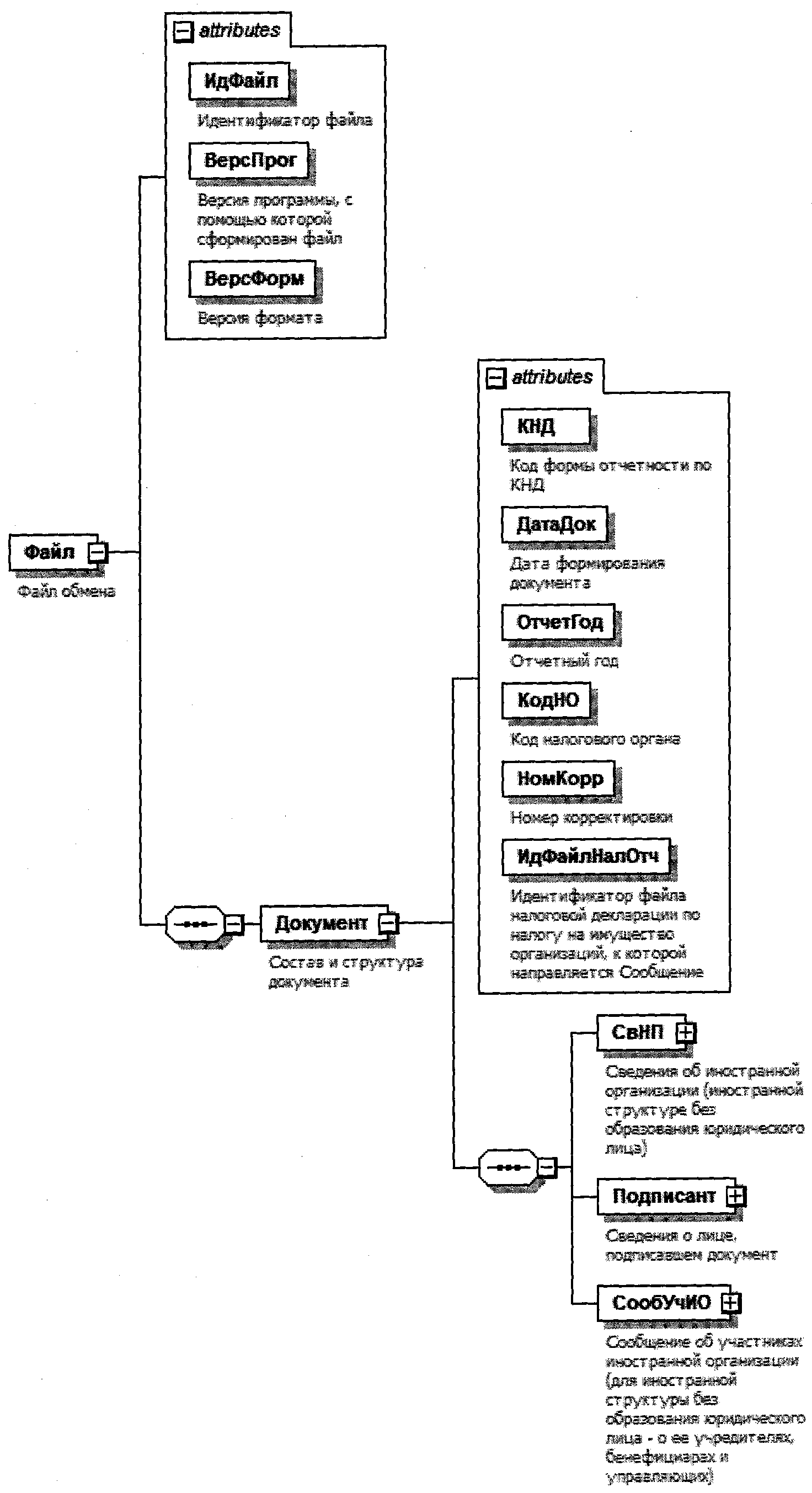 Рисунок 1. Диаграмма структуры файла обменаТаблица 4.1Файл обмена (Файл)Таблица 4.2Состав и структура документа (Документ)Таблица 4.3Сведения об иностранной организации (иностранной структуребез образования юридического лица) (СвНП)Таблица 4.4Заявитель - организация (НПЮЛ)Таблица 4.5Сведения о лице, подписавшем документ (Подписант)Таблица 4.6Сведения о представителе организации (СвПред)Таблица 4.7Сообщение об участниках иностранной организации(для иностранной структуры без образования юридическоголица - о ее учредителях, бенефициарахи управляющих) (СообУчИО)Таблица 4.8Сведения об иностранной структуре без образованияюридического лица (СведИСБезЮЛ)Таблица 4.9Сведения об иностранной организации в случае представлениясведений иностранной структурой без образования юридическоголица (Лист Е) (СвИОУчрИС)Таблица 4.10Сведения о российской организации в случае представлениясведений иностранной структурой без образования юридическоголица (Лист Ж) (СвРосУчрИО)Таблица 4.11Сведения о физическом лице в случае представлениясведений иностранной структурой без образования юридическоголица (Лист З) (СвФЛУчрИО)Таблица 4.12Адрес места жительства в стране постоянного проживанияиностранного гражданина (лица без гражданства) (АдрМЖИн)Таблица 4.13Сведения об иностранной структуре без образованияюридического лица в случае представления сведенийиностранной структурой без образования юридическоголица (Лист И) (СвИСУчрИО)Таблица 4.14Раскрытие порядка участия публичной компании(физического лица) в иностранной структуре без образованияюридического лица при наличии косвенного участия(Лист К) (РаскрУчИСБезЮЛКосв)Таблица 4.15Сведения о косвенном (смешанном) участии публичной компании(физического лица) в иностранной структуре (СвУчКосвИС)Таблица 4.16Раскрытие участия в иностранной структуре (РаскрУчИС)Таблица 4.17Участники последовательности (УчПослИС)Таблица 4.18Сведения об участниках иностранной организации (СвУчИО)Таблица 4.19Сведения об иностранной организации - участнике иностраннойорганизации (Лист А) (СвИОУчИО)Таблица 4.20Сведения о российской организации - участнике иностраннойорганизации (Лист Б) (СвРосУчИО)Таблица 4.21Сведения о физическом лице - участнике иностраннойорганизации (Лист В) (СвФЛУчИО)Таблица 4.22Адрес места жительства в стране постоянного проживанияиностранного гражданина (лица без гражданства) (АдрМЖИн)Таблица 4.23Сведения об иностранной структуре без образованияюридического лица - участнике иностранной организации(Лист Г) (СвИСУчИО)Таблица 4.24Раскрытие порядка участия публичной компании(физического лица) в иностранной организации при наличиикосвенного участия (Лист Д) (РаскрУчИОКосв)Таблица 4.25Сведения о косвенном (смешанном) участии публичной компании(физического лица) в иностранной организации (СвУчКосвИО)Таблица 4.26Раскрытие участия в иностранной организации (РаскрУчИО)Таблица 4.27Участники последовательности (УчПосл)Таблица 4.28Сведения о документе, удостоверяющем личность (УдЛичнФЛТип)Таблица 4.29Фамилия, имя, отчество (ФИОТип)Приложение N 3к приказу ФНС Россииот 01.12.2021 N ЕД-7-13/1046@ПОРЯДОКЗАПОЛНЕНИЯ ФОРМЫ "СООБЩЕНИЕ ОБ УЧАСТНИКАХ ИНОСТРАННОЙОРГАНИЗАЦИИ (ДЛЯ ИНОСТРАННОЙ СТРУКТУРЫ БЕЗ ОБРАЗОВАНИЯЮРИДИЧЕСКОГО ЛИЦА - О ЕЕ УЧРЕДИТЕЛЯХ, БЕНЕФИЦИАРАХИ УПРАВЛЯЮЩИХ)"I. Общие положения1. Порядок заполнения формы "Сообщение об участниках иностранной организации (для иностранной структуры без образования юридического лица - о ее учредителях, бенефициарах и управляющих)" (далее - Порядок) разработан в соответствии с пунктом 3.2 статьи 23 и пунктом 4 статьи 31 Налогового кодекса Российской Федерации (далее - Кодекс).2. Положения, предусмотренные настоящим Порядком, применяются иностранными организациями, а также иностранными структурами без образования юридического лица (далее - иностранная структура), состоящими на учете в налоговых органах (за исключением иностранных организаций, состоящих на учете в налоговом органе только по основанию, предусмотренному пунктом 4.6 статьи 83 Кодекса), при представлении ими сведений об участниках таких иностранных организаций (учредителях, бенефициарах и управляющих иностранных структур), включая раскрытие порядка косвенного участия (при его наличии) физического лица или публичной компании, в случае, если доля их прямого и (или) косвенного участия в иностранной организации (иностранной структуре) превышает 5 процентов.II. Общие требования к заполнению формы "Сообщениеоб участниках иностранной организации (для иностраннойструктуры без образования юридического лица -о ее учредителях, бенефициарах и управляющих)"на бумажном носителе3. Форма "Сообщение об участниках иностранной организации (для иностранной структуры без образования юридического лица - о ее учредителях, бенефициарах и управляющих)" (далее - Сообщение) заполняется рукописным способом чернилами черного либо синего цвета или с использованием соответствующего программного обеспечения в одном экземпляре.Все разделы и поля Сообщения подлежат обязательному заполнению, за исключением случаев, установленных настоящим Порядком.Не допускается исправление ошибок с помощью корректирующего или иного аналогичного средства, двусторонняя печать документа на бумажном носителе, скрепление листов документов, приводящее к порче бумажного носителя.Каждому показателю соответствует одно поле, состоящее из определенного количества знакомест. В каждом поле указывается только один показатель.Исключение составляют показатели, значением которых является дата.Для даты предусмотрены три поля: день, месяц и год, разделенные знаком "." (точка).Пример заполнения даты: "31.12.2021".4. Страницы Сообщения имеют сквозную нумерацию, начиная с первого листа. Показатель номера страницы Сообщения (поле "Стр."), имеющий три знакоместа, записывается в определенном для нумерации поле, слева направо, начиная с первого (левого) знакоместа.Например, для первой страницы - "001"; для десятой страницы - "010".5. Особенности рукописного способа заполнения Сообщения:1) заполнение полей значениями текстовых, числовых, кодовых показателей осуществляется слева направо, начиная с первого (левого) знакоместа;2) заполнение текстовых полей осуществляется заглавными печатными буквами;3) в случае отсутствия данных для заполнения показателя или неполного заполнения знакомест ставится прочерк.6. При распечатке на принтере Сообщения, заполненной с использованием соответствующего программного обеспечения, допускается отсутствие обрамления знакомест и прочерков для незаполненных знакомест, расположение и размеры зон значений показателей не должны изменяться. Печать знаков должна выполняться шрифтом Courier New высотой 16 - 18 пунктов.III. Заполнение страницы 001 Сообщения7. В полях "ИНН" и "КПП" в верхней части каждой страницы Сообщения указывается идентификационный номер налогоплательщика (ИНН) иностранной организации (иностранной структуры) и код причины постановки на учет (КПП), который присвоен тем налоговым органом, в который представляется Сообщение.8. В поле "Номер корректировки" указывается:цифра "0" - в случае представления налогоплательщиком первичного Сообщения за соответствующий год;цифры начиная с "1" - согласно порядковому номеру уточненного Сообщения за соответствующий год.9. В поле "Представляется в налоговый орган (код)" указывается код налогового органа, в который представляется Сообщение.10. В поле "Отчетный год" указывается год, по состоянию на 31 декабря которого представлено Сообщение.В случае представления корректирующего Сообщения указывается год, за который представляется корректировка.11. В поле "Наименование иностранной организации (иностранной структуры без образования юридического лица)" указывается:- для иностранной организации - полное наименование организации в русской транскрипции;- для иностранной структуры - указывается полное наименование иностранной структуры в русской транскрипции. В случае отсутствия наименования указывается информация, идентифицирующая организационную форму иностранной структуры в соответствии с личным законом этой иностранной структуры и (или) ее учредительными документами.При представлении Сообщения иностранной структурой идентификационные сведения об иностранной структуре заполняются на странице 002 Сообщения.12. В поле "Настоящее сообщение составлено на ___ страницах" указывается количество страниц, на которых составлено Сообщение.13. В поле "с приложением копии документа на ___ листах" указывается количество листов копии документа, подтверждающего полномочия представителя.14. В разделе "Достоверность и полноту сведений, указанных в настоящем сообщении, подтверждаю":1) при указании лица, подтверждающего достоверность и полноту сведений, указанных в Сообщении, в поле, состоящем из одного знакоместа, проставляется соответствующая цифра:"1" - руководитель организации;"2" - представитель организации;2) в поле "фамилия, имя, отчество руководителя организации либо представителя полностью" указываются построчно полностью фамилия, имя и отчество (при наличии) руководителя организации либо представителя, подтверждающего достоверность и полноту сведений, указанных в Сообщении;3) в поле "ИНН" указывается ИНН физического лица, которое указано в подпункте 2 настоящего пункта, при наличии у него документа, подтверждающего постановку на учет в налоговом органе (Свидетельства о постановке на учет в налоговом органе, отметки в паспорте гражданина Российской Федерации), и использует ИНН наряду с персональными данными;4) в поле "Номер контактного телефона" указывается номер контактного телефона, по которому можно связаться с лицом, подтверждающим достоверность и полноту сведений в Сообщении (с указанием телефонных кодов, требующихся для обеспечения телефонной связи). Номер телефона указывается без пробелов и прочерков;5) в поле "E-mail" указывается адрес электронной почты для осуществления взаимодействия налоговых органов с лицом, подтверждающим достоверность и полноту сведений, указанных в Сообщении, в электронной форме;6) в месте, отведенном для подписи, проставляется подпись лица, подтверждающего достоверность и полноту сведений, указанных в Сообщении;7) в поле "Дата" указывается дата подписания Сообщения;8) в поле "Наименование и реквизиты документа, подтверждающего полномочия представителя" указывается наименование и реквизиты документа, подтверждающего полномочия представителя.15. Раздел "Заполняется работником налогового органа" содержит сведения о коде способа представления Сообщения, количестве страниц Сообщения, количестве листов копии документа, подтверждающего полномочия представителя, приложенных к Сообщению, дате его представления, фамилии и инициалах имени и отчества (при наличии) работника налогового органа, принявшего Сообщение, его подпись.IV. Заполнение страницы 002 Сообщения "Сведенияоб иностранной структуре без образования юридического лица"16. Страница 002 Сообщения "Сведения об иностранной структуре без образования юридического лица" заполняется в случае его представления иностранной структурой.17. В поле 1 "Организационная форма (код)" указывается соответствующая цифра:"1" - фонд;"2" - партнерство;"3" - траст;"4" - товарищество;"5" - иная форма осуществления коллективных инвестиций и (или) доверительного управления.18. В поле 2 "Наименование иностранной структуры" указывается полное наименование иностранной структуры в русской и латинской транскрипции. В случае отсутствия наименования иностранной структуры указывается информация, идентифицирующая организационную форму иностранной структуры в соответствии с личным законом этой иностранной структуры и (или) ее учредительными документами.19. В поле 3 "Наименование и реквизиты документа об учреждении иностранной структуры" указывается наименование и реквизиты документа об учреждении иностранной структуры в русской и латинской транскрипции. В случае отсутствия документа об учреждении структуры данное поле не заполняется.20. В поле 4 "Дата учреждения (регистрации) иностранной структуры" указывается дата учреждения иностранной структуры или дата регистрации иностранной структуры в стране учреждения в случае, если осуществлялась регистрация иностранной структуры.21. В поле 5 "Код страны, в которой учреждена иностранная структура" указывается трехзначный цифровой код страны учреждения иностранной структуры в соответствии с Общероссийским классификатором стран мира ОК (МК (ИСО 3166) 004-97) 025-2001 (далее - ОКСМ).22. В поле 6 "Регистрационный номер (иной идентификатор) иностранной структуры в стране учреждения (регистрации) (если применимо)" указывается регистрационный номер иностранной структуры в стране учреждения (регистрации) в случае его наличия.23. Поле 7 "Иные сведения, идентифицирующие иностранную структуру" заполняется в случае наличия иных сведений, идентифицирующих иностранную структуру.V. Заполнение Листа А "Сведения об иностранной организации -участнике иностранной организации" Сообщения24. Лист А "Сведения об иностранной организации - участнике иностранной организации" Сообщения (далее - Лист А Сообщения) заполняется в отношении иностранной организации, которая принимает участие в иностранной организации, в отношении которой представляется Сообщение (далее - иностранная организация - участник).Если участниками, которые имеют прямую долю участия в иностранной организации, в отношении которой представляется Сообщение, являются несколько иностранных организаций, то в отношении каждой такой иностранной организации - участника заполняется отдельный Лист А Сообщения.Лист А Сообщения заполняется отдельно также в отношении каждой иностранной организации - публичной компании, доля косвенного участия которой в иностранной организации, в отношении которой представляется Сообщение, превышает 5 процентов.В случае раскрытия порядка косвенного участия физического лица и (или) публичной компании, доля косвенного участия которых в иностранной организации, в отношении которой представляется Сообщение, превышает 5 процентов, Лист А Сообщения заполняется в отношении каждой иностранной организации - участника, через которые физическое лицо и (или) публичная компания принимает косвенное или смешанное участие в иностранной организации, в отношении которой представляется Сообщение.25. В поле 1 "Номер иностранной организации" указывается цифровой уникальный номер иностранной организации - участника, присваиваемый иностранной организацией, в отношении которой представляется Сообщение, самостоятельно. Например, "ИО - 00001".Если участниками иностранной организации, в отношении которой представляется Сообщение, являются несколько иностранных организаций, то каждой такой иностранной организации - участнику присваивается свой уникальный номер. Уникальные номера присваиваются последовательно.В случае прекращения участия в иностранной организации уникальный номер иностранной организации - участника повторно не присваивается.26. В поле 1.1 "Публичная компания" указывается:цифра "0" - если иностранная организация - участник не является публичной компанией;цифра "1" - если иностранная организация - участник является публичной компанией.27. В поле 2 "Полное наименование" указывается полное наименование иностранной организации - участника в русской и латинской транскрипции.28. В поле 3 "Код страны регистрации (инкорпорации)" указывается трехзначный цифровой код страны регистрации (инкорпорации) иностранной организации - участника в соответствии с ОКСМ.29. В поле 4 "Регистрационный номер в стране регистрации (инкорпорации)" указывается регистрационный номер, присвоенный иностранной организации - участнику в стране регистрации (инкорпорации).30. В поле 5 "Код налогоплательщика в стране регистрации (инкорпорации) или аналог (если имеется)" указывается код налогоплательщика (если имеется), присвоенный иностранной организации - участнику в стране регистрации (инкорпорации).31. В поле 6 "Адрес в стране регистрации (инкорпорации)" указывается полный адрес иностранной организации - участника в стране регистрации (инкорпорации).32. В поле 7 "Участие" указывается:цифра "1" - в случае прямого участия в иностранной организации, в отношении которой представляется Сообщение;цифра "2" - в случае косвенного участия в иностранной организации, в отношении которой представляется Сообщение;цифра "3" - в случае смешанного участия в иностранной организации, в отношении которой представляется Сообщение (то есть в случае прямого и косвенного участия в иностранной организации одновременно).33. В поле 8 "Доля участия, %" указывается доля прямого, косвенного или смешанного участия иностранной организации - участника в иностранной организации, в отношении которой представляется Сообщение.В случае смешанного участия указывается суммарная доля прямого и косвенного участия иностранной организации - участника в иностранной организации, в отношении которой представляется Сообщение.В случае косвенного или смешанного участия публичной компании в иностранной организации, в отношении которой представляется Сообщение, заполняется Лист Д "Раскрытие порядка участия публичной компании (физического лица) в иностранной организации при наличии косвенного участия" Сообщения.VI. Заполнение Листа Б "Сведения о российской организации -участнике иностранной организации" Сообщения34. Лист Б "Сведения о российской организации - участнике иностранной организации" Сообщения (далее - Лист Б Сообщения) заполняется в отношении российской организации, которая принимает участие в иностранной организации, в отношении которой представляется Сообщение (далее - российская организация - участник).Если участниками, которые имеют прямую долю участия в иностранной организации, в отношении которой представляется Сообщение, являются несколько российских организаций, то в отношении каждой такой российской организации - участника заполняется отдельный Лист Б Сообщения.Лист Б Сообщения заполняется отдельно также в отношении каждой российской организации - публичной компании, доля косвенного участия которой в иностранной организации, в отношении которой представляется Сообщение, превышает 5 процентов.В случае раскрытия порядка косвенного участия физического лица и (или) публичной компании, доля косвенного участия которых в иностранной организации, в отношении которой представляется Сообщение, превышает 5 процентов, Лист Б Сообщения заполняется в отношении каждой российской организации, через которые физическое лицо и (или) публичная компания принимает косвенное или смешанное участие в иностранной организации, в отношении которой представляется Сообщение.35. В поле 1 "Номер российской организации" указывается цифровой уникальный номер российской организации - участника, присваиваемый иностранной организацией, в отношении которой представляется Сообщение, самостоятельно. Например, "РО - 00001".Если участниками иностранной организации, в отношении которой представляется Сообщение, являются несколько российских организаций, то каждой такой российской организации - участнику присваивается свой уникальный номер. Уникальные номера присваиваются последовательно.В случае прекращения участия российской организации в иностранной организации ее уникальный номер повторно не присваивается.36. В поле 1.1 "Публичная компания" указывается:цифра "0" - если российская организация - участник не является публичной компанией;цифра "1" - если российская организация - участник является публичной компанией.37. В поле 2 "ОГРН" указывается основной государственный регистрационный номер (ОГРН) российской организации - участника.38. В поле 3 "ИНН" и поле 4 "КПП" указываются соответственно ИНН и КПП российской организации - участника, присвоенные ей при постановке на учет в налоговом органе по месту нахождения.39. В поле 5 "Полное наименование" указывается полное наименование российской организации - участника, соответствующее наименованию, указанному в ее учредительных документах.40. В поле 6 "Участие" указывается:цифра "1" - в случае прямого участия в иностранной организации, в отношении которой представляется Сообщение;цифра "2" - в случае косвенного участия в иностранной организации, в отношении которой представляется Сообщение;цифра "3" - в случае смешанного участия в иностранной организации, в отношении которой представляется Сообщение (то есть в случае прямого и косвенного участия в иностранной организации одновременно).41. В поле 7 "Доля участия, %" указывается доля прямого, косвенного или смешанного участия российской организации - участника в иностранной организации, в отношении которой представляется Сообщение.В случае смешанного участия указывается суммарная доля прямого и косвенного участия российской организации - участника в иностранной организации, в отношении которой представляется Сообщение.В случае косвенного или смешанного участия публичной компании в иностранной организации, в отношении которой представляется Сообщение, заполняется Лист Д "Раскрытие порядка участия публичной компании (физического лица) в иностранной организации при наличии косвенного участия" Сообщения.VII. Заполнение Листа В "Сведения о физическом лице -участнике иностранной организации" Сообщения42. Лист В "Сведения о физическом лице - участнике иностранной организации" Сообщения (далее - Лист В Сообщения) заполняется в отношении физического лица, которое принимает участие в иностранной организации, в отношении которой представляется Сообщение (далее - физическое лицо - участник).Если участниками иностранной организации, в отношении которой представляется Сообщение, являются несколько физических лиц, то в отношении каждого такого физического лица - участника заполняется отдельный Лист В Сообщения.Лист В Сообщения заполняется отдельно также в отношении каждого физического лица - участника, доля косвенного участия которого в иностранной организации, в отношении которой представляется Сообщение, превышает 5 процентов.43. В поле 1 "Номер физического лица" указывается цифровой уникальный номер физического лица - участника, присваиваемый иностранной организацией, в отношении которой представляется Сообщение, самостоятельно. Например, "ФЛ - 00001".Если участниками иностранной организации, в отношении которой представляется Сообщение, являются несколько физических лиц, то каждому такому физическому лицу - участнику присваивается свой уникальный номер. Уникальные номера присваиваются последовательно.В случае прекращения участия физического лица в иностранной организации, в отношении которой представляется Сообщение, его уникальный номер повторно не присваивается.44. Сведения о физическом лице - участнике в полях 2 - 7 указываются в соответствии с документом, удостоверяющим личность физического лица, построчно:1) фамилия, имя, отчество (при наличии);2) дата рождения;3) место рождения;4) в поле "Гражданство" указывается соответствующая цифра:"1" - гражданин Российской Федерации;"2" - иностранный гражданин;"3" - лицо без гражданства.При наличии у гражданина Российской Федерации двойного гражданства указывается цифра "1";5) в поле 7.1 "Код страны" указывается цифровой код страны, гражданином которой является физическое лицо - участник, в соответствии с ОКСМ. При отсутствии у физического лица - участника гражданства указывается код страны, выдавшей документ, удостоверяющий его личность.45. При заполнении раздела 8 "Сведения о документе, удостоверяющем личность" указываются:1) в поле 8.1 - код вида документа, удостоверяющего личность физического лица, в соответствии с приложением к настоящему Порядку;2) в полях 8.2 - 8.4 - реквизиты документа, удостоверяющего личность (серия и номер документа, дата его выдачи, наименование органа, выдавшего документ), в соответствии с реквизитами документа, удостоверяющего личность физического лица.46. В разделе 9 "Адрес места жительства в стране постоянного проживания иностранного гражданина (лица без гражданства)" указывается адрес места жительства иностранного гражданина (лица без гражданства) в стране постоянного проживания. В поле 9.1 "Код страны" указывается цифровой код страны постоянного проживания иностранного гражданина (лица без гражданства) в соответствии с ОКСМ.47. В поле 10 "Участие" указывается:цифра "1" - в случае прямого участия в иностранной организации, в отношении которой представляется Сообщение;цифра "2" - в случае косвенного участия в иностранной организации, в отношении которой представляется Сообщение;цифра "3" - в случае смешанного участия в иностранной организации, в отношении которой представляется Сообщение (то есть в случае прямого и косвенного участия в иностранной организации одновременно).48. В поле 11 "Доля участия, %" указывается доля прямого, косвенного или смешанного участия физического лица - участника в иностранной организации, в отношении которой представляется Сообщение.В случае смешанного участия физического лица - участника указывается суммарная доля участия (прямого и косвенного) в иностранной организации, в отношении которой представляется Сообщение.В случае наличия косвенного или смешанного участия физического лица - участника в иностранной организации, в отношении которой представляется Сообщение, заполняется Лист Д "Раскрытие порядка участия публичной компании (физического лица) в иностранной организации при наличии косвенного участия" Сообщения.VIII. Заполнение Листа Г "Сведения об иностраннойструктуре без образования юридического лица - участникеиностранной организации" Сообщения49. Лист Г "Сведения об иностранной структуре без образования юридического лица - участнике иностранной организации" Сообщения (далее - Лист Г Сообщения) заполняется в отношении иностранной структуры, которая принимает участие в иностранной организации, в отношении которой представляется Сообщение (далее - иностранная структура - участник).Если участниками иностранной организации, в отношении которой представляется Сообщение, являются несколько иностранных структур, то в отношении каждой такой иностранной структуры - участника заполняется отдельный Лист Г Сообщения.В случае раскрытия порядка косвенного участия физического лица и (или) публичной компании, доля косвенного участия которых в иностранной организации, в отношении которой представляется Сообщение, превышает 5 процентов, Лист Г Сообщения заполняется в отношении каждой иностранной структуры, через которые физическое лицо и (или) публичная компания принимает косвенное или смешанное участие в иностранной организации, в отношении которой представляется Сообщение.50. В поле 1 "Номер иностранной структуры" указывается цифровой уникальный номер иностранной структуры - участника, присваиваемый иностранной организацией, в отношении которой представляется Сообщение, самостоятельно. Например, "ИС - 00001".Если участниками иностранной организации, в отношении которой представляется Сообщение, являются несколько иностранных структур, то каждой такой иностранной структуре - участнику присваивается свой уникальный номер. Уникальные номера присваиваются последовательно.В случае прекращения участия иностранной структуры - участника в иностранной организации, в отношении которой представляется Сообщение, ее уникальный номер повторно не присваивается.51. В поле 2.1 "Организационная форма (код)" указывается соответствующая цифра:"1" - фонд;"2" - партнерство;"3" - траст;"4" - товарищество;"5" - иная форма осуществления коллективных инвестиций и (или) доверительного управления.52. В поле 2.2 "Наименование иностранной структуры" указывается полное наименование иностранной структуры - участника в русской и латинской транскрипции. В случае отсутствия наименования указывается информация, идентифицирующая организационную форму иностранной структуры - участника в соответствии с личным законом этой иностранной структуры - участника и (или) ее учредительными документами.53. В поле 2.3 "Наименование и реквизиты документа об учреждении иностранной структуры" указывается наименование и реквизиты документа об учреждении иностранной структуры - участника в русской и латинской транскрипции. В случае отсутствия документа об учреждении иностранной структуры - участника данное поле не заполняется.54. В поле 2.4 "Дата учреждения (регистрации) иностранной структуры" указывается дата учреждения иностранной структуры - участника или дата регистрации иностранной структуры - участника в стране учреждения в случае, если осуществлялась регистрация иностранной структуры - участника.55. В поле 2.5 "Код страны, в которой учреждена иностранная структура" указывается трехзначный цифровой код страны учреждения иностранной структуры - участника в соответствии с ОКСМ.56. В поле 2.6 "Регистрационный номер (иной идентификатор) иностранной структуры в стране учреждения (регистрации) (если применимо)" указывается регистрационный номер иностранной структуры - участника в стране учреждения (регистрации) в случае его наличия.57. Поле 2.7 "Иные сведения, идентифицирующие иностранную структуру" заполняется в случае наличия иных сведений, идентифицирующих иностранную структуру - участника. Указанное поле является обязательным для заполнения в целях идентификации иностранной структуры - участника в случае, если в отношении иностранной структуры - участника не заполнены поля 2.3 и 2.4 Листа Г Сообщения.58. В поле 2.8 "Участие" указывается:цифра "1" - в случае прямого участия в иностранной организации, в отношении которой представляется Сообщение;цифра "2" - в случае косвенного участия в иностранной организации, в отношении которой представляется Сообщение;цифра "3" - в случае смешанного участия в иностранной организации, в отношении которой представляется Сообщение (то есть в случае прямого и косвенного участия в иностранной организации одновременно).59. В поле 2.9 "Доля участия, %" указывается доля прямого, косвенного или смешанного участия иностранной структуры - участника в иностранной организации, в отношении которой представляется Сообщение.В случае смешанного участия иностранной структуры - участника указывается суммарная доля участия (прямого и косвенного) в иностранной организации, в отношении которой представляется Сообщение.IX. Заполнение Листа Д "Раскрытие порядка участияпубличной компании (физического лица) в иностраннойорганизации при наличии косвенного участия" Сообщения60. Лист Д "Раскрытие порядка участия публичной компании (физического лица) в иностранной организации при наличии косвенного участия" Сообщения (далее - Лист Д Сообщения) заполняется в целях раскрытия косвенного (смешанного) участия публичной компании или физического лица в иностранной организации, в отношении которой представляется Сообщение.Если Сообщение представляется в отношении иностранной организации, в которой принимают косвенное (смешанное) участие несколько публичных компаний или физических лиц, то Лист Д Сообщения заполняется в отношении каждой такой публичной компании или физического лица.61. В разделе 1 "Сведения о косвенном (смешанном) участии публичной компании (физического лица) в иностранной организации" указываются сведения об иностранных и российских организациях, являющихся публичными компаниями, и физических лицах, участвующих в иностранной организации, в отношении которой представляется Сообщение:в поле 1.1 "Номер иностранной организации (из Листа А)" указывается номер иностранной организации - участника, указанный в поле 1 Листа А Сообщения;в поле 1.2 "Номер российской организации (из Листа Б)" указывается номер российской организации - участника, указанный в поле 1 Листа Б Сообщения;в поле 1.3 "Номер физического лица (из Листа В)" указывается номер физического лица - участника, указанный в поле 1 Листа В Сообщения;в поле 1.4 "Полное наименование организации (фамилия, имя, отчество физического лица)" указывается соответственно полное наименование иностранной организации в русской транскрипции, полное наименование российской организации, фамилия, имя, отчество (при наличии) физического лица;в поле 1.5 "Доля косвенного (смешанного) участия - итого, %" указывается сумма выраженных в процентах долей косвенного (смешанного) участия публичной компании (физического лица) в иностранной организации, в отношении которой представляется Сообщение, по всем последовательностям участия в иностранной организации, в отношении которой представляется Сообщение.62. В разделе 2 "Раскрытие участия в иностранной организации" последовательно указываются иностранные и российские организации, иностранные структуры и/или физические лица, которые принимают участие в иностранной организации, в отношении которой представляется Сообщение, через соответствующую последовательность участия:в поле 2.1 "Номер последовательности участия" указывается уникальный цифровой номер последовательности участия публичной компании (физического лица) в иностранной организации, в отношении которой представляется Сообщение. Указанный номер присваивается иностранной организацией, в отношении которой представляется Сообщение, самостоятельно. При прекращении участия через конкретную последовательность участия уникальный номер повторно не присваивается;в поле 2.2 "Доля косвенного (смешанного) участия в последовательности - итого, %" указывается выраженная в процентах доля косвенного (смешанного) участия публичной компании (физического лица) в иностранной организации, в отношении которой представляется Сообщение, по данной последовательности участия (соответствует доле косвенного (смешанного) участия в конечном участнике последовательности);в подразделе 2.3 "Участники последовательности" перечисляются последовательно все участники последовательности, указанной в поле 2.1.Первым элементом в последовательности указывается участник - публичная компания (физическое лицо), косвенное (смешанное) участие которого в иностранной организации, в отношении которой представляется Сообщение, раскрывается (соответствует номеру участника в разделе 1).Последним элементом в последовательности указывается иностранная организация, в отношении которой представляется Сообщение.63. В поле 2.3.1 "Номер участника" указывается уникальный номер участника соответственно иностранной организации согласно Листу А Сообщения, российской организации согласно Листу Б Сообщения, физического лица согласно Листу В Сообщения, иностранной структуры согласно Листу Г Сообщения.Для иностранной организации, в отношении которой представляется Сообщение, указывается "00-00000".64. В поле 2.3.2 "Доля прямого участия, %":для первого участника последовательности указывается доля его прямого участия в иностранной (российской) организации, иностранной структуре в отношении следующего участника последовательности;в отношении каждого следующего участника последовательности указывается доля его прямого участия в последующей иностранной (российской) организации или иностранной структуре.65. В поле 2.3.3 "Доля косвенного участия, %":в отношении первого участника последовательности поле не заполняется;в отношении каждого следующего участника последовательности указывается доля косвенного участия публичной компании (физического лица) в каждой последующей иностранной (российской) организации или иностранной структуре.66. Если публичная компания (физическое лицо) принимает участие в иностранной организации, в отношении которой представляется Сообщение, через другую последовательность (другие последовательности) участия, то Лист Д Сообщения заполняется в отношении каждой такой последовательности согласно пунктам 62 - 65 настоящего Порядка.67. В случае раскрытия смешанного участия публичной компании (физического лица) в иностранной организации, в отношении которой представляется Сообщение, заполняется необходимое количество Листов Д Сообщения, в одном из которых раскрывается доля прямого участия в иностранной организации, в отношении которой представляется Сообщение, в другом (других) - доля косвенного участия.При заполнении Листа Д Сообщения следует учитывать следующее.В разделе 1 "Сведения о косвенном (смешанном) участии публичной компании (физического лица) в иностранной организации" в поле 1.5 "Доля косвенного (смешанного) участия - итого, %" указывается суммарная доля прямого и косвенного участия.В разделе 2 "Раскрытие участия в иностранной организации" при раскрытии сведений о прямом участии в иностранной организации, в отношении которой представляется Сообщение, указывается доля прямого участия в иностранной организации, в отношении которой представляется Сообщение:в поле 2.1 "Номер последовательности" указывается номер последовательности прямого участия публичной компании (физического лица), смешанное участие которой (которого) раскрывается в иностранной организации, в отношении которой представляется Сообщение;поле 2.2 "Доля косвенного (смешанного) участия в последовательности - итого, %" не заполняется по данной последовательности участия;в поле 2.3.1 "Номер участника" указывается уникальный номер участника - публичной компании (физического лица), смешанное участие которого раскрывается в иностранной организации, в отношении которой представляется Сообщение;в поле 2.3.2 "Доля прямого участия, %" указывается доля прямого участия публичной компании (физического лица), смешанное участие которой (которого) раскрывается в иностранной организации, в отношении которой представляется Сообщение;поле 2.3.3 "Доля косвенного участия, %" не заполняется в данной последовательности участия.68. Косвенное участие публичной компании (физического лица), смешанное участие которой (которого) раскрывается в иностранной организации, в отношении которой представляется Сообщение, указывается через другую последовательность (последовательности) участия, при этом Лист Д Сообщения заполняется в отношении такой последовательности косвенного участия согласно пунктам 62 - 65 настоящего Порядка.X. Заполнение Листа Е "Сведения об иностраннойорганизации в случае представления сведений иностраннойструктурой без образования юридического лица" Сообщения69. Лист Е "Сведения об иностранной организации в случае представления сведений иностранной структурой без образования юридического лица" Сообщения (далее - Лист Е Сообщения) заполняется в случае, если Сообщение представляется иностранной структурой.Лист Е Сообщения заполняется отдельно в отношении каждой иностранной организации - учредителя (бенефициара, управляющего) иностранной структуры, в отношении которой представляется Сообщение.Лист Е Сообщения заполняется отдельно также в отношении каждой иностранной организации - публичной компании, доля косвенного участия которой в иностранной структуре, в отношении которой представляется Сообщение, превышает 5 процентов.В случае раскрытия порядка косвенного участия физического лица и (или) публичной компании, доля косвенного участия которых в иностранной структуре, в отношении которой представляется Сообщение, превышает 5 процентов, Лист Е Сообщения заполняется в отношении каждой иностранной организации, через которые физическое лицо и (или) публичная компания принимает косвенное или смешанное участие в иностранной структуре, в отношении которой представляется Сообщение.70. В поле 1 "Номер иностранной организации" указывается цифровой уникальный номер иностранной организации, присваиваемый иностранной структурой, в отношении которой представляется Сообщение, самостоятельно. Например, "ИО - 00001".Если учредителями (бенефициарами, управляющими) иностранной структуры, в отношении которой представляется Сообщение, а также участниками, через которые физическое лицо и (или) публичная компания принимает косвенное или смешанное участие свыше 5 процентов в иностранной структуре, в отношении которой представляется Сообщение, являются несколько иностранных организаций, то каждой такой иностранной организации присваивается свой уникальный номер. Уникальные номера присваиваются последовательно.В случае прекращения основания представления сведений об иностранной организации уникальный номер иностранной организации повторно не присваивается.71. В поле 1.1 "Публичная компания" указывается:цифра "0 - если иностранная организация не является публичной компанией;цифра "1" - если иностранная организация является публичной компанией.72. В разделе 2 "Основание представления сведений об иностранной организации" в поле 2.1 "Учредитель", в поле 2.2 "Бенефициар", в поле 2.3 "Управляющий" соответственно указывается:цифра "0" - если иностранная организация не является учредителем (бенефициаром, управляющим) иностранной структуры;цифра "1" - если иностранная организация является учредителем (бенефициаром, управляющим) иностранной структуры.В поле 2.4 "Раскрытие косвенного (смешанного) участия" указывается:цифра "0" - если иностранная организация является исключительно учредителем (бенефициаром, управляющим) иностранной структуры;цифра "1" - если сведения об иностранной организации представляются в связи с раскрытием порядка косвенного (смешанного) участия физического лица и (или) публичной компании, доля косвенного (смешанного) участия которых в иностранной структуре, в отношении которой представляется Сообщение, превышает 5 процентов.73. В поле 3 "Полное наименование" указывается полное наименование иностранной организации в русской и латинской транскрипции.74. В поле 4 "Код страны регистрации (инкорпорации)" указывается трехзначный цифровой код страны регистрации (инкорпорации) иностранной организации в соответствии с ОКСМ.75. В поле 5 "Регистрационный номер в стране регистрации (инкорпорации)" указывается регистрационный номер, присвоенный иностранной организации в стране регистрации (инкорпорации).76. В поле 6 "Код налогоплательщика в стране регистрации (инкорпорации) или аналог (если имеется)" указывается код налогоплательщика (если имеется), присвоенный иностранной организации в стране регистрации (инкорпорации).77. В поле 7 "Адрес в стране регистрации (инкорпорации)" указывается полный адрес иностранной организации в стране регистрации (инкорпорации).78. В поле 8 "Участие" указывается:цифра "1" - в случае прямого участия в иностранной структуре;цифра "2" - в случае косвенного участия в иностранной структуре;цифра "3" - в случае смешанного участия в иностранной структуре (то есть в случае прямого и косвенного участия одновременно).79. В поле 9 "Доля участия, %" указывается доля участия иностранной организации в иностранной структуре.В случае смешанного участия указывается суммарная доля прямого и косвенного участия в иностранной структуре, в отношении которой представляется Сообщение.В случае косвенного или смешанного участия публичной компании в иностранной структуре, в отношении которой представляется Сообщение, заполняется Лист К "Раскрытие порядка участия публичной компании (физического лица) в иностранной структуре без образования юридического лица при наличии косвенного участия" Сообщения.XI. Заполнение Листа Ж "Сведения о российскойорганизации в случае представления сведений иностраннойструктурой без образования юридического лица" Сообщения80. Лист Ж "Сведения о российской организации в случае представления сведений иностранной структурой без образования юридического лица" Сообщения (далее - Лист Ж Сообщения) заполняется в случае, если Сообщение представляется иностранной структурой.Лист Ж Сообщения заполняется отдельно в отношении каждой российской организации - учредителя (бенефициара, управляющего) иностранной структуры, в отношении которой представляется Сообщение.Лист Ж Сообщения заполняется отдельно также в отношении каждой российской организации - публичной компании, доля косвенного участия которой в иностранной структуре, в отношении которой представляется Сообщение, превышает 5 процентов.В случае раскрытия порядка косвенного участия физического лица и (или) публичной компании, доля косвенного участия которых в иностранной структуре, в отношении которой представляется Сообщение, превышает 5 процентов, Лист Ж Сообщения заполняется в отношении каждой российской организации, через которые физическое лицо и (или) публичная компания принимает косвенное или смешанное участие в иностранной структуре, в отношении которой представляется Сообщение.81. В поле 1 "Номер российской организации" указывается цифровой уникальный номер российской организации, присваиваемый иностранной структурой, в отношении которой представляется Сообщение, самостоятельно. Например, "РО - 00001".Если учредителями (бенефициарами, управляющими) иностранной структуры, в отношении которой представляется Сообщение, а также участниками, через которые физическое лицо и (или) публичная компания принимает косвенное или смешанное участие свыше 5 процентов в иностранной структуре, в отношении которой представляется Сообщение, являются несколько российских организаций, то каждой такой российской организации присваивается свой уникальный номер. Уникальные номера присваиваются последовательно.В случае прекращения основания представления сведений о российской организации уникальный номер российской организации повторно не присваивается.82. В поле 1.1 "Публичная компания" указывается:цифра "0" - если российская организация не является публичной компанией;цифра "1" - если российская организация является публичной компанией.83. В разделе 2 "Основание представления сведений о российской организации" в поле 2.1 "Учредитель", в поле 2.2 "Бенефициар", в поле 2.3 "Управляющий" соответственно указывается:цифра "0" - если российская организация не является учредителем (бенефициаром, управляющим) иностранной структуры;цифра "1" - если российская организация является учредителем (бенефициаром, управляющим) иностранной структуры.В поле 2.4 "Раскрытие косвенного (смешанного) участия" указывается:цифра "0" - если российская организация является исключительно учредителем (бенефициаром, управляющим) иностранной структуры;цифра "1" - если сведения о российской организации представляются в связи с раскрытием порядка косвенного (смешанного) участия физического лица и (или) публичной компании, доля косвенного (смешанного) участия которых в иностранной структуре, в отношении которой представляется Сообщение, превышает 5 процентов.84. В поле 3 "Полное наименование" указывается полное наименование российской организации, соответствующее наименованию, указанному в ее учредительных документах.85. В поле 4 "ОГРН" указывается ОГРН российской организации.86. В поле 5 "ИНН" и поле 6 "КПП" указываются соответственно ИНН и КПП российской организации, присвоенные ей при постановке на учет в налоговом органе по месту нахождения.87. В поле 7 "Участие" указывается:цифра "1" - в случае прямого участия в иностранной структуре;цифра "2" - в случае косвенного участия в иностранной структуре;цифра "3" - в случае смешанного участия в иностранной структуре (то есть в случае прямого и косвенного участия одновременно).88. В поле 8 "Доля участия, %" указывается доля участия российской организации в иностранной структуре, в отношении которой представляется Сообщение.В случае смешанного участия указывается суммарная доля прямого и косвенного участия в иностранной структуре, в отношении которой представляется Сообщение.В случае косвенного или смешанного участия публичной компании в иностранной структуре, в отношении которой представляется Сообщение, заполняется Лист К "Раскрытие порядка участия публичной компании (физического лица) в иностранной структуре без образования юридического лица при наличии косвенного участия" Сообщения.XII. Заполнение Листа З "Сведения о физическом лицев случае представления сведений иностранной структуройбез образования юридического лица" Сообщения89. Лист З "Сведения о физическом лице в случае представления сведений иностранной структурой без образования юридического лица" Сообщения (далее - Лист З Сообщения) заполняется в случае, если Сообщение представляется иностранной структурой.Лист З Сообщения заполняется отдельно в отношении каждого физического лица - учредителя (бенефициара, управляющего) иностранной структуры, в отношении которой представляется Сообщение.Лист З Сообщения заполняется отдельно также в отношении каждого физического лица, доля косвенного участия которого в иностранной организации, в отношении которой представляется Сообщение, превышает 5 процентов.90. В поле 1 "Номер физического лица" указывается цифровой уникальный номер физического лица, присваиваемый иностранной структурой, в отношении которой представляется Сообщение, самостоятельно. Например, "ФЛ - 00001".Если учредителем (бенефициаром, управляющим) иностранной структуры, в отношении которой представляется Сообщение, являются несколько физических лиц, то каждому такому физическому лицу присваивается свой уникальный номер. Уникальные номера присваиваются последовательно.В случае прекращения основания представления сведений о физическом лице уникальный номер повторно не присваивается.91. В разделе 2 "Основание представления сведений о физическом лице" в поле 2.1 "Учредитель", в поле 2.2 "Бенефициар", в поле 2.3 "Управляющий" соответственно указывается:цифра "0" - если физическое лицо не является учредителем (бенефициаром, управляющим) иностранной структуры;цифра "1" - если физическое лицо является учредителем (бенефициаром, управляющим) иностранной структуры.В поле 2.4 "Раскрытие косвенного (смешанного) участия" указывается:цифра "0" - если физическое лицо является исключительно учредителем (бенефициаром, управляющим) иностранной структуры;цифра "1" - если сведения о физическом лице представляются в связи с раскрытием порядка косвенного (смешанного) участия физического лица и (или) публичной компании, доля косвенного (смешанного) участия которых в иностранной структуре, в отношении которой представляется Сообщение, превышает 5 процентов.92. Сведения о физическом лице в полях 3 - 8 указываются в соответствии с документом, удостоверяющим личность физического лица, построчно:1) фамилия, имя, отчество (при наличии);2) дата рождения;3) место рождения;4) в поле "Гражданство" указывается соответствующая цифра:"1" - гражданин Российской Федерации;"2" - иностранный гражданин;"3" - лицо без гражданства.При наличии у гражданина Российской Федерации двойного гражданства указывается цифра "1";5) в поле 8.1 "Код страны" указывается цифровой код страны, гражданином которой является физическое лицо, в соответствии с ОКСМ. При отсутствии у физического лица гражданства указывается код страны, выдавшей документ, удостоверяющий его личность.93. При заполнении раздела 9 "Сведения о документе, удостоверяющем личность" указываются:1) в поле 9.1 - код вида документа, удостоверяющего личность физического лица, в соответствии с приложением к настоящему Порядку;2) в полях 9.2 - 9.4 - реквизиты документа, удостоверяющего личность (серия и номер документа, дата его выдачи, наименование органа, выдавшего документ), в соответствии с реквизитами документа, удостоверяющего личность физического лица.94. В разделе 10 "Адрес места жительства в стране постоянного проживания иностранного гражданина (лица без гражданства)" указывается адрес места жительства иностранного гражданина (лица без гражданства) в стране постоянного проживания. В поле 10.1 "Код страны" указывается цифровой код страны постоянного проживания иностранного гражданина (лица без гражданства) в соответствии с ОКСМ.95. В поле 11 "Участие" указывается:цифра "1" - в случае прямого участия в иностранной структуре;цифра "2" - в случае косвенного участия в иностранной структуре;цифра "3" - в случае смешанного участия в иностранной структуре (то есть в случае прямого и косвенного участия одновременно).96. В поле 12 "Доля участия, %" указывается доля участия в иностранной структуре физического лица - учредителя (бенефициара, управляющего).В случае смешанного участия указывается суммарная доля участия (прямого и косвенного) в иностранной структуре, в отношении которой представляется Сообщение.В случае косвенного или смешанного участия физического лица в иностранной структуре, в отношении которой представляется Сообщение, заполняется Лист К "Раскрытие порядка участия публичной компании (физического лица) в иностранной структуре без образования юридического лица при наличии косвенного участия" Сообщения.XIII. Заполнение Листа И "Сведения об иностраннойструктуре без образования юридического лица в случаепредставления сведений иностранной структуройбез образования юридического лица" Сообщения97. Лист И "Сведения об иностранной структуре без образования юридического лица в случае представления сведений иностранной структурой без образования юридического лица" Сообщения (далее - Лист И Сообщения) заполняется в случае, если Сообщение представляется иностранной структурой.Лист И Сообщения заполняется отдельно в отношении каждой иностранной структуры - учредителя (бенефициара, управляющего) иностранной структуры, в отношении которой представляется Сообщение.В случае раскрытия порядка косвенного участия физического лица и (или) публичной компании, доля косвенного участия которых в иностранной структуре, в отношении которой представляется Сообщение, превышает 5 процентов, Лист И Сообщения заполняется в отношении каждой иностранной структуры, через которые физическое лицо и (или) публичная компания принимает косвенное или смешанное участие в иностранной структуре, в отношении которой представляется Сообщение.98. В поле 1 "Номер иностранной структуры" указывается цифровой уникальный номер иностранной структуры, присваиваемый иностранной структурой, в отношении которой представляется Сообщение, самостоятельно. Например, "ИС - 00001".Если учредителями (бенефициарами, управляющими) иностранной структуры, в отношении которой представляется Сообщение, а также участниками, через которые физическое лицо и (или) публичная компания принимает косвенное или смешанное участие свыше 5 процентов в иностранной структуре, в отношении которой представляется Сообщение, являются несколько иностранных структур, то каждой такой иностранной структуре присваивается свой уникальный номер. Уникальные номера присваиваются последовательно.В случае прекращения основания представления сведений об иностранной структуре, в отношении которой представляется Сообщение, ее уникальный номер повторно не присваивается.99. В разделе 2 "Основание представления сведений об иностранной структуре" в поле 2.1 "Учредитель", в поле 2.2 "Бенефициар", в поле 2.3 "Управляющий" соответственно указывается:цифра "0" - если иностранная структура не является учредителем (бенефициаром, управляющим) иностранной структуры;цифра "1" - если иностранная структура является учредителем (бенефициаром, управляющим) иностранной структуры.В поле 2.4 "Раскрытие косвенного (смешанного) участия" указывается:цифра "0" - если иностранная является исключительно учредителем (бенефициаром, управляющим) иностранной структуры;цифра "1" - если сведения об иностранной структуре представляются в связи с раскрытием порядка косвенного (смешанного) участия физического лица и (или) публичной компании, доля косвенного (смешанного) участия которых в иностранной структуре, в отношении которой представляется Сообщение, превышает 5 процентов.100. В поле 3.1 "Организационная форма (код)" указывается соответствующая цифра:"1" - фонд;"2" - партнерство;"3" - траст;"4" - товарищество;"5" - иная форма осуществления коллективных инвестиций и (или) доверительного управления.101. В поле 3.2 "Наименование иностранной структуры" указывается полное наименование иностранной структуры в русской и латинской транскрипции. В случае отсутствия наименования указывается информация, идентифицирующая организационную форму иностранной структуры в соответствии с личным законом этой иностранной структуры и (или) ее учредительными документами.102. В поле 3.3 "Наименование и реквизиты документа об учреждении иностранной структуры" указывается наименование и реквизиты документа об учреждении иностранной структуры в русской и латинской транскрипции. В случае отсутствия документа об учреждении структуры данное поле не заполняется.103. В поле 3.4 "Дата учреждения (регистрации) иностранной структуры" указывается дата учреждения иностранной структуры или дата регистрации иностранной структуры в стране учреждения в случае, если осуществлялась регистрация иностранной структуры.104. В поле 3.5 "Код страны, в которой учреждена иностранная структура" указывается трехзначный цифровой код страны учреждения иностранной структуры в соответствии с ОКСМ.105. В поле 3.6 "Регистрационный номер (иной идентификатор) иностранной структуры в стране учреждения (регистрации) (если применимо)" указывается регистрационный номер иностранной структуры в стране учреждения (регистрации) в случае его наличия.106. Поле 3.7 "Иные сведения, идентифицирующие иностранную структуру" заполняется в случае наличия иных сведений, идентифицирующих иностранную структуру. Указанное поле является обязательным для заполнения в целях идентификации иностранной структуры в случае, если в отношении иностранной структуры не заполнены поля 2.3 и 2.4.107. В поле 3.8 "Участие" указывается:цифра "1" - в случае прямого участия в иностранной структуре, в отношении которой представляется Сообщение;цифра "2" - в случае косвенного участия в иностранной структуре, в отношении которой представляется Сообщение;цифра "3" - в случае смешанного участия в иностранной структуре, в отношении которой представляется Сообщение (то есть в случае прямого и косвенного участия в иностранной структуре одновременно).108. В поле 3.9 "Доля участия, %" указывается доля прямого, косвенного или смешанного участия иностранной структуры в иностранной структуре, в отношении которой представляется Сообщение.В случае смешанного участия иностранной структуры указывается суммарная доля участия (прямого и косвенного) в иностранной структуре, в отношении которой представляется Сообщение.XIV. Заполнение Листа К "Раскрытие порядка участияпубличной компании (физического лица) в иностраннойструктуре без образования юридического лица при наличиикосвенного участия" Сообщения109. Лист К "Раскрытие порядка участия публичной компании (физического лица) в иностранной структуре без образования юридического лица при наличии косвенного участия" Сообщения (далее - Лист К Сообщения) заполняется в целях раскрытия косвенного (смешанного) участия публичной компании или физического лица в иностранной структуре, в отношении которой представляется Сообщение.Если Сообщение представляется в отношении иностранной структуры, в которой принимают косвенное (смешанное) участие несколько публичных компаний или физических лиц, то Лист К Сообщения заполняется в отношении каждой такой публичной компании или физического лица.110. В разделе 1 "Сведения о косвенном (смешанном) участии публичной компании (физического лица) в иностранной структуре" указываются сведения об иностранных и российских организациях, являющихся публичными компаниями, и физических лицах, участвующих в иностранной структуре, в отношении которой представляется Сообщение:в поле 1.1 "Номер иностранной организации (из Листа Е)" указывается номер иностранной организации, указанный в поле 1 Листа Е Сообщения;в поле 1.2 "Номер российской организации (из Листа Ж)" указывается номер российской организации, указанный в поле 1 Листа Ж Сообщения;в поле 1.3 "Номер физического лица (из Листа З)" указывается номер физического лица, указанный в поле 1 Листа З Сообщения;в поле 1.4 "Полное наименование организации (фамилия, имя, отчество физического лица)" указывается соответственно полное наименование иностранной организации в русской транскрипции, полное наименование российской организации, фамилия, имя, отчество (при наличии) физического лица;в поле 1.5 "Доля косвенного (смешанного) участия - итого, %" указывается сумма выраженных в процентах долей косвенного (смешанного) участия публичной компании (физического лица) в иностранной структуре, в отношении которой представляется Сообщение, по всем последовательностям участия в иностранной структуре, в отношении которой представляется Сообщение.111. В разделе 2 "Раскрытие участия в иностранной структуре" последовательно указываются иностранные и российские организации, иностранные структуры и/или физические лица, которые принимают участие в иностранной структуре, в отношении которой представляется Сообщение, через соответствующую последовательность участия:в поле 2.1 "Номер последовательности участия" указывается уникальный цифровой номер последовательности участия публичной компании (физического лица) в иностранной структуре, в отношении которой представляется Сообщение. Указанный номер присваивается иностранной структурой, в отношении которой представляется Сообщение, самостоятельно. При прекращении участия через конкретную последовательность участия уникальный номер повторно не присваивается;в поле 2.2 "Доля косвенного (смешанного) участия в последовательности - итого, %" указывается выраженная в процентах доля косвенного (смешанного) участия публичной компании (физического лица) в иностранной структуре, в отношении которой представляется Сообщение, по данной последовательности участия (соответствует доле косвенного (смешанного) участия в конечном участнике последовательности);в подразделе 2.3 "Участники последовательности" перечисляются последовательно все участники последовательности, указанной в поле 2.1.Первым элементом в последовательности указывается участник - публичная компания (физическое лицо), косвенное (смешанное) участие которого в иностранной структуре, в отношении которой представляется Сообщение, раскрывается (соответствует номеру участника в разделе 1).Последним элементом в последовательности указывается иностранная структура, в отношении которой представляется Сообщение.112. В поле 2.3.1 "Номер участника" указывается уникальный номер участника соответственно иностранной организации согласно Листу Е Сообщения, российской организации согласно Листу Ж Сообщения, физического лица согласно Листу З Сообщения, иностранной структуры согласно Листу И Сообщения.Для иностранной структуры, в отношении которой представляется Сообщение, указывается "00-00000".113. В поле 2.3.2 "Доля прямого участия, %":для первого участника последовательности указывается его доля прямого участия в иностранной (российской) организации, иностранной структуре в отношении следующего участника последовательности;в отношении каждого следующего участника последовательности указывается его доля прямого участия в последующей иностранной (российской) организации или иностранной структуре.114. В поле 2.3.3 "Доля косвенного участия, %":в отношении первого участника последовательности поле не заполняется;в отношении каждого следующего участника последовательности указывается доля косвенного участия публичной компании (физического лица) в каждой последующей иностранной (российской) организации или иностранной структуре.115. Если публичная компания (физическое лицо) принимает участие в иностранной структуре, в отношении которой представляется Сообщение, через другую последовательность (другие последовательности) участия, то Лист К Сообщения заполняется в отношении каждой такой последовательности согласно пунктам 111 - 114 настоящего Порядка.116. В случае раскрытия смешанного участия публичной компании (физического лица) в иностранной структуре, в отношении которой представляется Сообщение, заполняется необходимое количество Листов К Сообщения, в одном из которых раскрывается доля прямого участия в иностранной организации, в отношении которой представляется Сообщение, в другом (других) - доля косвенного участия.При заполнении Листа К Сообщения следует учитывать следующее.В разделе 1 "Сведения о косвенном (смешанном) участии публичной компании (физического лица)" в иностранной структуре" в поле 1.5 "Доля косвенного (смешанного) участия - итого, %" указывается суммарная доля прямого и косвенного участия.В разделе 2 "Раскрытие участия в иностранной структуре" при раскрытии сведений о прямом участии в иностранной структуре, в отношении которой представляется Сообщение, указывается доля прямого участия в иностранной структуре, в отношении которой представляется Сообщение:в поле 2.1 "Номер последовательности участия" указывается номер последовательности прямого участия публичной компании (физического лица), смешанное участие которой (которого) раскрывается в иностранной структуре, в отношении которой представляется Сообщение;поле 2.2 "Доля косвенного (смешанного) участия в последовательности - итого, %" не заполняется по данной последовательности участия;в поле 2.3.1 "Номер участника" указывается уникальный номер участника - публичной компании (физического лица), смешанное участие которого раскрывается в иностранной структуре, в отношении которой представляется Сообщение;в поле 2.3.2 "Доля прямого участия, %" указывается доля прямого участия публичной компании (физического лица), смешанное участие которой (которого) раскрывается в иностранной структуре, в отношении которой представляется Сообщение;поле 2.3.3 "Доля косвенного участия, %" не заполняется в данной последовательности участия.117. Косвенное участие публичной компании (физического лица), смешанное участие которой (которого) раскрывается в иностранной структуре, в отношении которой представляется Сообщение, указывается через другую последовательность (последовательности) участия, при этом Лист К Сообщения заполняется в отношении такой последовательности косвенного участия согласно пунктам 111 - 114 настоящего Порядка.Приложениек Порядку заполнения формы"Сообщение об участниках иностраннойорганизации (для иностранной структурыбез образования юридического лица -о ее учредителях, бенефициарахи управляющих)", утвержденнойприказом ФНС Россииот 01.12.2021 N ЕД-7-13/1046@КОДЫВИДОВ ДОКУМЕНТОВ, УДОСТОВЕРЯЮЩИХ ЛИЧНОСТЬ ФИЗИЧЕСКОГО ЛИЦАНаименование элементаСокращенное наименование (код) элементаПризнак типа элементаФормат элементаПризнак обязательности элементаДополнительная информацияИдентификатор файлаИдФайлАT(1-100)ОУСодержит (повторяет) имя сформированного файла (без расширения)Версия программы, с помощью которой сформирован файлВерсПрогАT(1-40)ОВерсия форматаВерсФормАT(1-5)ОПринимает значение: 5.02Состав и структура документаДокументСОСостав элемента представлен в таблице 4.2Наименование элементаСокращенное наименование (код) элементаПризнак типа элементаФормат элементаПризнак обязательности элементаДополнительная информацияКод формы отчетности по КНДКНДАT(=7)ОКТиповой элемент <КНДТип>.Принимает значение: 1120413Дата формирования документаДатаДокАT(=10)ОТиповой элемент <ДатаТип>.Дата в формате ДД.ММ.ГГГГОтчетный годОтчетГодАОТиповой элемент <xs:gYear>.Год в формате ГГГГКод налогового органаКодНОАT(=4)ОКТиповой элемент <СОНОТип>Номер корректировкиНомКоррАN(3)ОПринимает значение:0 - первичный документ,1 - 999 - номер корректировки для корректирующего документаСведения об иностранной организации (иностранной структуре без образования юридического лица)СвНПСОСостав элемента представлен в таблице 4.3Сведения о лице, подписавшем документПодписантСОСостав элемента представлен в таблице 4.5Сообщение об участниках иностранной организации (для иностранной структуры без образования юридического лица - о ее учредителях, бенефициарах и управляющих)СообУчИОСОСостав элемента представлен в таблице 4.7Наименование элементаСокращенное наименование (код) элементаПризнак типа элементаФормат элементаПризнак обязательности элементаДополнительная информацияЗаявитель - организацияНПЮЛСОСостав элемента представлен в таблице 4.4Наименование элементаСокращенное наименование (код) элементаПризнак типа элементаФормат элементаПризнак обязательности элементаДополнительная информацияНаименование организацииНаимОргАT(1-1000)ОИНН организацииИННЮЛАT(=10)ОТиповой элемент <ИННЮЛТип>КППКППАT(=9)ОТиповой элемент <КППТип>Наименование элементаСокращенное наименование (код) элементаПризнак типа элементаФормат элементаПризнак обязательности элементаДополнительная информацияПризнак лица, подписавшего документПрПодпАT(=1)ОКПринимает значение:1 - руководитель организации |2 - представитель организацииИНН физического лицаИННФЛАT(=12)НТиповой элемент <ИННФЛТип>Номер контактного телефонаТлфАT(1-20)НАдрес электронной почтыЭлАдресАT(1-45)НФамилия, имя, отчествоФИОСОТиповой элемент <ФИОТип>.Состав элемента представлен в таблице 4.29Сведения о представителе организацииСвПредСНУСостав элемента представлен в таблице 4.6.Элемент обязателен для <ПрПодп>=2Наименование элементаСокращенное наименование (код) элементаПризнак типа элементаФормат элементаПризнак обязательности элементаДополнительная информацияНаименование и реквизиты документа, подтверждающего полномочия представителяНаимДокАT(1-120)ОНаименование элементаСокращенное наименование (код) элементаПризнак типа элементаФормат элементаПризнак обязательности элементаДополнительная информацияСведения об иностранной структуре без образования юридического лица |СведИСБезЮЛСОСостав элемента представлен в таблице 4.8Сведения об участниках иностранной организацииСвУчИОСОСостав элемента представлен в таблице 4.18Наименование элементаСокращенное наименование (код) элементаПризнак типа элементаФормат элементаПризнак обязательности элементаДополнительная информацияОрганизационная форма (код)ОргФормАT(=1)ОКПринимает значение:1 - фонд |2 - партнерство |3 - траст |4 - товарищество |5 - иная форма осуществления коллективных инвестиций и (или) доверительного управленияНаименование иностранной структуры (в русской транскрипции)НаимОргАT(1-1000)ОНаименование иностранной структуры (в латинской транскрипции)НаимОргЛатАT(1-1000)ОНаименование и реквизиты документа об учреждении иностранной структуры (в русской транскрипции)НаимДокУчрАT(1-200)ННаименование и реквизиты документа об учреждении иностранной структуры (в латинской транскрипции)НаимДокУчрЛатАT(1-200)НДата учреждения (регистрации) иностранной структурыДатаУчрАT(=10)ОТиповой элемент <ДатаТип>.Дата в формате ДД.ММ.ГГГГКод страны, в которой учреждена иностранная структураСтранаУчрИСАT(=3)ОКТиповой элемент <ОКСМТип>.Принимает значение (цифровой код) в соответствии с Общероссийским классификатором стран мираРегистрационный номер (иной идентификатор) иностранной структуры в стране учреждения (регистрации) (если применимо)РегНомерИСАT(1-50)НИные сведения, идентифицирующие иностранную структуруИныеСведИСАT(1-1000)НСведения об иностранной организации в случае представления сведений иностранной структурой без образования юридического лица (Лист Е)СвИОУчрИССНМСостав элемента представлен в таблице 4.9Сведения о российской организации в случае представления сведений иностранной структурой без образования юридического лица (Лист Ж)СвРосУчрИОСНМСостав элемента представлен в таблице 4.10Сведения о физическом лице в случае представления сведений иностранной структурой без образования юридического лица (Лист З)СвФЛУчрИОСНМСостав элемента представлен в таблице 4.11Сведения об иностранной структуре без образования юридического лица в случае представления сведений иностранной структурой без образования юридического лица (Лист И)СвИСУчрИОСНМСостав элемента представлен в таблице 4.13Раскрытие порядка участия публичной компании (физического лица) в иностранной структуре без образования юридического лица при наличии косвенного участия (Лист К)РаскрУчИСБезЮЛКосвСНМУСостав элемента представлен в таблице 4.14.Элемент обязателен при значении элемента <Участие> = 2 | 3 и <ПублКомп>=1 (из таблицы 4.9)Элемент обязателен при значении элемента <Участие> = 2 | 3 и <ПублКомп>=1 (из таблицы 4.10)Элемент обязателен при значении элемента <Участие> = 2 | 3 (из таблицы 4.11)Наименование элементаСокращенное наименование (код) элементаПризнак типа элементаФормат элементаПризнак обязательности элементаДополнительная информацияНомер иностранной организацииНомерИОАT(=8)ОПринимает значение в виде ИО-NNNNN,где NNNNN - пятизначный порядковый номерПубличная компанияПублКомпАT(=1)ОКПринимает значение:0 - нет |1 - даОснование представления сведений об иностранной организации - учредительУчредитАT(=1)ОКПринимает значение:0 - нет |1 - даОснование представления сведений об иностранной организации - бенефициарБенефицАT(=1)ОКПринимает значение:0 - нет |1 - даОснование представления сведений об иностранной организации - управляющийУправлАT(=1)ОКПринимает значение:0 - нет |1 - даОснование представления сведений об иностранной организации - раскрытие косвенного (смешанного) участияРаскрУчАT(=1)ОКУПринимает значение:0 - нет |1 - да- <РаскрУч>=0 при значении элемента <Участие>=1- <РаскрУч>=1 при значении элемента <Участие>=2|3Полное наименование (в русской транскрипции)НаимОргАT(1-1000)ОПолное наименование (в латинской транскрипции)НаимОргЛатАT(1-1000)ОКод страны регистрации (инкорпорации)СтрРегАT(=3)ОКТиповой элемент <ОКСМТип>.Принимает значение (цифровой код) в соответствии с Общероссийским классификатором стран мираРегистрационный номер в стране регистрации (инкорпорации)РегНомерАT(1-100)ОКод налогоплательщика в стране регистрации (инкорпорации) или аналог (если имеется)КодНПРегАT(1-100)НАдрес в стране регистрации (инкорпорации)АдрСтрРегАT(1-255)ОУчастиеУчастиеАT(=1)ОКПринимает значение:1 - прямое |2 - косвенное |3 - смешанноеДоля участия, %ДоляУчАN(8.5)ОНаименование элементаСокращенное наименование (код) элементаПризнак типа элементаФормат элементаПризнак обязательности элементаДополнительная информацияНомер российской организацииНомерРОАT(=8)ОПринимает значение в виде РО-NNNNN,где NNNNN - пятизначный порядковый номерПубличная компанияПублКомпАT(=1)ОКПринимает значение:0 - нет |1 - даОснование представления сведений о российской организации - учредительУчредитАT(=1)ОКПринимает значение:0 - нет |1 - даОснование представления сведений о российской организации - бенефициарБенефицАT(=1)ОКПринимает значение:0 - нет |1 - даОснование представления сведений о российской организации - управляющийУправлАT(=1)ОКПринимает значение:0 - нет |1 - даОснование представления сведений о российской организации - раскрытие косвенного (смешанного) участияРаскрУчАT(=1)ОКУПринимает значение:0 - нет |1 - да- <РаскрУч>=0 при значении элемента <Участие>=1- <РаскрУч>=1 при значении элемента <Участие>=2|3Полное наименованиеНаимОргАT(1-1000)ООГРНОГРНАT(=13)ОТиповой элемент <ОГРНТип>ИННИННЮЛАT(=10)ОТиповой элемент <ИННЮЛТип>КППКППАT(=9)ОТиповой элемент <КППТип>УчастиеУчастиеАT(=1)ОКПринимает значение:1 - прямое |2 - косвенное |3 - смешанноеДоля участия, %ДоляУчАN(8.5)ОНаименование элементаСокращенное наименование (код) элементаПризнак типа элементаФормат элементаПризнак обязательности элементаДополнительная информацияНомер физического лицаНомерФЛАT(=8)ОПринимает значение в виде ФЛ-NNNNN,где NNNNN - пятизначный порядковый номерОснование представления сведений о физическом лице - учредительУчредитАT(=1)ОКПринимает значение:0 - нет |1 - даОснование представления сведений о физическом лице - бенефициарБенефицАT(=1)ОКПринимает значение:0 - нет |1 - даОснование представления сведений о физическом лице - управляющийУправлАT(=1)ОКПринимает значение:0 - нет |1 - даОснование представления сведений о физическом лице - раскрытие косвенного (смешанного) участияРаскрУчАT(=1)ОКУПринимает значение:0 - нет |1 - да- <РаскрУч>=0 при значении элемента <Участие>=1- <РаскрУч>=1 при значении элемента <Участие>=2|3Дата рожденияДатаРождАT(=10)ОТиповой элемент <ДатаТип>.Дата в формате ДД.ММ.ГГГГМесто рожденияМестоРождАT(1-255)ОГражданствоГраждАT(=1)ОКПринимает значение:1 - гражданин Российской Федерации |2 - иностранный гражданин |3 - лицо без гражданстваКод страныОКСМАT(=3)ОКТиповой элемент <ОКСМТип>.Принимает значение (цифровой код) в соответствии с Общероссийским классификатором стран мираУчастиеУчастиеАT(=1)ОКПринимает значение:1 - прямое |2 - косвенное |3 - смешанноеДоля участия, %ДоляУчАN(8.5)ОФамилия, имя, отчествоФИОСОТиповой элемент <ФИОТип>.Состав элемента представлен в таблице 4.29Сведения о документе, удостоверяющем личностьУдЛичнФЛСОТиповой элемент <УдЛичнФЛТип>.Состав элемента представлен в таблице 4.28Адрес места жительства в стране постоянного проживания иностранного гражданина (лица без гражданства)АдрМЖИнСНСостав элемента представлен в таблице 4.12Наименование элементаСокращенное наименование (код) элементаПризнак типа элементаФормат элементаПризнак обязательности элементаДополнительная информацияКод страныОКСМАT(=3)ОКТиповой элемент <ОКСМТип>.Принимает значение (цифровой код) в соответствии с Общероссийским классификатором стран мираАдресАдрИнАT(1-255)ОНаименование элементаСокращенное наименование (код) элементаПризнак типа элементаФормат элементаПризнак обязательности элементаДополнительная информацияНомер иностранной структурыНомерИСАT(=8)ОПринимает значение в виде ИС-NNNNN,где NNNNN - пятизначный порядковый номерОснование представления сведений об иностранной структуре - учредительУчредитАT(=1)ОКПринимает значение:0 - нет |1 - даОснование представления сведений об иностранной структуре - бенефициарБенефицАT(=1)ОКПринимает значение:0 - нет |1 - даОснование представления сведений об иностранной структуре - управляющийУправлАT(=1)ОКПринимает значение:0 - нет |1 - даОснование представления сведений об иностранной структуре - раскрытие косвенного (смешанного) участияРаскрУчАT(=1)ОКУПринимает значение:0 - нет |1 - да- <РаскрУч>=0 при значении элемента <Участие>=1- <РаскрУч>=1 при значении элемента <Участие>=2|3Организационная форма (код)ОргФормАT(=1)ОКПринимает значение:1 - фонд |2 - партнерство |3 - траст |4 - товарищество |5 - иная форма осуществления коллективных инвестиций и (или) доверительного управленияНаименование иностранной структуры (в русской транскрипции)НаимОргАT(1-1000)ОНаименование иностранной структуры (в латинской транскрипции)НаимОргЛатАT(1-1000)ОНаименование и реквизиты документа об учреждении иностранной структуры (в русской транскрипции)НаимДокУчрАT(1-200)ННаименование и реквизиты документа об учреждении иностранной структуры (в латинской транскрипции)НаимДокУчрЛатАT(1-200)НДата учреждения (регистрации) иностранной структурыДатаУчрАT(=10)ОТиповой элемент <ДатаТип>.Дата в формате ДД.ММ.ГГГГКод страны, в которой учреждена иностранная структураСтранаУчрИСАT(=3)ОКТиповой элемент <ОКСМТип>.Принимает значение (цифровой код) в соответствии с Общероссийским классификатором стран мираРегистрационный номер (иной идентификатор) иностранной структуры в стране учреждения (регистрации) (если применимо)РегНомерИСАT(1-50)НИные сведения, идентифицирующие иностранную структуруИныеСведИСАT(1-1000)НУчастиеУчастиеАT(=1)ОКПринимает значение:1 - прямое |2 - косвенное |3 - смешанноеДоля участия, %ДоляУчАN(8.5)ОНаименование элементаСокращенное наименование (код) элементаПризнак типа элементаФормат элементаПризнак обязательности элементаДополнительная информацияСведения о косвенном (смешанном) участии публичной компании (физического лица) в иностранной структуреСвУчКосвИССОСостав элемента представлен в таблице 4.15Раскрытие участия в иностранной структуреРаскрУчИССОМСостав элемента представлен в таблице 4.16Наименование элементаСокращенное наименование (код) элементаПризнак типа элементаФормат элементаПризнак обязательности элементаДополнительная информацияНомер иностранной организации |НомерИОПT(=8)ОПринимает значение в виде ИО-NNNNN,где NNNNN - пятизначный порядковый номерНомер российской организации |НомерРОПT(=8)ОПринимает значение в виде РО-NNNNN,где NNNNN - пятизначный порядковый номерНомер физического лицаНомерФЛПT(=8)ОПринимает значение в виде ФЛ-NNNNN,где NNNNN - пятизначный порядковый номерПолное наименование организации |НаимОргПT(1-1000)ОЭлемент используется только при наличии элементов <НомерИО> или <НомерРО>.Фамилия, имя, отчествоФИОСОТиповой элемент <ФИОТип>.Состав элемента представлен в таблице 4.29.Элемент используется только при наличии элемента <НомерФЛ>Доля косвенного (смешанного) участия - итого, %ДоляУчКосвИтПN(8.5)ОНаименование элементаСокращенное наименование (код) элементаПризнак типа элементаФормат элементаПризнак обязательности элементаДополнительная информацияНомер последовательности участияНомерПослАT(=5)ОДоля косвенного (смешанного) участия в последовательности - итого, %ДоляКосвПослИтАN(8.5)ОУчастники последовательностиУчПослИССОМСостав элемента представлен в таблице 4.17Наименование элементаСокращенное наименование (код) элементаПризнак типа элементаФормат элементаПризнак обязательности элементаДополнительная информацияНомер участникаНомерУчАT(=8)ОПринимает значение в виде ИО-NNNNN | РО-NNNNN | ФЛ-NNNNN | ИС-NNNNN | 00-NNNNN,где NNNNN - пятизначный порядковый номерДоля прямого участия, %ДоляУчПрямАN(8.5)НУЭлемент обязателен при отсутствии <ДоляУчКосв>Доля косвенного участия, %ДоляУчКосвАN(8.5)НУЭлемент обязателен при отсутствии <ДоляУчПрям>Наименование элементаСокращенное наименование (код) элементаПризнак типа элементаФормат элементаПризнак обязательности элементаДополнительная информацияСведения об иностранной организации - участнике иностранной организации(Лист А)СвИОУчИОСНМСостав элемента представлен в таблице 4.19Сведения о российской организации - участнике иностранной организации(Лист Б)СвРосУчИОСНМСостав элемента представлен в таблице 4.20Сведения о физическом лице - участнике иностранной организации(Лист В)СвФЛУчИОСНМСостав элемента представлен в таблице 4.21Сведения об иностранной структуре без образования юридического лица - участнике иностранной организации(Лист Г)СвИСУчИОСНМСостав элемента представлен в таблице 4.23Раскрытие порядка участия публичной компании (физического лица) в иностранной организации при наличии косвенного участия(Лист Д)РаскрУчИОКосвСНМУСостав элемента представлен в таблице 4.24.Элемент обязателен при значении элемента <Участие> = 2 | 3 и <ПублКомп>=1 (из таблицы 4.19)Элемент обязателен при значении элемента <Участие> = 2 | 3 и <ПублКомп>=1 (из таблицы 4.20)Элемент обязателен при значении элемента <Участие> = 2 | 3 (из таблицы 4.21)Наименование элементаСокращенное наименование (код) элементаПризнак типа элементаФормат элементаПризнак обязательности элементаДополнительная информацияНомер иностранной организацииНомерИОАT(=8)ОПринимает значение в виде ИО-NNNNN,где NNNNN - пятизначный порядковый номерПубличная компанияПублКомпАT(=1)ОКПринимает значение:0 - нет |1 - даПолное наименование (в русской транскрипции)НаимОргАT(1-1000)ОПолное наименование (в латинской транскрипции)НаимОргЛатАT(1-1000)ОКод страны регистрации (инкорпорации)СтрРегАT(=3)ОКТиповой элемент <ОКСМТип>.Принимает значение (цифровой код) в соответствии с Общероссийским классификатором стран мираРегистрационный номер в стране регистрации (инкорпорации)РегНомерАT(1-100)ОКод налогоплательщика в стране регистрации (инкорпорации) или аналог (если имеется)КодНПРегАT(1-100)НАдрес в стране регистрации (инкорпорации)АдрСтрРегАT(1-255)ОУчастиеУчастиеАT(=1)ОКПринимает значение:1 - прямое |2 - косвенное |3 - смешанноеДоля участия, %ДоляУчАN(8.5)ОНаименование элементаСокращенное наименование (код) элементаПризнак типа элементаФормат элементаПризнак обязательности элементаДополнительная информацияНомер российской организацииНомерРОАT(=8)ОПринимает значение в виде РО-NNNNN, где NNNNN - пятизначный порядковый номерПубличная компанияПублКомпАT(=1)ОКПринимает значение:0 - нет |1 - даПолное наименованиеНаимОргАT(1-1000)ООГРНОГРНАT(=13)ОТиповой элемент <ОГРНТип>ИННИННЮЛАT(=10)ОТиповой элемент <ИННЮЛТип>КППКППАT(=9)ОТиповой элемент <КППТип>УчастиеУчастиеАT(=1)ОКПринимает значение:1 - прямое |2 - косвенное |3 - смешанноеДоля участия, %ДоляУчАN(8.5)ОНаименование элементаСокращенное наименование (код) элементаПризнак типа элементаФормат элементаПризнак обязательности элементаДополнительная информацияНомер физического лицаНомерФЛАT(=8)ОПринимает значение в виде ФЛ-NNNNN,где NNNNN - пятизначный порядковый номерДата рожденияДатаРождАT(=10)ОТиповой элемент <ДатаТип>.Дата в формате ДД.ММ.ГГГГМесто рожденияМестоРождАT(1-255)ОГражданствоГраждАT(=1)ОКПринимает значение:1 - гражданин Российской Федерации |2 - иностранный гражданин |3 - лицо без гражданстваКод страныОКСМАT(=3)ОКТиповой элемент <ОКСМТип>.Принимает значение (цифровой код) в соответствии с Общероссийским классификатором стран мираУчастиеУчастиеАT(=1)ОКПринимает значение:1 - прямое |2 - косвенное |3 - смешанноеДоля участия, %ДоляУчАN(8.5)ОФамилия, имя, отчествоФИОСОТиповой элемент <ФИОТип>.Состав элемента представлен в таблице 4.29Сведения о документе, удостоверяющем личностьУдЛичнФЛСОТиповой элемент <УдЛичнФЛТип>.Состав элемента представлен в таблице 4.28Адрес места жительства в стране постоянного проживания иностранного гражданина (лица без гражданства)АдрМЖИнСНСостав элемента представлен в таблице 4.22Наименование элементаСокращенное наименование (код) элементаПризнак типа элементаФормат элементаПризнак обязательности элементаДополнительная информацияКод страныОКСМАT(=3)ОКТиповой элемент <ОКСМТип>.Принимает значение (цифровой код) в соответствии с Общероссийским классификатором стран мираАдресАдрИнАT(1-255)ОНаименование элементаСокращенное наименование (код) элементаПризнак типа элементаФормат элементаПризнак обязательности элементаДополнительная информацияНомер иностранной структурыНомерИСАT(=8)ОПринимает значение в виде ИС-NNNNN,где NNNNN - пятизначный порядковый номерОрганизационная форма (код)ОргФормАT(=1)ОКПринимает значение:1 - фонд |2 - партнерство |3 - траст |4 - товарищество |5 - иная форма осуществления коллективных инвестиций и (или) доверительного управленияНаименование иностранной структуры (в русской транскрипции)НаимОргАT(1-1000)ОНаименование иностранной структуры (в латинской транскрипции)НаимОргЛатАT(1-1000)ОНаименование и реквизиты документа об учреждении иностранной структуры (в русской транскрипции)НаимДокУчрАT(1-200)ННаименование и реквизиты документа об учреждении иностранной структуры (в латинской транскрипции)НаимДокУчрЛатАT(1-200)НДата учреждения (регистрации) иностранной структурыДатаУчрАT(=10)ОТиповой элемент <ДатаТип>.Дата в формате ДД.ММ.ГГГГКод страны, в которой учреждена иностранная структураСтранаУчрИСАT(=3)ОКТиповой элемент <ОКСМТип>.Принимает значение (цифровой код) в соответствии с Общероссийским классификатором стран мираРегистрационный номер (иной идентификатор) иностранной структуры в стране учреждения (регистрации) (если применимо)РегНомерИСАT(1-50)НИные сведения, идентифицирующие иностранную структуруИныеСведИСАT(1-1000)НУчастиеУчастиеАT(=1)ОКПринимает значение:1 - прямое |2 - косвенное |3 - смешанноеДоля участия, %ДоляУчАN(8.5)ОНаименование элементаСокращенное наименование (код) элементаПризнак типа элементаФормат элементаПризнак обязательности элементаДополнительная информацияСведения о косвенном (смешанном) участии публичной компании (физического лица) в иностранной организацииСвУчКосвИОСОСостав элемента представлен в таблице 4.25Раскрытие участия в иностранной организацииРаскрУчИОСОМСостав элемента представлен в таблице 4.26Наименование элементаСокращенное наименование (код) элементаПризнак типа элементаФормат элементаПризнак обязательности элементаДополнительная информацияНомер иностранной организации |НомерИОПT(=8)ОПринимает значение в виде ИО-NNNNN,где NNNNN - пятизначный порядковый номерНомер российской организации |НомерРОПT(=8)ОПринимает значение в виде РО-NNNNN,где NNNNN - пятизначный порядковый номерНомер физического лицаНомерФЛПT(=8)ОПринимает значение в виде ФЛ-NNNNN,где NNNNN - пятизначный порядковый номерПолное наименование организации |НаимОргПT(1-1000)ОЭлемент используется только при наличии элементов <НомерИО> или <НомерРО>.Фамилия, имя, отчествоФИОСОТиповой элемент <ФИОТип>.Состав элемента представлен в таблице 4.29.Элемент используется только при наличии элемента <НомерФЛ>Доля косвенного (смешанного) участия - итого, %ДоляУчКосвИтПN(8.5)ОНаименование элементаСокращенное наименование (код) элементаПризнак типа элементаФормат элементаПризнак обязательности элементаДополнительная информацияНомер последовательности участияНомерПослАT(=5)ОДоля косвенного (смешанного) участия в последовательности - итого, %ДоляКосвПослИтАN(8.5)ОУчастники последовательностиУчПослСОМСостав элемента представлен в таблице 4.27Наименование элементаСокращенное наименование (код) элементаПризнак типа элементаФормат элементаПризнак обязательности элементаДополнительная информацияНомер участникаНомерУчАT(=8)ОПринимает значение в виде ИО-NNNNN | РО-NNNNN | ФЛ-NNNNN | ИС-NNNNN | 00-NNNNN,где NNNNN - пятизначный порядковый номерДоля прямого участия, %ДоляУчПрямАN(8.5)НУЭлемент обязателен при отсутствии <ДоляУчКосв>Доля косвенного участия, %ДоляУчКосвАN(8.5)НУЭлемент обязателен при отсутствии <ДоляУчПрям>Наименование элементаСокращенное наименование (код) элементаПризнак типа элементаФормат элементаПризнак обязательности элементаДополнительная информацияКод вида документаКодВидДокАT(=2)ОКТиповой элемент <СПДУЛТип>.Принимает значение в соответствии с приложением к Порядку заполнения формы "Сообщение об участниках иностранной организации (для иностранной структуры без образования юридического лица - о ее учредителях, бенефициарах и управляющих)".Серия и номер документаСерНомДокАT(1-25)ОДата выдачи документаДатаДокАT(=10)ОТиповой элемент <ДатаТип>.Дата в формате ДД.ММ.ГГГГКем выданВыдДокАT(1-255)ОНаименование элементаСокращенное наименование (код) элементаПризнак типа элементаФормат элементаПризнак обязательности элементаДополнительная информацияФамилияФамилияАT(1-60)ОИмяИмяАT(1-60)ООтчествоОтчествоАT(1-60)НКодНаименование документа21Паспорт гражданина Российской Федерации03Свидетельство о рождении07Военный билет08Временное удостоверение, выданное взамен военного билета10Паспорт иностранного гражданина11Свидетельство о рассмотрении ходатайства о признании лица беженцем на территории Российской Федерации по существу12Вид на жительство в Российской Федерации13Удостоверение беженца14Временное удостоверение личности гражданина Российской Федерации15Разрешение на временное проживание в Российской Федерации18Свидетельство о предоставлении временного убежища на территории Российской Федерации23Свидетельство о рождении, выданное уполномоченным органом иностранного государства24Удостоверение личности военнослужащего Российской Федерации Военный билет офицера запаса91Иные документы